﻿Хлевенский районный Совет депутатов Липецкой областиXXX сессия районного Совета депутатов третьего созываРЕШЕНИЕ24.12.2007 г.                                          с. Хлевное                                                        № 352О «Стратегии социально-экономического развития Хлевенского муниципального района Липецкой области до 2024 года»Изменения:решение Совета депутатов Хлевенского муниципального района от 27.05.2010 г № 179;решение Совета депутатов Хлевенского муниципального района от 21.12.2010 г № 215.решение Совета депутатов Хлевенского муниципального района от 19.12.2017 № 146 решение Совета депутатов Хлевенского муниципального района от 13.11.2018 №178Рассмотрев представленный администрацией района проект «Стратегии социально-экономического развития Хлевенского муниципального района Липецкой области до 2024 года» и рекомендации публичных слушаний «По проекту «Стратегии социально-экономического развития Хлевенского муниципального района Липецкой области до 2024 года», в соответствии со ст.21 Устава Хлевенского муниципального района, учитывая решения постоянных депутатских комиссий, районный Совет депутатовРЕШИЛ:1. «Стратегию социально-экономического развития Хлевенского муниципального района Липецкой области до 2024 года» утвердить (прилагается).2. Направить вышеуказанный нормативный правовой акт главе муниципального района для подписания и официального опубликования.3. Настоящее решение вступает в силу со дня принятия.Председатель районного Совета депутатовВ. С. ПальчиковСтратегия социально-экономического развития Хлевенского муниципального района Липецкой области до 2024 годаСодержаниеВведение                                                                                                                               41. Социально-экономическое и географическое положение Хлевенского района                                                                                                                                 71.1. Географическое положение Хлевенского района                                          71.2. Оценка социально-экономической ситуации района                            82. Проблемы социально-экономического развитияХлевенского района                                                                                                         112.1. Экономические проблемы                                                                                        112.2. Социальные проблемы                                                                                              112.3. Экологические проблемы                                                                                          122.4. Инфраструктурные проблемы                                                                                   123. Стратегический анализ развития Хлевенского района                            133.1. Стратегический (SWOT) анализ развития промышленности Хлевенского района                                                                                                                                  133.2. Стратегический (SWOT) анализ развития сельскохозяйственного комплекса Хлевенского района                                                                                                           183.3. Стратегический (SWOT) анализ развития строительного комплекса Хлевенского района                                                                                                                              263.4. Стратегический (SWOT) анализ развития потребительского рынка Хлевенского района                                                                                                                              313.5. Стратегический (SWOT) анализ развития жилищно-коммунального комплекса Хлевенского района                                                                                                  373.6. Стратегический (SWOT) анализ развития малого бизнеса Хлевенского района                                                                                                                                    463.7. Стратегический (SWOT) анализ развития правоохранительной деятельности в Хлевенском районе                                                                                                  513.8. Стратегический (SWOT) анализ развития здравоохранения Хлевенского района                                                                                                                                     583.9. Стратегический (SWOT) анализ развития демографического развития Хлевенского района                                                                                                                              623.10. Стратегический (SWOT) анализ развития культуры Хлевенского района                                                                                                                                      663.11. Стратегический (SWOT) анализ развития образования Хлевенского района                                                                                                                                      713.12. Стратегический (SWOT) анализ развития физической культуры и спорта Хлевенского района                                                                                                                773.13. Стратегический (SWOT) анализ развития трудовых ресурсов Хлевенского района                                                                                                                                      823.14. Стратегический (SWOT) анализ развития транспортной инфраструктуры Хлевенского района                                                                                                               873.15. Стратегический (SWOT) анализ развития отрасли связи в Хлевенском районе                                                                                                                                      913.16. Стратегический (SWOT) анализ социальной защиты Хлевенского района                                                                                                                                                          953.17. Стратегический (SWOT) анализ развития банковского сектора Хлевенского района                                                                                                                                     993.18. Стратегический (SWOT) анализ средств массовой информации Хлевенского района                                                                                                                                1023.19. Стратегический (SWOT) анализ окружающей среды и природопользования Хлевенского района                                                                                                         1053.20. Стратегический (SWOT) анализ территориального развития Хлевенского района                                                                                                                               1094. Стратегическое видение и миссия Хлевенского района                                         1134.1. Итоговый SWOT-анализ                                                                                          1134.2. Миссия и стратегические цели социально-экономического развития Хлевенского района                                                                                                                              1324.2.1. Принципы районной политики                                                                           1324.2.2. Миссия Хлевенского района                                                                               1335. Приоритеты развития Хлевенского района                                                        1366. Стратегические задачи по вопросам реализации полномочий Хлевенского района                                                                                                                              1407. Этапы реализации стратегии                                                                                    1448. Программная поддержка стратегии социально-зкономического развития Хлевенского района                                                                                                                             1468.1. Областная программная поддержка реализации стратегии                               1468.2. Районная программная поддержка реализации стратегии                                 1499. Мониторинг реализации стратегии                                                                         15210. Показатели результативности реализациистратегических целей                                                                                                    16811. Перечень инвестиционных проектов                                                                    169ВВЕДЕНИЕСтратегия социально-экономического развития Хлевенского района на период до 2024 года призвана определить направления и перспективы развития района с учетом текущей экономической ситуации в районе, внешних факторов, способных оказать положительное и отрицательное влияние на текущую ситуацию с точки зрения влияния на экономический потенциал района.Так как экономические ресурсы количественно ограничены, то стратегия позволяет добиться их эффективного использования путем выбора приоритетных целей и направлений развития. Стратегия Хлевенского района позволит добиться устойчивого социально-экономического роста на основе комплексного использования имеющихся экономических, предпринимательских, социальных, культурных, территориальных, природных, трудовых, производственных, и информационных ресурсов.Данная стратегия является инструментом приобретения и поддержания конкурентных преимуществ района при соперничестве с другими районами области за инвестиции, высококвалифицированную рабочую силу. В ней содержатся основные ориентиры для развития предпринимательства.Наличие стратегии является обязательным условием, выдвигаемым при реализации крупных инвестиционных проектов.Стратегия социально-экономического развития Хлевенского района на период до 2024 года нацелена на повышение качества и уровня жизни населения, сокращение разрыва в уровне социально-экономического развития между муниципальными образованиями района, развитие производственного, трудового, интеллектуального потенциала района.Для достижения данной цели в рамках стратегии поставлены следующие задачи:- перспективное развитие промышленности и сельского хозяйства, а также повышение эффективности производства;- обеспечение населения района рабочими местами;- обеспечение населения качественным и доступным жильем;- обеспечение населения района качественными бытовыми услугами и доступными, качественными товарами, в том числе местного производства;- развитие малого бизнеса, развитие кооперации и тесного взаимодействия между предприятиями малого бизнеса и крупными предприятиями района;- способствование улучшению демографической ситуации в районе;- развитие образования, культуры, спорта, туризма;- расширение спектра банковских услуг, доступных жителям района;- обеспечение особого внимания вопросам охраны окружающей среды;- привлечение инвестиций в отрасли района в целях его экономического развития за счет создания выгодных условий для инвесторов, использование преимуществ района.Стратегия основывается на:Положениях разработанных Правительством Российской Федерации;Стратегии социально-экономического развития Липецкой области;Программе социально-экономического развития Хлевенского района Липецкой области на 2005 год и на период до 2008 года;Разработке градостроительной документации о территориальном планировании развития Хлевенского района Липецкой области и его населенных пунктов на 2005-2009 годы.В стратегии учтено решение задач, поставленных Президентом Российской Федерации в ежегодном Послании Федеральному Собранию Российской Федерации, реализация приоритетных национальных проектов.Для достижения поставленных целей необходима последовательная реализация мероприятий, разработанных с учетом стратегических направлений развития, изложенных в данном документе с обязательным мониторингом эффективности реализации намеченных мероприятий, анализом экономических показателей деятельности района, реального уровня жизни населения.Данная Стратегия разработана под руководством главы администрации Хлевенского района М.А. Лисова. Обобщение материалов выполнено отделом экономики администрации Хлевенского района совместно с Центром Региональных Правовых Технологий.1. СОЦИАЛЬНО-ЭКОНОМИЧЕСКОЕ И ГЕОГРАФИЧЕСКОЕ ПОЛОЖЕНИЕ ХЛЕВЕНСКОГО РАЙОНА1.1. Географическое положение Хлевенского района.Хлевенский район образован в 1928 году. До 1954 года входил в состав Воронежской области. С января 1954года входит в состав Липецкой области.Хлевенский район (административный центр - с. Хлевное) расположен в центре Европейской части России, на пересечении важнейших транспортных магистралей, связывающих столицу Российской Федерации с Северным Кавказом, и находится в юго-западной части Липецкой области. Район граничит с Рамонским районом Воронежской области, а также с Тербунским, Задонским и Липецким районами Липецкой области. Расстояние от с. Хлевное до г. Липецка 62 км.Площадь района составляет 933 кв. км., что составляет 3,7% от площади Липецкой области.Население 21тыс. 936 человек, из них 6,3 тыс. человек проживают в районном центре (28,8%), плотность населения 23,3 чел./кв. км. Район делится на 48 населённых пунктов, имеет 15 муниципальных образований - сельсоветов.Наиболее крупные населённые пункты района: с. Хлевное - 6,3 тыс. чел., с. Дмитряшевка - более 1,6 тыс. чел., с. Новое-Дубовое - более 1,5 тыс. чел.Хлевенский район входит в состав Центрального федерального округа. Система органов муниципальной власти определяется Уставом Хлевенского района. Муниципальную власть осуществляет Хлевенский районный Совет депутатов и администрация района, образуемые в соответствии с Уставом Хлевенского района.Гидрографическая сеть района представлена двумя большими реками Дон и Воронеж и шестью малыми реками, прудами в количестве 46 штук, родниками в количестве 56 штук. Занимаемая площадь 240 га.На территории района имеются особо охраняемые ландшафты (памятники природы): «Каменная гора», расположенная в районе, южнее с. Конь-Колодезь, на крутом левобережье Дона на площади около 20 га, «Озеро Чёрная Мещерка», расположенное в с. Круглянка, общая площадь 35 га, «Круглянский затон» расположен в с. Круглянка и «Парк с. Конь-Колодезь» усадьба Синявиных, расположенная в с. Конь-Колодезь.Хлевенский район относится к юго-восточному агроклиматическому району, который характеризуется умеренно-континентальным климатом с тёплым летом и холодной зимой.1.2. Оценка социально-экономической ситуации района.Хлевенский район, несмотря на сложность и противоречивость процессов, происходящих в российском обществе, характеризуется динамичным и поступательным развитием.Продолжающийся устойчивый рост экономики, улучшение состояния окружающей среды и здравоохранения создают благоприятные условия для проведения целенаправленной работы по стабилизации демографической ситуации в районе. В 2005 году разработана и принята Концепция демографической политики Липецкой области на период до 2015 года. Но, не смотря на это  по-прежнему, смертность превышает рождаемость.Район обладает транспортным, коммуникационным потенциалом, развитой социальной инфраструктурой.В районе функционируют 17 общеобразовательных школ, 1 лицей, 10 дошкольных учреждений, 3 учреждения дополнительного образования, 1 школа-интернат, 1 средне-специальное учебное заведение, 1 профессионально-техническое училище, 1 учебно-консультационный пункт.Система здравоохранения включает в себя: ЦРБ, 2 участковые больницы, 2 врачебные амбулатории, 17 медпунктов, 2 здравпункта, офис врача общей практики. В системе здравоохранения работает всего 460 человек, в том числе 44 врача, 211 человек среднего медперсонала.Хлевенский район располагает сетью учреждений культуры. Создано 14 Центров культуры и досуга с правом юридического лица, в которые вошли 20 сельских домов культуры и клубов досуга, 19 библиотек, 15 киноустановок. В райцентре с. Хлевное имеются межпоселенческая библиотека, межпоселенческий Центр культуры и досуга, детская школа искусств.В районе реализуются четыре областные жилищные программы:«Свой дом», «Ипотечного жилищного кредитования», «Социальное развитие села» и «О государственной поддержке в обеспечении жильем молодых семей».На территории района есть три месторождения твёрдых полезных ископаемых:- пески для строительных работ и производства силикатных изделий (1 км южнее с. Введенка),- кирпично-черепичное сырьё (10 км Юго-Западнее с. Хлевное), - цветные пески (Хлевенское и Фомино-Негачевское месторождения).Кирпично-черепичное сырьё и цветные пески являются госрезервом, и при наличии потребителя могут эксплуатироваться в соответствии с законом «О недрах».Выгодное географическое положение Хлевенского района и наличие значительного природно-ресурсного потенциала являются определяющими факторами его социально-экономического развития.Однако Хлевенский район дотационный. Здесь нет крупных промышленных предприятий. Ведущая отрасль экономики района является сельское хозяйство. Основа сельского хозяйства - растениеводство, развитию которого способствуют благоприятные агроклиматические условия и высокое плодородие почв. Хлевенский район можно рассматривать как перспективный для развития высокопродуктивного и многоотраслевого сельского хозяйства.В условиях положительных тенденций, наметившихся в развитии экономики района, особую значимость приобретает эффективное включение ресурса малого бизнеса в ускорение экономического роста района.Среднемесячная заработная плата в районе ниже среднеобластного показателя (9890 руб.) и составила по итогам 9 месяцев 2007 года 6742 руб.По сравнению с 2006 годом среднемесячная заработная плата возросла в 2007 году на 27%. Вместе с тем, уровень оплаты труда в районе остается низким и не обеспечивает работникам и их семьям достойный уровень жизни.Подводя итоги краткого анализа динамики уровня социально - экономического развития района, можно сделать вывод, что Хлевенский район обладает возможностями и потенциалом экономического роста и социального развития.Вместе с тем, по мере решения первоочередных задач выявились более глубокие ограничения экономического роста и повышения конкурентоспособности экономики района, что требует смещения акцентов в проводимой политике при сохранении общего направления преобразований.В целях ответа на новые вызовы, соответствия новым тенденциям и решения новых и старых проблем разработана данная Стратегия.2. Проблемы социально-экономического развития Хлевенского района.В социально-экономическом развитии района можно выделить 4 группы основных проблем: экономические, социальные, экологические и инфраструктурные проблемы.2.1. Экономические проблемы.Среди экономических проблем можно выделить следующие:- бюджет района является дотационным, так как собственные доходы составляют 33% от общей суммы доходов;- медленные темпы внедрения в производство инноваций;- низкая конкурентоспособность продукции;- износ промышленного оборудования;- наличие убыточных предприятий;- относительно низкий уровень оплаты труда в районе, что приводит к оттоку квалифицированных кадров, низкой мотивации труда.2.2. Социальные проблемы.Основные социальные проблемы Хлевенского района:- продолжается сокращение численности населения вследствие естественной убыли (за 9 месяцев 2007 года родилось 134 человека, а умерло 352);- смертность мужчин трудоспособного возраста в 8 раз превышает женскую смертность;- дифференциация заработной платы по отраслям экономики и социальной сферы;- дефицит квалифицированных кадров рабочих профессий;- проблема трудоустройства населения.2.3. Экологические проблемы.Среди экологических проблем района можно выделить следующие:- выбросы загрязняющих веществ в атмосферный воздух, так как по территории района проходит федеральная трасса.- загрязнение окружающей среды сточными водами.- высокая заболеваемость населения.Стратегически важно уделять особое внимание экологическим проблемам, чтобы обеспечить населению комфортные условия проживания.2.4. Инфраструктурные проблемы.Главными инфраструктурными проблемами района остаются:- несовершенная материально-техническая база социальной сферы.- недостаточные объемы финансирования.- повышение структурной эффективности здравоохранения.- необходимость развития инфраструктуры потребительского рынка и рынка бытовых услуг.- развитие телефонной связи особенно в сельской местности.- строительство и реконструкция объектов инфраструктуры транспортного комплекса.3. Стратегический анализ развития Хлевенского района Для разработки стратегии развития Хлевенского района с целью выявления проблем был осуществлен стратегический анализ по методике SWOT. Результаты анализа приводятся ниже.3.1. Стратегический (SWOT) анализ развития промышленности Хлевенского района.Таблица 3.1.1 Сильные (S), слабые (W) стороны, возможности (O) и угрозы (T)Таблица 3.1.2 Выбор стратегий социально-экономического развития Хлевенского района на базе анализа соотношений сильных и слабых сторон с возможностями и угрозамиВ результате выделяются стратегические цели и задачи:ЦЕЛИ:1. Развитие промышленности района с целью увеличения числа рабочих мест и ограничения миграции в другие районы и регионы высококвалифицированного персонала, а также молодёжи.2. Обеспечение устойчивых темпов роста производства товаров и услуг, увеличения качества продукции и технического уровня производства, внедрение в производство новых технологий.3. Повышение эффективности и конкурентоспособности предприятий.4. Вовлечение в производственную деятельность формально не занятого в экономике области населения за счёт увеличения числа рабочих мест и уровня заработной платы.ЗАДАЧИ:1. Реализация программы реформирования и финансового оздоровления промышленных предприятий.2. Масштабное инвестирование в основной капитал.3. Обеспечение соответствия продукции промышленного производства современным рыночным потребностям, обновление ассортимента, соответствие современным требованиям качества.3.2 Стратегический (SWOT) анализ развития сельскохозяйственного комплекса Хлевенского района Таблица 3.2.1Сильные (S), слабые (W) стороны, возможности (O) и угрозы (T)Таблица 3.2.2Выбор стратегий развития отрасли сельского хозяйства Хлевенского района на базе анализа соотношений сильных и слабых сторон с возможностями и угрозамиВ результате выделяются стратегические цели и задачи:ЦЕЛИ:1. Создание эффективного аграрного комплекса, способного обеспечить увеличение производства основных видов сельскохозяйственной продукции, превратить сельхозтоваропроизводителей в кредитоспособных и инвестиционноактивных субъектов рыночной экономики, конкурентоспособных на областном и общероссийском уровнях.2. Привлечение инвесторов в отрасль сельского хозяйства района.3. Наращивание объемов производства сельскохозяйственной продукции личными подсобными хозяйствами района и стимулирование развития малых формам хозяйствования.4. Дальнейшее развитие животноводства.5. Повышение качества жизни сельских тружеников, рост заработной платы, развитие сельской социальной инфраструктуры.ЗАДАЧИ:1. Повышение эффективности использования средств государственной поддержки за счет повышения качества управления реализацией разработанных проектов с целью получения плановых показателей эффективности.2. Развитие лизинга для укрепления материально-технической базы хозяйств.3. Развитие страхования сельскохозяйственных рисков.4. Проведение мероприятий по финансовому оздоровлению сельхозпредприятий.5. Кадровое обеспечение агропромышленного комплекса.6. Совершенствование структуры посевных площадей в сторону более рентабельных и востребованных на рынке культур.7. Развитие отрасли животноводства на новой технологической основе, совершенствование системы кормопроизводства, улучшение племенной работы, ориентированной на максимальное использование селекционных достижений, реконструкция и техническое перевооружение производственной базы в отрасли.3.3. Стратегический (SWOT) анализ развития строительного комплекса Хлевенского районаТаблица 3.3.1Сильные (S), слабые (W) стороны, возможности (O) и угрозы (T)Таблица 3.3.2Выбор стратегий развития строительного комплекса Хлевенского района на базе анализа соотношений сильных и слабых сторон с возможностями и угрозамиВ результате выделяются стратегические цели и задачи:ЦЕЛИ:1. Обеспечение граждан района доступным жильем и повышение качества жилья.2. Реализация перспективных инвестиционных проектов по модернизации и развитию производственных баз строительных предприятий с целью повышения их конкурентоспособности.3. Ликвидация дефицита строительной продукции, не производимой в Липецкой области, за счет развития производства на местной сырьевой базе.ЗАДАЧИ:1. Удовлетворение постоянно растущего спроса в строительстве жилья.2. Повышение степени эффективности использования бюджетных средств в рамках программ.3. Повышение эффективности производства.4. Обеспечение граждан района доступным жильём, отвечающим современным требованиям, как за счет собственных накоплений, так и за счет активного привлечения жилищных кредитов.5. Оптимизация стоимости жилья за счет повышения эффективности действующих финансово-кредитных механизмов, внедрения открытых конкурсных процедур предоставления застройщикам прав собственности на сформированные земельные участки и усиления антимонопольного контроля в данной сфере, внедрения ресурсосберегающих технологий.6. Развитие института долгосрочного жилищного кредитования, программ ипотечного кредитования за счет привлечения кредитных ресурсов коммерческих банков, развитие практики предоставления жилья на условиях социального найма.7. Повышение уровня информированности населения существующих программах поддержки в части обеспечения жильем и переселения из ветхого жилья.8. Использование государственной поддержки для финансирования строительства объектов социально-культурного и бытового назначения.3.4. Стратегический (SWOT) анализ развития потребительского рынка Хлевенского районаТаблица 3.4.1 Сильные (S), слабые (W) стороны, возможности (O) и угрозы (T)Таблица 3.4.2 Выбор стратегий развития потребительского рынка Хлевенского района на базе анализа соотношений сильных и слабых сторон с возможностями и угрозамиВ результате выделяются стратегические цели и задачи:ЦЕЛИ:1. Создание условия для наиболее полного удовлетворения спроса населения на потребительские товары и услуги по доступным ценам и высокого качества, расширение их ассортимента.2. Развитие рыночной инфраструктуры обслуживания сельского населения и организация эффективных схем торгового обслуживания жителей отдаленных сельских поселений.3. Улучшение качества и культуры торгового обслуживания и качества жизни населения.ЗАДАЧИ:1. Обеспечение нового строительства и реконструкции действующих объектов.2. Повышение культуры и качества обслуживания, совершенствование механизмов защиты прав потребителей.3. Создание благоприятного климата для притока инвестиций на развитие сферы торговли, общественного питания.4. Контроль за соблюдением порядка ценообразования, правил торговли, лицензионных условий и требований в соответствии с законодательством РФ.5. Дальнейшее совершенствование сферы платных услуг.3.5. Стратегический (SWOT) анализ развития жилищно-коммунального комплекса Хлевенского районаТаблица 3.5.1 Сильные (S), слабые (W) стороны, возможности (O) и угрозы (T)Выбор стратегий развития жилищно-коммунального хозяйства Хлевенского района на базе анализа соотношений сильных и слабых сторон с возможностями и угрозамиТаблица 3.5.2 В результате выделяются стратегические цели и задачи:ЦЕЛИ:1. Повышение качества жилищных и коммунальных услуг, обеспечение доступности этих услуг для населения. Надёжное и бесперебойное снабжение населения услугами тепло-, водо-, электро-, газоснабжения.2. Обновление инфраструктуры ЖКХ.3. Снижение затрат на предоставление услуг жилищно-коммунального хозяйства.ЗАДАЧИ:1. Сохранение системы льгот по оплате жилищно-коммунальных услуг для всех социально незащищенных категорий граждан.2. Содействие созданию ТСЖ.3. Привлечение средств предприятий и населения для проведения работ по благоустройству района.4. Увеличение уровня платежей граждан.5. Дальнейшая реализация программ по совершенствованию и развитию услуг ЖКХ.6. Осуществление ремонта инфраструктурных объектов ЖКХ.7. Проведение централизованного водоснабжения и газификация всех населенных пунктов района.8. Решение вопроса водоснабжения качественной питьевой водой.9. Проведение мероприятий по энерго- и ресурсосбережению, формирование четкой и последовательной системы ценообразования и тарифного регулирования.3.6. Стратегический (SWOT) анализ развития малого бизнеса Хлевенского районаТаблица 3.6.1Сильные (S), слабые (W) стороны, возможности (O) и угрозы (T)Таблица 3.6.2Выбор стратегий развития малого бизнеса Хлевенского района на базе анализа соотношений сильных и слабых сторон с возможностями и угрозамиВ результате выделяются стратегические цели и задачи:ЦЕЛИ:1. Развитие малого бизнеса в районе и решение посредством его деятельности целого ряда социальных задач: занятости, создания источников доходов для населения, обеспечение жителей района товарами и услугами по доступным ценам и др.2. Повышение качества предоставляемых услуг и конкурентоспособности предприятий малого бизнеса в целом.3. Развитие новых сфер деятельности малого бизнеса.4. Рациональное размещение предприятий малого бизнеса в целях охвата всего населения района.ЗАДАЧИ:1. Эффективное включение малого бизнеса в ускорение экономического роста, в борьбу с бедностью, безработицей.2. Создание новых и развитие существующих предприятий малого бизнеса.3. Информационная и консультационная поддержка малого предпринимательства.4. Расширение доступа субъектов малого предпринимательства к доступным кредитным ресурсам и продолжение реализации мероприятий по их финансово-кредитной поддержке.5. Создание системы подготовки кадров для малого бизнеса.6. Привлечение в малый бизнес иностранных инвестиций, средств частных компаний, специализированных фондов.7. Реализация мер по развитию инфраструктуры малого бизнеса района.8. Участие района в областных конференциях по малому бизнесу, областных конкурсах, способствующих распространению передового опыта предпринимательства.9. Улучшение налогового климата.10. Активизация процессов создания кредитных потребительских кооперативов граждан.3.7. Стратегический (SWOT) анализ развития правоохранительной деятельности в Хлевенском районе Таблица 3.7.1Сильные (S), слабые (W) стороны, возможности (O) и угрозы (T)Выбор стратегий развития правоохранительной деятельности Хлевенского района на базе анализа соотношений сильных и слабых сторон с возможностями и угрозамиТаблица 3.7.2В результате выделяются стратегические цели и задачи:ЦЕЛЬ:1. Укрепление законности и правопорядка на территории района, защита конституционных прав и свобод граждан.2. Борьба с наркоманией и алкоголизацией населения.3. Профилактика правонарушений и преступлений в среде несовершеннолетних.4. Предупреждение преступлений и административных правонарушений.5. Обеспечение безопасности дорожного движения.ЗАДАЧИ:1. Повышение уровня квалификации работников правоохранительной деятельности.2. Разработка и реализация программ по профилактике и борьбе с преступностью.3. Анализ правоохранительной деятельности, результативности взаимодействия правоохранительных и правоприменительных структур, выработка предложений по укреплению законности, защите законных интересов и прав граждан.4. Разработка и реализация комплекса мер по борьбе с подростковой преступностью, поддержка детей-сирот и детей, оставшихся без попечения родителей, после окончания ими учебных заведений.3.8. Стратегический (SWOT) анализ развития здравоохранения Хлевенского районаТаблица 3.8.1Сильные (S), слабые (W) стороны, возможности (O) и угрозы (T)Таблица 3.8.2Выбор стратегий развития здравоохранения Хлевенского района на базе анализа соотношений сильных и слабых сторон с возможностями и угрозамиВ результате выделяются стратегические цели и задачи:ЦЕЛИ:1. Сокращение заболеваемости населения на основе доступности качественной медицинской помощи.2. Развитие профилактической направленности районного здравоохранения.3. Развитие рынка платных медицинских услуг.ЗАДАЧИ:1. Повышение уровня социальной защищенности медицинских работников.2. Повышение эффективности использования средств в рамках реализации национального проекта «Здоровье».3. Дальнейшее укрепление материально-технической базы медицинских учреждений.4. Совершенствование системы обязательного и добровольного медицинского страхования.5. Разработка и совершенствование программ по управлению качеством медицинской помощи, реформированию и развитию скорой и неотложной медицинской помощи.6. Внедрение современных технологий в сфере профилактики, диагностики, лечения и реабилитации социально значимых заболеваний.7. Профессиональная подготовка и переподготовка кадров здравоохранения, в том числе целевая подготовка специалистов.3.9. Стратегический (SWOT) анализ демографического развития Хлевенского районаТаблица 3.9.1Сильные (S), слабые (W) стороны, возможности (O) и угрозы (T)Таблица 3.9.2.Выбор стратегий демографического развития Хлевенского района на базе анализа соотношений сильных и слабых сторон с возможностями и угрозамиВ результате выделяются стратегические цели и задачи:ЦЕЛИ:1. Повышение рождаемости и укрепление семьи.2. Снижение смертности и увеличение продолжительности жизни.3. Оптимизация миграционных процессов.ЗАДАЧИ:1. Обеспечение роста уровня и качества жизни населения района.2. Создание положительного инвестиционного климата в районе, развитие промышленности, создание новых рабочих мест, обеспечение привлекательности района для населения трудоспособного возраста.3. Переход от господствующих социальных норм малодетности к социальным нормам среднедетности (3 ребенка в семье), повышение престижа благополучной семьи.4. Повышение общественной значимости труда родителей по воспитанию детей.5. Повышение ценности семьи и брака, значимости семейных ценностей, традиций, формирование ориентации на вступление в брак и его регистрацию.6. Обеспечение снижения уровня материнской и младенческой заболеваемости, а также поддержка беременных и кормящих женщин.3.10. Стратегический (SWOT) анализ развития культуры Хлевенского районаТаблица 3.10.1Сильные (S), слабые (W) стороны, возможности (O) и угрозы (T)Таблица 3.10.2Выбор стратегий развития культуры Хлевенского района на базе анализа соотношений сильных и слабых сторон с возможностями и угрозамиВ результате выделяются стратегические цели и задачи:ЦЕЛИ:1. Сохранение и развитие культурного наследия района, его самобытной культуры, народных традиций, обычаев, обрядов и промыслов, обеспечение доступа к культурным ценностям и услугам всех слоев населения.2. Укрепление материально-технической базы культуры.3. Внедрение новых современных форм досуга.ЗАДАЧИ:1. Разработка мер по усилению социальной защищенности работников культуры.2. Повышение степени охвата населения организационным досугом, обеспечение роста внимания вопросам развития коллективов художественной самодеятельности, привлечения в сферу культуры и искусства талантливой молодежи.3. Разработка мер по повышению квалификации кадрового потенциала сферы культуры района.4. Обеспечение поддержания состояния, реставрации и капитального ремонта объектов сферы культуры и искусства района.3.11. Стратегический (SWOT) анализ развития образования Хлевенского районаТаблица 3.11.1Сильные (S), слабые (W) стороны, возможности (O) и угрозы (T)Таблица 3.11.2Выбор стратегий развития образования Хлевенского района на базе анализа соотношений сильных и слабых сторон с возможностями и угрозами.В результате выделяются стратегические цели и задачи:ЦЕЛИ:1. Обеспечение равного доступа к образованию различных слоев населения, повышение качества образования, сохранение и восстановление сети образовательных учреждений, повышение кадрового потенциала, сохранение и укрепление здоровья учащихся.2. Приведение содержания и структуры профессиональной подготовки в соответствие с современными потребностями рынка труда.3. Обеспечение соответствия системы образования новым требованиям в связи с вступлением России в единое образовательное пространство.ЗАДАЧИ:1. Удовлетворение разнообразных образовательных потребностей детей и молодежи в рамках дошкольного, школьного (включая коррекционные), дополнительного и профессионального образования.2. Формирование более совершенной системы оплаты работников сферы образования.3. Повышение привлекательности сферы образования для молодых специалистов.4. Укрепление материально-технической базы и ресурсного обеспечения образовательных учреждений.5. Систематическое повышение уровня квалификации педагогического состава.6. Сохранение и восстановление сети школьных и дошкольных образовательных учреждений.7. Сохранение и укрепление здоровья учащихся на основе совершенствования спортивно-оздоровительных комплексов учреждений образования.3.12. Стратегический (SWOT) анализ развития физической культуры и спорта Хлевенского районаТаблица 3.12.1Сильные (S), слабые (W) стороны, возможности (O) и угрозы (T)Таблица 3.12.2Выбор стратегий развития физической культуры и спорта Хлевенского района на базе анализа соотношений сильных и слабых сторон с возможностями и угрозамиВ результате выделяются стратегические цели и задачи:ЦЕЛИ:1. Укрепление здоровья населения района и формирование у него интереса к физической культуре и спорту.2. Наращивание спортивного потенциала района.ЗАДАЧИ:1. Сохранение практики проведения районных комплексных мероприятий: спартакиады трудящихся, учащихся общеобразовательных учреждений и допризывной молодежи, летних оздоровительных лагерей и др.2. Проведение работы по военно-патриотическому воспитанию молодежи и ее физической подготовке.3. Укрепление материально-технической базы и ресурсного обеспечения физкультуры и спорта.4. Совершенствование системы кадрового обеспечения отрасли.5. Дальнейшее развитие спорта, чтобы молодое поколение росло здоровым.3.13. Стратегический (SWOT) анализ развития трудовых ресурсов Хлевенского района.Таблица 3.13.1Сильные (S), слабые (W) стороны, возможности (O) и угрозы (T)Таблица 3.13.2Выбор стратегий развития трудовых ресурсов Хлевенского района на базе анализа соотношений сильных и слабых сторон с возможностями и угрозамиВ результате выделяются стратегические цели и задачи:ЦЕЛИ:1. Наиболее полное использование резервов трудовых ресурсов для развития экономики района.2. Внедрение эффективных систем оплаты труда с целью повышения уровня благосостояния работников и их семей.3. Обеспечение полной занятости.4. Правовая и социальная защита работников.ЗАДАЧИ:1. Наращивание объема подготовки кадров, востребованных на рынке труда.2. Разработка комплекса мероприятий по сокращению оттока квалифицированных кадров.3. Реализация Программы по оказанию содействия добровольному переселению соотечественников, проживающих за рубежом.4. Содействие развитию малого бизнеса, индивидуального предпринимательства, с целью создания новых рабочих мест и сокращения числа бедных граждан.3.14. Стратегический (SWOT) анализ транспортной инфраструктуры Хлевенского районаТаблица 3.14.1Сильные (S), слабые (W) стороны, возможности (O) и угрозы (T)Таблица 3.14.2Выбор стратегий развития транспорта Хлевенского района на базе анализа соотношений сильных и слабых сторон с возможностями и угрозами.В результате выделяются стратегические цели и задачи:ЦЕЛИ:1. Создание условий для устойчивого и безопасного функционирования транспортного комплекса, удовлетворение потребности в транспортных услугах населения и отраслей экономики.2. Повышение эффективности использования подвижного состава (корректировка графиков движения автобусов, выбор оптимального количества на каждом маршруте).3. Реализация инфраструктурных проектов, направленных на строительство, модернизацию и реконструкцию автомобильных дорог.ЗАДАЧИ:1. Укрепление производственной базы пассажирского автомобильного транспорта.2. Обеспечение доступности транспортных услуг для населения, в том числе для неохваченных автобусным сообщением населенных пунктов.3. Совершенствование нормативно-правовой базы, регламентирующей вопросы организации и осуществления перевозок.4. Диверсификация транспортных услуг.5. Развитие участия на рынке транспортных услуг частных предприятий.6. Модернизация парка транспортных средств.3.15. Стратегический (SWOT) анализ развития отрасли связи в Хлевенском районеТаблица 3.15.1Сильные (S), слабые (W) стороны, возможности (O) и угрозы (T)Таблица 3.15.2Выбор стратегий развития отрасли связи Хлевенского района на базе анализа соотношений сильных и слабых сторон с возможностями и угрозамиВ результате выделяются стратегические цели и задачи:ЦЕЛИ:1. Удовлетворение потребностей населения и экономики района в услугах местной, междугородной и международной телефонной связи, сетей передачи данных, сетей эфирного вещания с применением новейших достижений науки, техники и технологий.2. Поддержание конкуренции на рынке услуг связи.3. Сохранение высоких темпов развития новых услуг связи.ЗАДАЧИ:1. Дальнейшее продвижение услуг связи на территории Хлевенского района и повышение степени использования существующих.2. Расширение номенклатуры услуг, ориентированных на корпоративных клиентов.3. Расширение выбора предоставляемых услуг сотовой связи в современных стандартах GSM 800/1900.4. Повышение степени обеспеченности телефонной связью всех поселений района.5. Внедрение новых услуг мультисервисной сети, таких как многоканальное телевидение и радио, видео по запросу, мультимедийные услуги.3.16. Стратегический (SWOT) анализ социальной защиты Хлевенского района.Таблица 3.16.1Сильные (S), слабые (W) стороны, возможности (O) и угрозы (T)Таблица 3.16.2Выбор стратегий развития социальной защиты Хлевенского района на базе анализа соотношений сильных и слабых сторон с возможностями и угрозамиВ результате выделяются стратегические цели и задачи:ЦЕЛИ:1. Снижение социального неравенства, улучшение положения и качества жизни малоимущих граждан, уменьшение бедности.2. Совершенствование системы социального обслуживания.3. Социальная защита и реабилитация ветеранов и инвалидов.4. Ликвидация безнадзорности среди детей и подростков.ЗАДАЧИ:1. Эффективная реализация целевых программ в сфере социальной защиты.2. Развитие материально-технической базы социальной сферы.3. Обеспечение компенсационных выплат всем льготным категориям граждан.4. Социальная поддержка семьи: увеличение размера ежемесячного пособия на детей, пособий на рождение ребенка, многодетным семьям и молодой семье.5. Развитие прогрессивных форм обслуживания пожилых людей и инвалидов.3.17. Стратегический (SWOT) анализ развития банковского сектора Хлевенского районаТаблица 3.17.1Сильные (S), слабые (W) стороны, возможности (O) и угрозы (T)Таблица 3.17.2Выбор стратегий развития банковского сектора Хлевенского района на базе анализа соотношений сильных и слабых сторон с возможностями и угрозамиВ результате выделяются стратегические цели и задачи:ЦЕЛЬ:1. Обеспечение устойчивости банковской системы в целях сохранения благоприятной финансовой обстановки в регионе и укрепления доверия к банкам.2. Расширение перечня банковских услуг.ЗАДАЧИ:1. Создание условий для эффективного привлечения ресурсов коммерческими банками, совершенствование материально-технической базы банковского сектора.2. Повышение качества банковского обслуживания, развитие новых банковских продуктов.3. Развитие маркетинга в банковской сфере района для активного привлечения средств клиентов.4. Развитие целевых кредитов, совершенствование методов контроля использования целевых средств заемщиками.3.18. Стратегический (SWOT) анализ средств массовой информации Хлевенского районаТаблица 3.18.1Сильные (S), слабые (W) стороны, возможности (O) и угрозы (T)Таблица 3.18.2Выбор стратегий развития СМИ Хлевенского района на базе анализа соотношений сильных и слабых сторон с возможностями и угрозамиВ результате выделяются стратегические цели и задачи:ЦЕЛЬ:Улучшение качества и увеличение охвата местных СМИ.ЗАДАЧИ:1. Улучшение качества печатной продукции района за счет максимально эффективного использования потенциала районной газеты.2. Поддержка создания новых СМИ, организации мини-типографий.3. Создание корреспондентских пунктов телерадиокомпаний на территории района.4. Проведение реформирования печатных СМИ в целях улучшения их содержания и дизайна, расширения комплекса услуг, снижения финансовых затрат.5. В целях обеспечения СМИ квалифицированными кадрами проводить обучение жителей района по целевому набору на факультетах журналистики.6. Развитие малого бизнеса в сфере средств массовой информации района.3.19. Стратегический (SWOT) анализ окружающей среды и природопользования Хлевенского районаТаблица 3.19.1Сильные (S), слабые (W) стороны, возможности (O) и угрозы (T)Таблица 3.19.2Выбор стратегий развития охраны окружающей среды и природопользования Хлевенского района на базе анализа соотношений сильных и  слабых сторон с возможностями и угрозамиВ результате выделяются стратегические цели и задачи:ЦЕЛИ:1. Улучшение экологической обстановки.2. Рациональное и эффективное использование природных ресурсов.3. Переход на реализацию международных экологических требований.ЗАДАЧИ:1. Выполнение мероприятий по охране атмосферного воздуха, водных и земельных ресурсов, предотвращению и ликвидации вредного воздействия отходов производства и потребления, развитию системы особо охраняемых природных территорий, сохранению биологического и ландшафтного разнообразия, экологическому воспитанию и просвещению населения.2. Выполнение мероприятий по развитию и использованию материально-сырьевой базы, охране, защите и воспроизводству лесных насаждений, охране природных территорий.3. Проведение предприятиями промышленности и сельского хозяйства мероприятий по снижению техногенной нагрузки на окружающую среду.4. Разработка и внедрение норм международных экологических требований.3.20 Стратегический (SWOT) анализ территориального развития Хлевенского района Таблица 3.20.1Сильные (S), слабые (W) стороны, возможности (O) и угрозы (T)Таблица 3.20.2Выбор стратегий территориального развития Хлевенского района на базе анализа соотношений сильных и слабых сторон с возможностями и угрозамиВ результате выделяются стратегические цели и задачи:ЦЕЛИ:1. Повышение уровня и качества жизни населения.2. Дальнейшее создание и развитие различных производств на территории района.3. Полная занятость населения.ЗАДАЧИ:1. Создание благоприятного инвестиционного климата для развития промышленности и сельского хозяйства.2. Повышение эффективности использования средств государственной поддержки. 3. Ускорение перехода на мировые стандарты качества с целью повышения конкурентоспособности продукции, выпускаемой предприятиями района.4. Решение социальных проблем (уровень и качество жизни, безработица, социальная дифференциация).5. Решение экологических проблем, создание комфортной среды жизни и деятельности человека на территории района.4. Стратегическое видение и миссия Хлевенского района(В редакции решения Совета депутатов Хлевенского муниципального района от 21.12.2010 г № 215).4.1. Итоговый SWOT-анализАнализ сильных и слабых сторон по отраслям, приведенный в главе 3, позволяет сформулировать следующий итоговый стратегический анализ для развития района в целом. Таблица 4.1.1Стратегический (SWOT) анализ Хлевенского района в целомЭкономикаСильные (S), слабые (W) стороны, возможности (O) и угрозы (T)Таблица 4.1.2Выбор стратегий социально-экономического развития экономики Хлевенского районаАнализ итоговой SWOT-таблицыЭкономикаСильные стороны (S)1. Наличие минерально-сырьевых запасов, представляющих промышленный интерес:- пески для строительных работ и производства силикатных изделий (1 км южнее с. Введенка),- кирпично-черепичное сырьё (10 км Юго-Западнее с. Хлевное),- цветные пески (Хлевенское и Фомино-Негачевское месторождения).Кирпично-черепичное сырьё и цветные пески являются госрезервом, и при наличии потребителя могут эксплуатироваться в соответствии с законом «О недрах».2. Наращивание объемов производства сельскохозяйственной продукции.Основа сельского хозяйства - растениеводство, развитию которого способствуют благоприятные агроклиматические условия и высокое плодородие почв. Хлевенский район можно рассматривать как перспективный для развития высокопродуктивного и многоотраслевого сельского хозяйства.За счет совершенствования структуры посевных площадей, перехода на энерго- и ресурсосберегающие технологии возделывания сельскохозяйственных культур, повышения эффективности мероприятий по защите растений от сорняков, вредителей и болезней, возросло производство зерновых культур, валовой сбор зерна составил в 2007 году 92 тыс. 673 тонны, урожайность зерновых - 33.5 ц/га. Наивысших показателей в производстве зерна добились следующие хозяйства: КФК «Речное» - 40,0 ц/га, ЗАО ЗЕРОС ОСП «Елец – Лозовское» - 39,2 ц/га, КФХ – 38,0 ц/га,производство сахарной свеклы увеличилось в 2006 году более, чем в 2 раза.В животноводстве за счет повышения генетического потенциала животных, улучшения кормовой базы в сельхозпредприятиях стабильно увеличивается поголовье скота: поголовье КРС на 37 % по сравнению с уровнем прошлого года. За 9 месяцев 2007 года к такому же периоду 2006 года надои молока увеличились на 3 %, на 15% увеличились закупки молока у населения района.В рамках реализации национального проекта «Развитие АПК» ООО «Настюша - Хлевное» планирует строительство молочного комплекса на 1200 голов (предусмотрено выделение льготного кредита в сумме 183 млн. руб.), планируется ввод второй линии откормочной площадки ООО «Албиф» на 8000 голов.Увеличилось поголовье свиней на 63 %. ООО «Золотой пятачок» планирует дальнейшую реконструкцию свиноводческих помещений с увеличением поголовья свиней к концу года до 7000 голов.Производство мяса во всех категориях хозяйствСтимулирование развития малых форм хозяйствования. В рамках реализации данного проекта в 2006 году 97 личным подсобным хозяйствам на развитие выдано 18,3 млн. руб. льготного кредита. За 9 месяцев 2007 года с личными подсобными хозяйствами заключен 201 договор и выдано 56 млн. руб. кредита.3. Рост объемов строительства, комплексная застройка.Построено и сдано в эксплуатацию за 9 месяцев 2007 года 6499,1 тыс. м2 общей площади жилых домов или 109% к уровню 2006 года.Завершено строительство 3 жилых домов для молодых специалистов здравоохранения.Обеспеченность земельных участков под строительство жилых индивидуальных домов инженерными сетями.Растёт активность населения в участии в программах строительства жилья.За счет средств областного бюджета построен плавательный бассейн (75 млн. руб.), ведется ремонт дорог.4. Рост объема розничного товарооборота и оказания бытовых услуг.Потребительский рынок района характеризуется, как относительно стабильный с устойчивыми темпами роста товарооборота 130%, в том числе оборот розничной торговли 123 % общественного питания 116%.Рационально используются торговые площади, внедряется современное торговое оборудование. Обеспеченность магазинами и торговыми площадями выросла за 2006 год на 180,7%.Оборот розничной торговли составил в 2006 году 642,4 млн. руб. и вырос по сравнению с предыдущим годом на 110,2 %.Состояние рынка бытовых услуг характеризуется стабильным ростом. Так за 2006 год объем бытовых услуг составил 10,2 млн. руб. и увеличился на 152% (в среднем по области 112%). Объем бытовых услуг за девять месяцев 2007 года на 1-го жителя составил 570 руб. при среднерайонном - 598руб.Продажа товаров на 1 жителя составила за 9 месяцев 2007 года 28,4 тыс. руб., что на 131 % выше предыдущего года (средний показатель по районам 15 тыс. руб.).5. Стабильные темпы развития предприятий малого бизнеса.Динамично развивающийся сектор экономики. В доход районного бюджета от субъектов малого бизнеса за год поступило около 10 млн. руб. или более 15 % в общей сумме доходов.Предприятиями малого бизнеса выполнено работ и оказано услуг на сумму около 310 млн. руб.Администрация района поддерживает необходимые населению направления деятельности малого бизнеса, проекты малого бизнеса на конкурсной основе финансируются из областного бюджета.6. Стабильные темпы роста заработной платы.Стабильные темпы роста заработной платы в последние годы, например, темп роста в 2006 году по отношению к 2005 году составил 130 %. Отсутствует задолженность по оплате труда. Денежные доходы граждан выросли количество людей, проживающих за чертой бедности, сократилось.Слабые стороны (W)1. Дотационный район.Здесь нет крупных промышленных предприятий. Ведущая отрасль экономики района является сельское хозяйство.2. Отсутствие крупных промышленных предприятий.По этой причине происходит отток высококвалифицированных специалистов и молодёжи в другие районы и регионы.3. Недостаточный уровень и объем обслуживания сельского населения услугами малого предпринимательстваОтсутствие магазинов в отдаленных населенных пунктах.Возможности (О)1. Рост инвестиций.За счет создания благоприятных инвестиционных условий в районе будет обеспечен приток инвестиций в экономику, что приведет к созданию новых рабочих мест, росту промышленного производства, что, в свою очередь, обеспечит поступление налогов в бюджеты всех уровней.2. Совершенствование законодательной базы в сфере малого предпринимательства и его поддержка.Несовершенство законодательной базы в сфере малого предпринимательства является огромным препятствием на пути развития малых форм предпринимательства, поэтому проработке данного вопроса должна быть отведена одна из первостепенных ролей. Развитие малого предпринимательства обеспечит экономику района новыми рабочими местами, приведет к росту объемов инвестирования, производства, увеличению налоговых поступлений в бюджеты всех уровней, стабилизации и улучшению экономической ситуации в районе и общего инвестиционного климата. Поэтому поддержка малого бизнеса – одна из приоритетных задач государства. В настоящее время реализуется областная программа "Программа поддержки малого предпринимательства на 2005-2008 годы". Для поддержки малого предпринимательства в 2007 году созданы бизнес- инкубатор и информационно-консультационный центр. Требуется всесторонняя помощь и поддержка Администрацией района малых предприятий и частных предпринимателей в вопросах информационного обеспечения и методологической помощи, обеспечивающая участие последних в конкурсах на выделение средств из областного бюджета на развитие бизнеса.3. Привлечение сетевых представителей торговли.Сеть, благодаря своим филиалам способствует предоставлению более качественных товаров по более низким ценам. Привлечение сетевых представителей на территорию района – это важная задача, решение которой осуществляется в интересах населения.Угрозы (T)1. Вступление России в ВТО.Вступление России в ВТО требует повышения концентрации внимания на ускорении перехода на мировые стандарты качества с целью повышения конкурентоспособности продукции, выпускаемой предприятиями района.Переход на европейские стандарты качества выпускаемой продукции является одной из самых важных задач, которую необходимо решить в ближайшем будущем. Постепенный переход предприятий на новые стандарты смягчит последствия вступления России в ВТО и позволит оставаться на рынке, конкурируя с западными кампаниями.2. Сокращение объемов бюджетного финансирования областных и федеральных программ.Угроза сокращения объемов бюджетного финансирования должна быть принята во внимание при разработке стратегии района, сократившиеся объемы бюджетного финансирования должны компенсироваться инвестициями в экономику района.3. Ухудшение состояния окружающей среды.Необходима разработка комплекса действенных мер по охране окружающей среды, формулирование требований экологической безопасности размещаемых производств, проведение комплекса природоохранных предприятий, разработка системы мониторинга состояния окружающей среды, создание экологических служб на территории района.Проведение работ по ремонту и строительству автомобильных дорог для сокращения выбросов автомобильного транспорта.4. Ухудшение демографической ситуации, приводящее к дефициту кадров в перспективе.Сложная демографическая обстановка ведет к сокращению трудовых ресурсов в перспективе и требует самых активных действий в области демографической и миграционной политики района. Особое внимание следует уделить вопросам рождаемости (защите материнства, детства, созданию условий, стимулирующих рождаемость, обеспечивающих сокращение детской смертности) и здравоохранения.Социальная сфераСильные (S), слабые (W) стороны, возможности (O) и угрозы (T)Таблица 4.1.4Выбор стратегий социально-экономического развития социальной сферы Хлевенского района на базе анализа соотношений сильных и слабых сторон с возможностями и угрозами.Социальная сфераСильные стороны (S)1. Высокая бюджетная обеспеченность социальной сферы.Доля расходов бюджета в соответствии с социально-ориентированной политикой района по отраслям социально-культурной сферы – здравоохранению, образованию, культуре и социальной защите населения в 2006 году увеличилась на 64,8 млн. руб., по сравнению с 2005 годом.Продолжает совершенствоваться социальная защита населения. Растет процент охвата населения жилищными субсидиями в 2006 г. к 2005 г. на 137%.В рамках реализации приоритетного национального проекта «Образование» на территории района в 2007 году проведены следующие мероприятия:- все средние общеобразовательные учреждения подключены к широкополосной сети Интернет;- 161 классному руководителю фактически было выплачено 1357,7 тыс. руб. за классное руководство;- в рамках реализации блока «Оснащение школ учебно-наглядными пособиями и оборудованием» были закуплены 2 интерактивные доски, а в рамках проекта «Сельский школьный автобус» были поставлены 2 автобуса для подвоза детей из близлежащих населённых пунктов;- по результатам конкурса среди общеобразовательных учреждений, активно внедряющих инновационные технологии в образовательный процесс, МОУ СОШ с. Фомино – Негачевка стала победителем ОУ области на президентский гранд 1 млн. руб.2. Наличие развитой социальной инфраструктуры.В районе функционируют 17 общеобразовательных школ, 1 лицей, 10 дошкольных учреждений, 3 учреждения дополнительного образования, 1 школа-интернат, 1 средне-специальное учебное заведение, 1 профессионально-техническое училище, 1 учебно-консультационный пункт.Инфраструктура образованияВ образовательных учреждениях создан хороший кадровый потенциал:Система здравоохранения включает в себя: ЦРБ, 2 участковые больницы, 2 врачебные амбулатории, 17 медпунктов, 2 здравпункта, офис врача общей практики, где всего работает 460 человек, в том числе 44 врача, 211 человек среднего медперсонала.Наблюдается улучшение материально-технической базы здравоохранения: проводится ремонт зданий, увеличивается количество оказанных платных услуг населению, растут расходы на питание больных на 1 койко-день (за 2006 год на 24%), расход медикаментов на 1 койко-день (за 2006 год на 57%).Хлевенский район располагает сетью учреждений культуры. Создано 14 Центров культуры и досуга с правом юридического лица, в которые вошли 20 сельских домов культуры и клубов досуга, 19 библиотек, 15 киноустановок. В райцентре с. Хлевное имеются межпоселенческая библиотека, межпоселенческий Центр культуры и досуга, детская школа искусств.Расходы по отрасли культуры и искусства из бюджета района в расчёте на 1 жителя за 2006 год составили 970 руб. (в среднем по области 760 руб.). По охвату населения организованным досугом в 2006 году Хлевенский район занял 1 место в области.Проведена большая работа по организации и проведению районных праздников, смотров, фестивалей и конкурсов.Самодеятельные коллективы района приняли участие в областных, межрегиональных и российских фестивалях, конкурсах, концертах и выставках.В районе принимаются необходимые меры для развития всех видов и жанров художественной самодеятельности. Ежегодно проводятся смотры художественной самодеятельности.В районе имеется 127 спортивных сооружений, работает специализированная школа олимпийского резерва по стрельбе в с. Конь-Колодезь, построен тир. Представители района не раз становились победителями и призёрами в соревнованиях по пулевой стрельбе.Построен плавательный бассейн в 2007 году.3. Эффективная работа в сфере благоустройства территории района.Наблюдается рост финансирования благоустройства района (за 9 месяцев 2007 года из всех источников финансирования на цели благоустройства района направленно 79 млн. руб.). Проведен ряд мероприятий по благоустройству территории района: уложено 2 тыс. м2 тротуарной плитки, построено и капитально отремонтировано 162,6 тыс.м2 дорог, разбиты цветники и клумбы и др.По протяжённости сетей уличного освещения в расчёте на 1 жителя – 17,4 м Хлевенский район занимает первое место в Липецкой области (в среднем по области 2,33 м).Растут темпы газификации населения и подключения к телефонной проводной связи.4. Эффективная работа организаций социальной защиты.Происходит внедрение инновационных форм социального обслуживания граждан: санатории на дому, социальные аптеки, бабушкино подворье, социальный огород и др.Выделение бюджетных средств на оказание адресной помощи, выплат: ветеранам труда, на рождение ребенка, пособий на детей, предоставление льгот и субсидий по жилищно-коммунальным услугам, на помощь в газификации жилья малоимущим, на бесплатные медикаменты, питание в школах.Слабые стороны (W)1. Высокий уровень заболеваемости населенияНесмотря на небольшое сокращение, заболеваемость населения остаётся высокой.Сведения по общей смертности и смертности лиц в трудоспособном возрасте в Хлевенском районе за 2006 год.2. Сложная демографическая ситуацияДемографическая ситуация в районе как и в области в целом характеризуется устойчивым снижением темпов численности населения.Доля лиц старше трудоспособного возраста в общей численности населения составляет 29,7 %, что является довольно таки высоким показателем (в среднем по области 23,5 %).Нежелание семей иметь, по меньшей мере, 2 детей ставит серьезные угрозы простого воспроизводства населения района. Отсутствие промышленных предприятий и перспектив карьерного роста стимулирует отток молодежи. Несмотря на предпринимаемые меры, реализацию различных программ демографической политики ситуация остается сложной и приобретает критическое направление развития.Возможности (О)1. Повышение престижа работников социальной сферы.Повышение престижа работников социальной сферы может быть осуществлено за счет продолжения тенденции повышения заработной платы.Среднемесячная заработная плата работников образования и здравоохраненияПри сохранении устойчивых темпов роста заработной платы в данных приоритетных отраслях повысится их популярность для привлечения новых работников, а также это будет положительно влиять на эффективность работы.2. Развитие механизмов предоставления жилья, в том числе действие программ ипотечного кредитования.Финансирование за счет средств областного бюджета жилищных программ: «Свой дом», «Социальное развитие села до 2010 года», «О государственной поддержке в обеспечении жильем молодых семей до 2010 года», ипотечного жилищного кредитованияДальнейшая реализация строительства должна проходить по пути повышения осведомленности населения в данном направлении и более эффективной реализации существующих программ и национального проекта.Угрозы (T)1. Дальнейшее ухудшение демографической ситуации, старение населения с резким ростом социальной нагрузки.2. Возрастающая дифференциация доходов населения, порождающая отток кадров из социальной сферы.Средняя заработная плата по видам деятельности, руб.4.2. Миссия и стратегические цели социально-экономического развития Хлевенского района4.2.1. Принципы районной политики- Выбор «точек роста» наилучшим образом соответствующих финансовому, административно-управленческому и трудовому потенциалу районаВыбор «точек роста» предполагает акцентирование своего внимание на развитии тех отраслей, которые наилучшим образом будут соответствовать имеющимся ресурсам района. Именно благодаря рациональному соотношению будет реализовываться возможность создания наиболее конкурентоспособных предприятий.- Повышение степени взаимодействия между сельскими поселениями для достижения общих целейЛюбая система состоит из звеньев, которые взаимодействуют между собой и служат обязательным условием ее существования и функционирования. Нарушение связей между звеньями ставит под угрозу целостность системы, а следовательно, и ее слаженное функционирование. Рассматривая муниципальное устройство как целостную систему, важно сохранять единство целей и повышать степень взаимодействия всех ее звеньев для решения общих задач и общих проблем.- Повышение роли районной администрации в координации социально-экономического развития поселенийРайонная администрация должна повышать степень своего участия в координации социально-экономического развития поселений посредством оказания консультативной помощи, помощи в определении «точек роста» и т.д.- Повышение эффективности реализации программ для достижения приоритетных целей районаПовышение степени контроля за реализацией программ, а также формулирование новых способов для достижения целей позволит более эффективно развивать приоритетные направления деятельности.4.2.2. Миссия Хлевенского района(В новой редакции решения Совета депутатов Хлевенского муниципального района от 21.12.2010 г № 215).Концептуальной идеей Стратегии является определение миссии района – его предназначения, характеризующегося целями и задачами, для реализации которых он осуществляет свою деятельность.Миссия Хлевенского района – Хлевенский район с развитым агропромышленным комплексом, благоприятными условиями развития предпринимательства и социальной направленностью экономики.Определение миссии Хлевенского района послужило основой для формирования главных стратегических целей и задач.Миссия будет выполняться за счет активизации использования имеющихся ресурсов, разработке и реализации более эффективных социальных программ.Хлевенский район позиционируется как район:- имеющий потенциал сельскохозяйственного развития и развития малого бизнеса;- имеющий трудовые ресурсы незанятые в экономике;- социально-ориентированный район;- хранящий старинные культурные традиции и развивающий новые».4.2.3. Стратегические цели развития района на период до 2024 года(В новой редакции решения Совета депутатов Хлевенского муниципального района от 13.11.2018 г № 178).«4.2.3. Стратегические цели и задачи развития района до 2024 года.Стратегическими целями развития Хлевенского муниципального района на период до 2024 года на данном этапе являются:Цель 1. Создание условий для повышения качества жизни населения.        Индикатор цели:1.Комплексный индекс качества жизни населенияДля достижения поставленной цели необходимо решение следующих задач:	ЗАДАЧА №1.  Снижение уровня бедности населения, обеспечение устойчивого роста денежных доходов населения.Повышение уровня доходов является одним из основных критериев качества жизни населения, поэтому основные усилия  администрации района  будут направлены на обеспечение занятости населения и снижение доли населения с доходами ниже величины прожиточного минимума.	Решение задачи будет обеспечиваться посредством реализации следующих мероприятий:          - повышение среднемесячной заработной платы;	- содействие созданию квалифицированных, высокооплачиваемых рабочих мест в результате реализации инвестиционных проектов, развития малого и среднего бизнеса;-повышение товарности ЛПХ за счет содействия развитию заготовительной деятельности и перерабатывающих производств, в том числе за счет развития сельскохозяйственной потребительской кооперации;- повышение социальной ответственности бизнеса, в т.ч.  работа по легализации заработной платы, привлечение бизнеса к благотворительным акциям. 	Реализация указанных мероприятий позволит увеличить к 2024 году   среднемесячную заработную плату до 32000 руб.,  до 6% сократить долю населения, имеющего доходы ниже величины прожиточного минимума.ЗАДАЧА №2. Повышение доступности качественного образования.Основной задачей, стоящей перед образовательными учреждениями Хлевенского муниципального района является предоставление равных возможностей для всех слоев населения в получении доступности качественного образования.           Для решения поставленной задачи будет осуществляться реализация следующих мероприятий:По дошкольному образованию:          - обеспечение детей дополнительными местами в дошкольных образовательных учреждениях за счет строительства нового детского садика в с.Хлевноеп.Южный,          - восстановление ранее действующего детского садика в с.Муравьевка.	- укрепление материально-технической базы существующих детских садов(проведение текущего ремонта, замена мебели в спальнях, приобретение игрового и технологического оборудования).По общему образованию:          -продолжится модернизация системы образования;          - оказание государственной поддержки учреждениям, реализующим инновационные программы;          - повышение качества образовательных услуг для населения;     - реализация национальной образовательной инициативы «Наша новая школа»;          -развитие системы поддержки талантливых детей (обеспечение участия учащихся образовательных учреждений района в олимпиадах, конкурсах и соревнованиях районного, областного всероссийского и международного уровня);         - сохранение и укрепление здоровья школьников (сохранение 100%-го охвата качественным горячим питанием, оздоровление детей в каникулярное время, реализация программы по формированию здорового образа жизни). По дополнительному образованию:- развитие услуг дополнительного образования различной направленности.Реализация данных мероприятий позволит  обеспеченность детей местами в дошкольных образовательных учреждениях на уровне 100%, повысить качество предоставляемых услуг в сфере дошкольного образования, а также повысить удовлетворенность населения качеством дошкольного, дополнительного и общего образования детей.  ЗАДАЧА №3. Развитие инфраструктуры, обеспечение населения услугами и комфортным жильем.В целях  обеспечения населения доступным и комфортным жильем планируется реализация следующих мероприятий:         - определение и подготовка участков под жилищную застройку на территории всех сельских поселений района;	- привлечение населения к участию в реализации жилищных программ;	- выделение земельных участков для комплексной застройки под жилищное строительство ( поселок Южный -100 га.для строительства 500 домов усадебного типа)	- создание условий для обеспечения земельных участков коммунальной инфраструктурой в рамках утвержденных Программ( для обеспечения застройки поселка Южный подготовлена проектно-сметная документация для строительства электрических сетей, водопровода и газовых сетей, а также строительство 2-х скважин).        - продолжается работа по переселению граждан из аварийного жилья и проведению капремонта многоквартирных домов с привлечением финансовых средств Государственной корпорации - Фонда содействия реформированию ЖКХ.	Реализация данных мероприятий позволит дополнительно построить 700 домов усадебного типа , увеличить обеспеченность населения жильем с 32 до 40кв.м. на человека.	В сфере развития инженерной, коммунальной инфраструктуры обеспечения населения качественной питьевой водой планируется:         - строительство водопроводной сети по ул.Кретинина, ул.Гуляева, пр-та Победы ;         - содействие внедрению энергосберегающих технологий, обеспечение населения приборами учета воды, газа, электроэнергии;	- дальнейшее развитие улично-дорожной сети;     - за счет средств местного бюджета и эксплуатирующих организаций будут выделятся денежные средства  на цели капитального ремонта и реконструкции водопроводных сетей.- продолжится работа по выведению из эксплуатации  скважин, не соответствующие нормам СанПин.      - дефицит воды будет ликвидироваться путем перераспределения от других водозаборов в с.Хлевное и бурения трех новых скважин по  ул.Степная ,  ул. Кретинина, ул. Гуляева в с.Хлевное.	Реализация мероприятий позволят сохранить долю населения, потребляющего качественную питьевую воду в размере 100%.ЗАДАЧА №4. Обеспечение населения услугами культуры, физической культуры, спорта, торговли и бытовыми услугами.В сфере культуры:         - строительство новых домов культуры в селах Малинино и Ворон-Лозовка;	- укрепление материально-технической базы МУК ЦКиД  района с привлечением внебюджетных средств;         - проведение капитального ремонта  МУК ЦКиДНово-Дубовского, Елец-Лозовского, Хлевенского  и Дмитряшевскогосельских поселений;   - оснащение МАУК Хлевенскиймежпоселенческий центр культуры и досугана  современными техническими средствами для проведения дискотек, а также музыкальными инструментами;	- пропаганда кружковой деятельности, художественной самодеятельности и творческих коллективов, в первую очередь среди молодежи и лиц пенсионного возраста;- организация участия работников культуры в районных, межрайонных и областных фестивалях народного творчества «Играй гармонь», конкурсах юных талантов.В сфере физической культуры и спорта:	- строительство спортивных площадок в сельских поселениях района ;	-организация участия представителей поселений в районных, межрайонных спортивных мероприятиях (спортивная рыбалка, подледный лов рыбы, эстафета здоровья, велопробег в честь дня Победы, соревнования по волейболу в месте отдыха на воде, соревнования по шашкам, шахматам, настольному теннису и других видах);         - организация спортивно-кружковой работы не только со школьниками , но и с сельской молодежью;	- привлечение субъектов малого бизнеса к организации волейбольной и футбольной секций;- строительство катков в каждом сельском поселении;- строительство Ледового Дворца в с.Хлевное.	В сфере потребительского рынка:	-содействие открытию стационарных торговых предприятий и предприятий общественного питания в сельских поселениях;	-содействие организации на территориях сельских поселений прачечных и парикмахерских. 	Реализация данных мероприятий позволит увеличить долю населения, участвующего в культурно-досуговых мероприятиях до 380%, систематически занимающегося физкультурой и спортом - до 42%, увеличить продажу товаров на 1 жителя до 320 тыс.руб.. А также позволит повысить удовлетворенность населения качеством предоставляемых услуг в сфере культуры до 70%.ЗАДАЧА №5. Обеспечение экологической безопасности человекаЭкологическая безопасность – это одна из составляющих качества жизни человека, состояние защищенности жизненно важных экологических интересов человека, прежде всего его прав на чистую, здоровую, благоприятную для жизни окружающую природную среду. Это совокупность природных, социальных и других условий, обеспечивающих безопасную жизнь и деятельность проживающего  на данной территории населения. Улучшение  экологической ситуации может быть достигнуто за счёт:    - экологизации деятельности предприятий района;	- повышения степени значимости экологического воспитания и экологической просвещённости населения;- активного привлечения предприятий района к повышению контроля за экологической составляющей их деятельности;- проведения работ по ликвидации несанкционированных свалок ТБО;         - активизации работы полигона ТБО в с.Хлевное;- разработки схем санитарной очистки территорий МО.  ЗАДАЧА №6. Улучшение социально-политического здоровья обществаОсновным направлением решения задачи является  снижение уровня регистрируемой безработицы. Главное в решении задачи является наличие в районе  инвестиционных проектов,  реализация  которых будет способствовать развитию сопутствующих производств, увеличение количества высококвалифицированных рабочих мест, а также создание условий для развития малого и среднего бизнеса. Немаловажным вопросам, который будет ставится перед муниципальной властью- это занятость населения района через развитие ЛПХ.  Ежегодно планируется создавать не менее 200 новых рабочих мест. В результате чего повысится уровень занятости в экономике.На решение поставленной задачи направлены следующие мероприятия:-мероприятия, направленные на профилактику экстремизма, коррупции, наркомании, правонарушений, совершаемых несовершеннолетними;-вовлечение общественных объединений в процесс выработки решений органов власти и обеспечения контроля за их исполнением посредством обеспечения деятельности общественной палаты МО, формирования совета и иных коллегиальных органов;-выявление, продвижение, поддержка гражданской активности и достижений общественных объединений в социально-экономической, общественной политической, творческой, спортивной сферах через выделение грантов, проведение муниципальных ярмарок гражданских инициатив и т.д.;- обеспечение системной работы с региональными отделениями политических партий;- содействие общественным объединениям в подготовке и проведении круглых столов, а так же участию в областных мероприятиях: съездах, конференциях, форумах, фестивалях;-охрана конституционных прав и свобод граждан, интересов государства, укрепление законности и правопорядка, обеспечение безопасности граждан на территории района;-содействие развитию политической активности населения;- реализация государственных и областных программ направленных на снижение напряженности на рынке труда.В результате выполнения планируемых мероприятий уровень регистрируемой безработицы сократится до 0,2.Цель 2.Улучшение демографической ситуации	Индикаторы цели:Естественная убыль населения, чел. на 1000 чел. населения.Миграционный прирост, на 1000 чел. населения.	Для достижения данной цели необходимо решить следующую задачу:ЗАДАЧА №1. Обеспечение проведения эффективной демографической политики, включая стимулирование рождаемости, обеспечение эффективного миграционного процессаНа решение поставленной задачи направлены следующие мероприятия:- поднятие стандартов жизни людей на качественно новый уровень;	-  уменьшение темпов естественной убыли;	- стабилизация численности населения и формирование предпосылок к последующему росту;	- повышение рождаемости и укрепления института семьи;    - обеспечение повышения доступности и качества медицинской, а также социальной помощи матерям и детям;    - принятие мер по лечению бесплодия;    - проведение углубленной диспансеризации детей и подростков;    - поддержка молодых и многодетных семей;- оказание помощи приемным семьям;		- организация демографического мониторинга населения;	- информирование потенциальных мигрантов о возможностях трудоустройства,  порядке и возможностях найма или приобретения  недвижимости, социально-экономическом положении поселения,  традициях и условиях проживания;	- оказание мигрантам помощи в урегулировании вопросов занятости, организации расселения, социальной и психологической адаптации.	Результатом реализации мероприятий в сфере демографической политики станет снижение к 2024 году естественной убыли населения за счёт  снижения смертности до 13 человек на 1000 жителей и увеличения рождаемости до 9,7 человек на 1000 жителей. Цель 3.Создание сбалансированной и конкурентоспособной экономикиИндикаторы цели:1.Отгрузка товаров собственного производства, выполнение работ и услуг собственными силами крупными и средними предприятиями/ на среднесписочную численность работающих на крупных и средних предприятиях, тыс.руб./ тыс.чел.2. Доля отгрузки продукции сельского хозяйства в общем объеме отгрузки,%.Реализация цели будет направлена на увеличение объемов производства и  повышение уровня занятых в экономике района.Достижение цели будет обеспечено за счёт решения следующих задач.ЗАДАЧА №1. Повышение уровня конкурентоспособности предприятий и организаций.Основным направлением в решении задачи будет:	- повышение инвестиционной привлекательности района;Предполагается организовать системную работу по привлечению инвесторов на территорию района, в том числе:	. проведение работы по формированию на территории поселения земельных участков, возможных для выкупа или передачи в аренду,	. формирование информационных ресурсов о потенциале района и размещение на официальном сайте района, включающих:а) реестр свободных инвестиционных площадок (зеленых и коричневых);б) реестр неиспользуемых водных объектов;в) реестр месторождений и перспективных участков твердых полезных ископаемых и наличие общераспространенных полезных ископаемых (строительный песок и строительный известняк) имеющихся на территории района;-индивидуальная работа с инвесторами, оказание содействия в реализации проектов (подбор помещений, земельных участков, содействие в оформлении документов и т.д.).	- пропаганда инвестиционной привлекательности района в средствах массовой информации;	- использование свободных помещений для реализации инвестиционных проектов в сфере малого предпринимательства; 	- модернизация сельскохозяйственной отрасли и ее дальнейшее развитие  пойдет развиваться по 2 направлениям:1. дальнейшее развитие животноводства в плане привлечения инвесторов в отрасль птицеводства, развитие семейных ферм мясного направления, продолжится строительство еще 5 молочных мини-ферм на 1060 голов дойного стада, осуществляется подбор земельного участка по размещению в районе птицефабрики «Куриное царство».2. В растениеводстве ведется работа в плане развития тепличных хозяйств по выращиванию овощей закрытого грунта.	- развитие предприятий по переработке сельскохозяйственного сырья;	- развитие заготовительной деятельности;    - создание и поддержка сельскохозяйственных потребительских кооперативов;    - организация более эффективной работы с залоговым фондом района;    - реализация муниципального имущества, не имеющего прямого отношения к непосредственной деятельности органов власти;Мероприятия по повышению производительности труда:совершенствование материального стимулирования работников;повышение квалификации персонала;улучшение условий труда;привлечение новых инвесторов;создание новых и модернизация действующих производств.Реализация данных мероприятий позволит до 2024 года привлечь в экономику района более 20млрд.руб. инвестиций.	ЗАДАЧА №2. Создание условий для повышения уровня инновационного развития предприятий и организацийСтимулирование различных форм экономической, технологической и организационной инициативы предпринимательства будет решаться за счет реализации следующих мероприятий:- привлечение субъектов малого и среднего предпринимательства к участию в реализации мер поддержки в рамках подпрограммы развития малого и среднего предпринимательства областной государственной программы «Модернизация и инновационное развитие экономики Липецкой области», направленных на компенсацию части затрат на исследование и разработку новых продуктов, услуг и методов их производства, новых производственных процессов, приобретение новых технологий;- привлечение предприятий и организаций района к участиюв реализации мер поддержки в рамках подпрограммы развития малого и среднего предпринимательства областной государственной программы «Модернизация и инновационное развитие экономики Липецкой области».Реализация данной задачи позволит увеличить к 2025 году долю предприятий, осуществляющих технологические инновации до 0,4%.	ЗАДАЧА №3.Увеличение объемов жилищного строительстваОбеспечение населения района доступным качественным жильем будет обеспечено за счет следующих мероприятий:- выделения земельных участков для комплексной застройки под жилищное строительство ( поселок Южный -100 га.для строительства 500 домов усадебного типа);-оформление земельных участков для индивидуальной застройки;- создания условий для обеспечения земельных участков коммунальной инфраструктурой в рамках утвержденных Программ ( для обеспечения застройки поселка Южный подготовлена проектно-сметная документация для строительства электрических сетей, водопровода и газовых сетей, а также строительство 2-х скважин).- при необходимости перевод земель в земли сельских поселений из других категорий.      Реализация данной задачи позволит до 2024 года обеспечить ежегодный ввод жилья в эксплуатацию не менее 12000 кв.м.	ЗАДАЧА №4. Развитие дорожной сети и транспортного обслуживанияОсновным направлением в решении задачи будут:-строительство новых автомобильных дорог общего пользования местного значения с твердым покрытием;- проведение капитальных и текущих ремонтов дорог.    Решение данной задачи позволит к 2024 году улучшить условия проживания населения, увеличить долю дорог с твердым покрытием до 76%, сократить долю автодорог, не соответствующую нормативным требованиям до 22%.	ЗАДАЧА №5. Создание благоприятных условий для развития малого и среднего предпринимательства.В целях решения задачи планируется:	-формирование перечня инвестиционных предложений для малого и среднего предпринимательства;	- рациональное размещение объектов малого и среднего бизнеса на территории района;	- проведение постоянной разъяснительной работы с незанятыми в экономике гражданами по вопросу содействия в выборе вида деятельности, оказание методической помощи в их регистрации;	- ориентация субъектов малого предпринимательства на развитие новых видов деятельности (заготовительная деятельность, оказание услуг, развитие общественного питания, производства);	- информирование субъектов малого предпринимательства о мерах поддержки;	- привлечение субъектов малого и среднего предпринимательства к участию в муниципальном заказе;   - вовлечение молодежи в предпринимательскую деятельность ( организация участия представителей района в областных мероприятиях, направленных на социальную адаптацию молодежи, профессиональных турнирах, фестивалях молодых специалистов и т.д.) Реализация запланированных мероприятий и решение поставленной задачи позволит привлечь субъекты малого и среднего предпринимательства в производственную сферу, сферу услуг и обеспечить к 2024 году рост количества субъектов малого предпринимательства на 10 тыс. чел. до 310.Доля среднесписочной численности работников малых и средних предприятий в общей численности работников составит 33%.Цель 4. Улучшение качества муниципального управления, повышение его эффективности.Главным индикатором цели является удовлетворённость населения деятельностью органов местного самоуправления муниципального района, в том числе информационной открытостью.Достижение цели будет обеспечено за счёт решения  следующих задач.	ЗАДАЧА №1. Создание и внедрение системы эффективного управления в районе.Улучшение качества муниципального управления планируется осуществлять за счёт повышения:	- эффективности управления муниципальной собственностью;	- улучшения качества планирования и оптимизации бюджетных расходов;	- совершенствования бюджетного процесса;	- повышения эффективности бюджетных расходов и прозрачности деятельности  органов местного самоуправления;    - постоянного повышения профессионального уровня работников органов местного самоуправления;    - работа по увеличению налогооблагаемой базы местных бюджетов. Решение данной задачи позволит к 2024 году сократить долю расходов на содержание работников органов местного самоуправления до 3,4 тыс.руб.	ЗАДАЧА №2. Внедрение программно-целевого бюджетирования.    Увеличить долю расходов консолидированного бюджета муниципального района, формируемого в рамках программ, в общем объеме расходов консолидированного бюджета муниципального района.    В целях совершенствования бюджетного процесса, повышения эффективности бюджетных расходов и прозрачности деятельности органов исполнительной власти предусмотрена реализация следующих мероприятий:- внедрение информационно-коммуникационных технологий в деятельность органов местного самоуправления; -внедрение программно-целевого метода планирования, мониторинга исполнения муниципальных целевых программ.	ЗАДАЧА№3. Повышение результативности стратегического планирования, выравнивание социально-экономического развития.Для решения данной задачи необходимо:- консолидация усилий органов местного самоуправления района и поселений в реализации своих полномочий и динамичного социально-экономического развития района;- координация в проведении эффективной муниципальной политики по управлению земельными ресурсами, муниципальной собственностью;- создание системы мониторинга муниципальных социально-экономических показателей, в т.ч. в разрезе поселений, состояния нормативно-правовой базы, хода социально-экономических реформ, формальных и неформальных барьеров для ведения бизнеса и реализации инвестиционных проектов.ЗАДАЧА №4 Обеспечение сбалансированного пространственного развития Хлевенского муниципального района.Решение данной задачи будет осуществлено путем:-	формирования рациональной структуры размещения производительных сил;-	максимального раскрытия социально-экономического потенциала всех территорий района;-	привлечения «якорных» инвесторов на периферийные территории;-	повышения обустройства поселений района инженерной, дорожной, коммунальной, социальной инфраструктурой;-	стимулирования развития местных инициатив, в т.ч. в сфере благоустройства;-	вовлечения населения в процесс принятия управленческих решений в отношении социально-экономического развития района.Численность населения района по состоянию на 01.01.2017г. 19332 чел., из них 5,9 тыс. человек проживают в районном центре (30,0%). Плотность населения - 20,7 чел./кв. км. Хлевенский муниципальный район включает в себя 48 населенных пунктов в составе 15 сельских поселений.Основная концентрация населения (плотность свыше 20 чел./км2) отмечается в центральной части района: Хлевенскомпоселении (как административном центре) и четырех сельских поселениях: Конь-Колодезском, Елец-Маланинском, Дмитряшевском и Воробьевском, что обусловлено близостью к административному центру.Ко второй группе относятся семь поселений с плотностью от 10 до 20 чел./км2, расположенные в северной, западной и восточной частях района: Введенское, Верхне-Колыбельское, Нижне-Колыбельское, Ворон-Лозовское, Елецко-Лозовское, Ново-Дубовское, Синдякинское.На данных территориях расположены крупные предприятия агропромышленного комплекса.Малочисленными (плотность до 10 ч./км2) являютсяОтскоченское, Фомино-НегачевскоеиМалининскоесельские поселения, которые расположены на окраинах района в южной и северо-восточной частях соответственно. Низкая плотность населения связанасозначительной удаленностью от административного центра и невысоким экономическим потенциалом.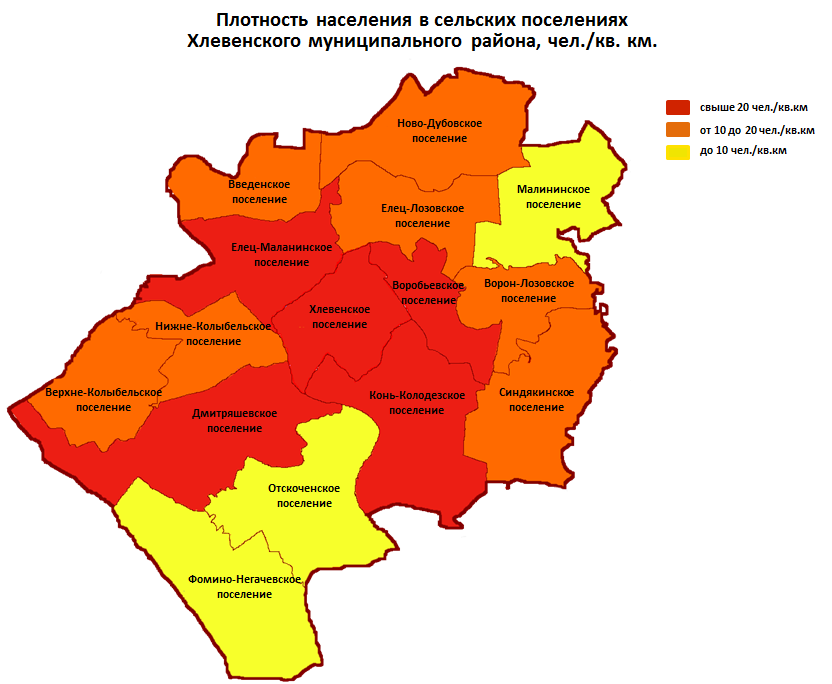             Наибольшая доля занятых в экономике района отмечается в Конь-Колодезском сельском поселении. На территории поселения работает одно из самых крупных предприятий ООО «Москва на Дону», бюджетные учреждения ГБОУ СПО Аграрный техникум  Конь-Колодезский и ГБУ «Спортивная школа олимпийского резерва им.А.Никулина», в поселении также развиты объекты придорожного сервиса. На территории Нижне-Колыбельского и Верхне-Колыбельского сельских поселений осуществляет деятельность одно из самых крупных КФХ «Каменево», площадь обрабатываемых земель составляет около 3 тыс. га. На территории  Отскоченского сельского поселения работает КХ «Речное», площадь земель которого – более 8 тыс.га.Среди поселений со средней концентрацией занятых в экономике отмечено с. Хлевное, это обусловлено статусом административного центра.Самый низкий показатель – в Елец-Лозовском и Дмитряшевском сельских поселениях. На территории Елец-Лозовского поселения осуществляют свою деятельность школа, детский сад, дом культуры и ЗАО ЗЕРОС ОСП «Елец-Лозовское» с количеством рабочих мест – 19.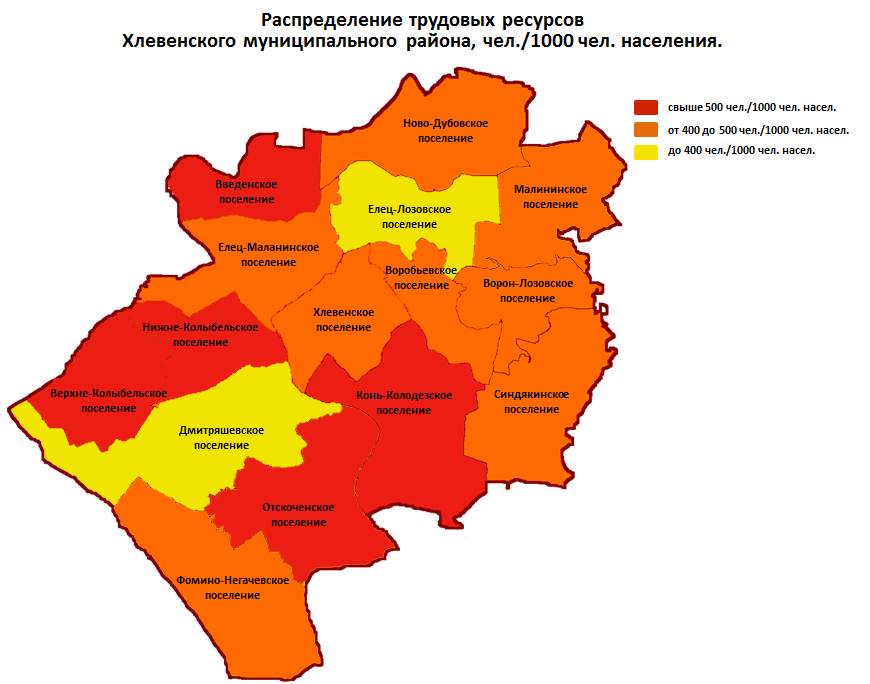 Сельское хозяйство является ведущей отраслью экономики Хлевенского района. Растениеводство развито во всех поселениях муниципального района.Данные территории специализируются на выращивании зерновых культур, подсолнечника, сахарной свеклы. Основными предприятиями являются КХ «Речное», КФХ «Каменево»,ОСП ЗАО «Зерос» «Елец-Лозовское», ОСП ЗАО «Зерос» «Ново-Дубовское», ИП Климентов, ООО «Дон Агро».На территории  Конь-Колодезского поселения ООО «Москва на Дону» специализируется на выращивании овощей и картофеля.Отраслевая специализация Хлевенского муниципального района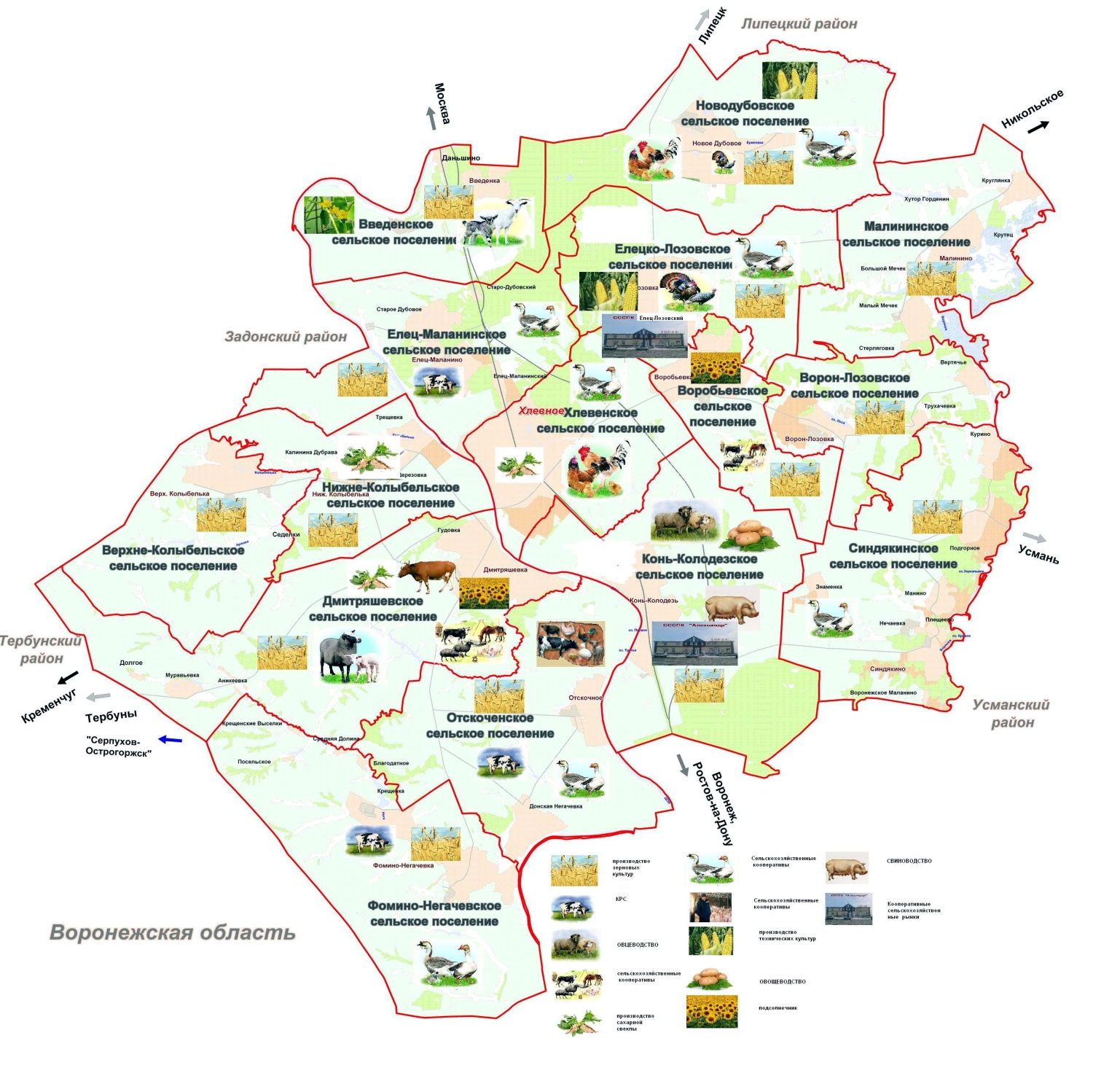 Молочное животноводство представлено КХ «Речное» на территории Отскоченского и Фомино-Негачевского сельсоветов.В районе развито мясное животноводство. Основной производитель мяса - животноводческий комплекс ООО «Албиф» (Елец-Маланинское поселение), которое организовало в районе полный цикл индустриального производства высококачественной говядины, в том числе мраморной – от выращивания бычков на открытой площадке (фидлоте) до переработки и реализации в торговой сети.Успешно развивается свиноводство. Основным представителем отрасли является ООО «Черкизово-свиноводство» (40тыс. голов). В Конь-Колодезском поселении введены в эксплуатацию 2 откормочные площадки.    На территории Ново - Дубовского поселения развито птицеводство. Здесь  расположены6  птичников, в которых доращиваются 360 тыс.голов индюшат.    В Нижне-Колыбельском сельском поселении осуществляют деятельность  животноводческие кооперативы ЖСПК «Развитие» и ЖСПК «Колыбельский»,  в каждом из которых насчитывается более 300 голов поросят.   На территории Конь-Колодезского сельского поселения расположен кооператив «Зорька» с поголовьем овец свыше 4000 голов, а на территории Дмитряшевского сельского поселения работает кооператив «Славян», который занимается выращиванием перепелов.В Хлевенском районе создан первый в Липецкой области межрайонный кооператив 2 уровня «Содружество». В его составе 7 кооперативов Добринского, Задонского, Краснинского, Хлевенского и Тербунского районов. Это позволяет реализовывать закупаемую у населения продукцию  под собственным брендом через магазины федеральных сетей.   На территории района функционирует особая экономическая зона регионального уровня агропромышленного типа«Хлевное» (далее - ОЭЗ), которая располагается на территории 5 сельских поселений: Ново-Дубовское, Воробьевское, Хлевенское, Отскоченское, Конь-Колодезское.   Территория ОЭЗ выбрана с учетом максимального использования существующих инженерных сетей, объектов транспортного и энергетического хозяйства, хорошо развитой социальной инфраструктурой.3 компании получили статус участников ОЭЗ, которые осуществляют реализацию проектов на начальной стадии.Промышленность района представлена предприятиями пищевой промышленности.В Дмитряшевском сельском поселении ООО «Донская Нива» производит подсолнечное масло. КХ «Речное» (Отскоченское поселение), ОП «МолзаводМясновЪХлевное» (Хлевенское поселение) занимаются производством молока и молочной продукции.На территории Ново-Дубовского поселения располагается завод по производству колбасных изделий ООО «Дубовской казак», в ХлевенскомпоселенииООО «Патислад» производит кондитерские изделия, ООО «Липецк Композит» - стеклопластиковую арматуру, ООО «Хлебозавод» -  хлебобулочные изделия, ООО «Полимер- Л» - изолированные ППУ трубы и фасонные изделия с защитной оболочкой.Промышленные предприятия Хлевенского муниципального района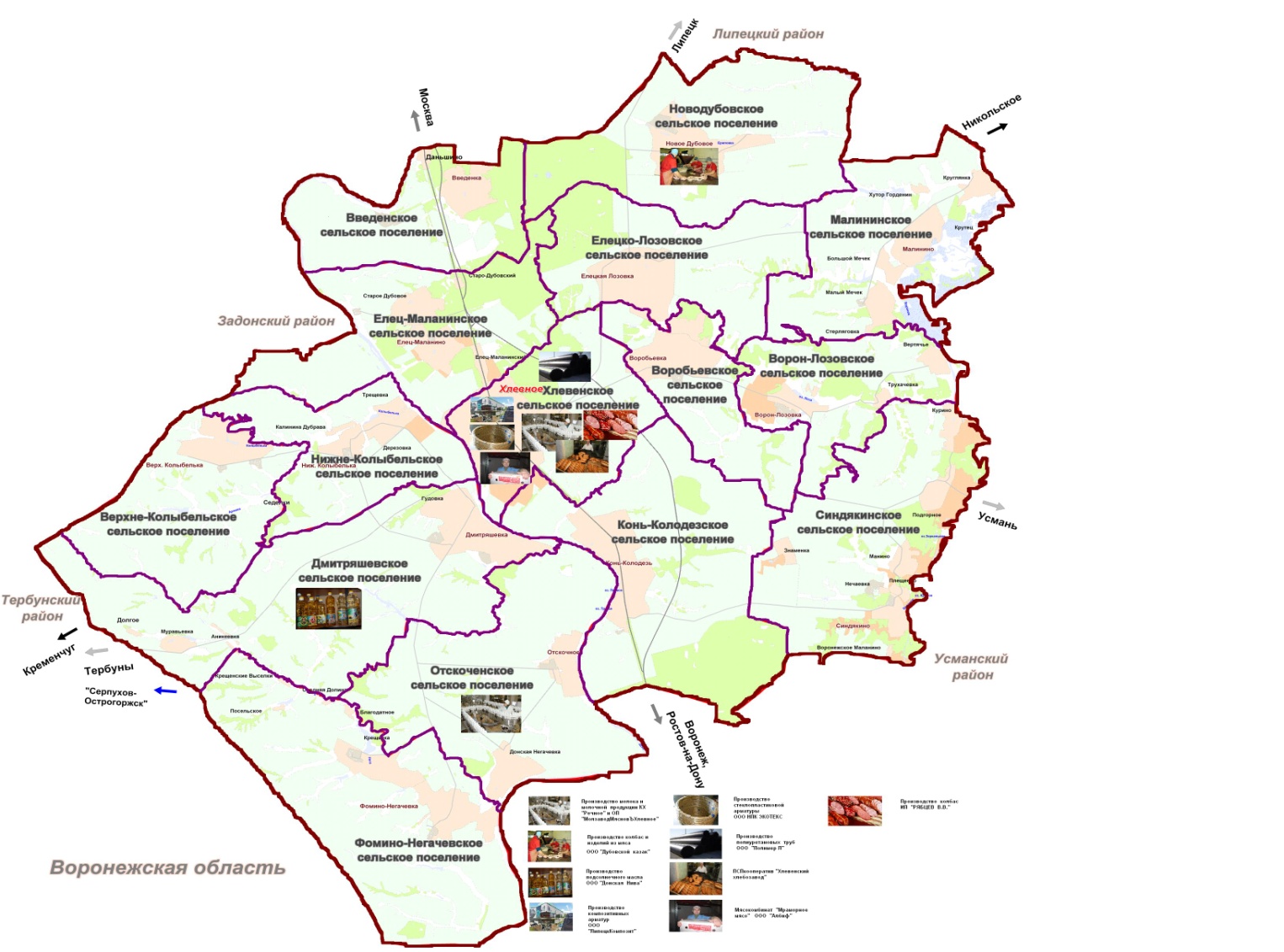        Перспективы развития района связаны с дальнейшим развитием агропромышленного комплекса (включая сельское хозяйство и пищевую промышленность), в том числе на территории ОЭЗ. Развитие ОЭЗ АПТ РУ «Хлевное» будет являться «точкой роста» всегорайона.На территории Введенского поселения запланировано строительство современного семеноводческого завода по доработке и хранению семян зерновых, зернобобовых и масличных Инвестор ООО «Семенные Глобальные Технологии». Мощность завода 20 тыс.тонн в год. В Конь-Колодезском поселении ООО «Липецкий кролик» построит промышленную кролиководческую ферму  на 60 тыс.голов, объем инвестиций 256 млн.руб., а ООО «АгроАльянсЛипецк» построит современный тепличный комплекс по выращиванию томатов с объемом инвестиций 7.2 млрд. руб. и созданием свыше 460 рабочих мест. Реализация данных проектов на территории Конь-Колодезского поселения будет способствовать улучшению структуры сельского хозяйства этого поселения.На территории Отскоченского сельсовета ведется работа по  созданию современного селекционного центра с участием немецких инвесторов. ООО «Москва на Дону» реализует проект по строительству «Комплекса хранения овощей». Комплекс включает в себя модульные здания с подпольной и напольной вентиляцией, увлажнением и холодильными камерами, строительство цеха фасовки овощей. Линия фасовки будет  упаковывать сельхозпродукцию от 1.5 кг до 25 кг. Данный комплекс позволит сохранять сельхозпродукцию в течении 9-10 месяцев, не теряя качества. Дополнительно будет создано более 100 рабочих мест.До 2020 года планируется строительство крупнейшего завода по переработке овощей. Приобретение современной высокопроизводительной сельскохозяйственной техники для выращивания, уборки и транспортировки картофеля и овощей, в рамках реализация данного проекта, будет способствовать увеличению посевных площадей овощной группы и даст возможность перейти на современные технологии по глубокой переработке картофеля.  В настоящее время в с. Хлевное (Хлевенское поселение) реализуется проект по застройке индивидуальным жильем нового микрорайона «Южный». По проекту, на данном участке предусмотрено строительство 500 жилых домов с соответствующей инфраструктурой, которая включает в себя: детский сад, стадион, спорткомплекс, гостиничный комплекс, магазины, торгово-развлекательный комплекс.   В связи с увеличением объема производства изолированных ППУ труб и фасонных изделий с защитной оболочкой (ООО «Полимер-Л»)предприятие планирует строительство производственно- складского комплекса на 1500 м.кв., запуск новых производств по изготовлению защитной полиэтиленовой оболочки и термоусаживаемых муфт, приобретение оборудования (экструдера и др.) с объемом инвестиций 25 млн.руб.На всей территории района получат развитие малые перерабатывающие производства, в том числе кооперативные.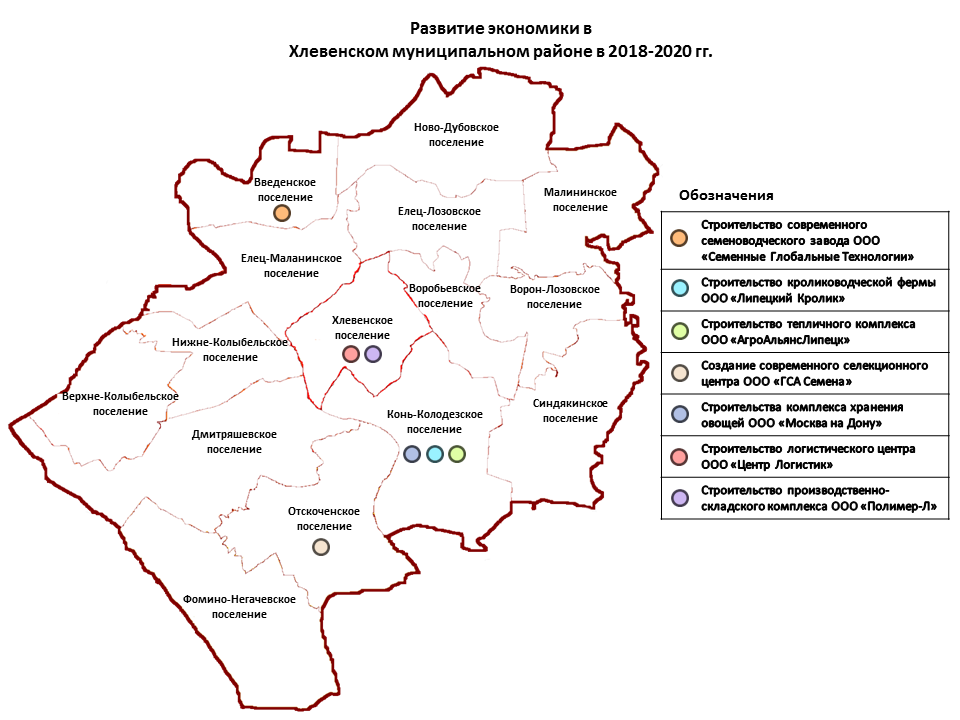 Реализация мероприятий позволит увеличить к 2024 году долю собственных доходов бюджета до 40%, долю расходов бюджета, формируемого в рамках программ, в общем объеме расходов бюджета поселения - до  98 %.5. Приоритеты развития Хлевенского района(В редакции решения Совета депутатов Хлевенского муниципального района от 27.05.2010 г № 179)5.1. Улучшение демографической ситуацииЦелью демографической политики района является стабилизация численности населения. Она должна быть направлена:- на популяризацию среднедетности и многодетности;- на популяризацию ценности брака и семьи;- увеличение средней продолжительности жизни населения;- увеличение численности населения за счет миграции.В первую очередь демографическая политика должна быть направлена на улучшение положения женщин.Целенаправленные мероприятия по охране здоровья женщин, профилактике и снижению абортов, материнской и младенческой заболеваемости и смертности отражены в районной целевой программе "Безопасное материнство". В рамках реализации данной программы МУЗ "Хлевенская ЦРБ" гарантированно предоставляет:- бесплатную медицинскую помощь женщинам района, как при амбулаторном, так и при стационарном обслуживании и лечении.- обеспечение беременных женщин с анемией противоанемическими лекарственными средствами.МУЗ "Хлевенская ЦРБ" ведёт просветительскую работу по вопросам материнства, сохранения и укрепления здоровья женщин. Это лекционный материал, выступления на радио, страницах газеты, встречи с учащимися старших классов.Из средств районного бюджета семьям с новорожденными выплачивается денежное пособие.Для более полноценного питания детей и поддержки семей с детьми от 0 до 2-х лет, этой категории населения выделяется ежемесячно детское питание.Реализуя Федеральный Закон "Об основах социального обслуживания населения в РФ" в районе сформировалась чёткая система социального обслуживания семьи и детей, одним из основных направлений которого является оказание материальной и натуральной помощи, содействия в своевременном получении социальных выплат.Реализация областных и районных целевых программ позволит улучшить демографическую ситуацию в районе.5.2. Повышение качества жизни населенияКачество жизни населения характеризуется доступностью медицинских, культурно-просветительских, спортивно-оздоровительных, жилищно-коммунальных услуг, наличием собственной жилплощади.Проведение культурно-просветительской работы должно быть направлено на обеспечение интересным досугом всех категорий населения. Необходимо продолжить традицию проведение дней села, конкурсов песни и танцев, стимулировать привлечение новой талантливой молодежи в ансамбли, танцевальные коллективы. Широкая гастрольная деятельность позволит обеспечить досугом отдаленные сельские поселения. При формировании программ необходимо учитывать интересы разных возрастных групп.Основными задачами в области физкультуры и спорта являются реконструкция имеющихся спортивных объектов и строительство новых, развитие сети детских спортивных школ, пропаганда здорового образа жизни, традиционное проведение различных видов соревнований между сельскими поселениями и на районном уровне.Инициирование и поддержка позитивных процессов в молодёжной среде, совершенствование системы, обеспечивающей различные формы профориентации, трудоустройства, занятости молодёжи, формирование и развитие гражданственности и патриотизма и духовно-нравственное воспитание молодых людей, поддержка талантливой молодёжи, поддержка деятельности молодёжных и детских общественных объединений, активизация их участия в решении социально-значимых проблем молодёжи. Создание на уровне района резерва молодых и перспективных кадров.Для развития жилищно-коммунального комплекса поставлены следующие задачи:- содействие созданию ТСЖ- привлечение средств предприятий и населения для проведения работ по благоустройству района;- дальнейшая реализация программ по совершенствованию и развитию услуг ЖКХ- расширение сферы услуг ЖКХ;- осуществление ремонта водопроводных и канализационных систем;- проведение централизованного водоснабжения во все населенные пункты района;- газификация всех населенных пунктов района.Жилищное строительство должно проводиться более быстрыми темпами. Повышая степень информированности населения о программах поддержки, а также развивая механизмы ипотечного кредитования станет возможным решение важнейшей проблемы.5.3. Развитие малого бизнесаВ условиях положительных тенденций, наметившихся в развитии экономики района, особую значимость приобретает вопрос эффективного включения ресурса малого бизнеса в ускорение экономического роста, борьбы с бедностью и улучшения социального климата в обществе.Наиболее распространёнными видами деятельности малых предприятий остаётся торговля.С помощью малого бизнеса улучшается снабжение отдалённых населённых пунктов.Малый бизнес способен решать социальные задачи: проблемы занятости, создание источников доходов для населения, обеспечение жителей района товарами и услугами по доступным ценам.Субъекты малого бизнеса принимают участие в конкурсах на размещение заказов по приобретению продукции для муниципальных нужд.То есть, малый бизнес способствует экономическому развитию района. Его приоритетной задачей должно стать удовлетворение платежеспособного спроса населения в сфере общественного питания и молодежного досуга.Дальнейшая работа «Информационно-консультационного центра» должна быть направлена на содействие развитию этих сфер, с целью обеспечения полного удовлетворения спроса населения и эффективного развития малого бизнеса.Для поддержки малого бизнеса в рамках региональной программы необходимо расширить спектр услуг созданного в районе бизнес - инкубатора, чтобы уменьшить затраты предпринимателей на ведение дела, обеспечить квалифицированное решение проблем, пользование финансовыми, маркетинговыми, юридическими услугами в полном объеме.В целях развития малого предпринимательства предусматривается использование микрозаймов и государственных гарантий из Фонда поддержки малого и среднего предпринимательства Липецкой области; предоставление в залог активов, находящихся в распоряжении залогового фонда района субъектам малого и среднего бизнеса для обеспечения исполнения обязательств по кредитам банков и некоммерческих организаций.Необходимо муниципальной власти поддерживать людей при открытии собственного дела. Помогать начинающему предпринимателю с решением организационных вопросов: поиском помещения, подключением к коммунальным сетям.Для этого должен использоваться перечень муниципального имущества (Постановление главы администрации района №169 от 20.04.2009 года), которое может предоставляться, и предоставляется предпринимателям для ведения своего бизнеса.5.4. Развитие сельского хозяйства, промышленности.Целью аграрной политики на среднесрочную перспективу будет создание эффективного аграрного сектора. Достижение такой цели будет осуществляться на основе имеющихся результатов в сельскохозяйственном производстве.Приоритетными и важнейшими принципами развития аграрного сектора:- ресурсосбережение во всех отраслях сельского хозяйства;- развитие племенного животноводства;- внедрение передовых технологий;- повышение уровня обеспечения села объектами социальной сферы и инженерно инфраструктуры;- повышение уровня квалификации менеджмента.Из областного бюджета предполагается субсидирование процентной ставки по банковским кредитам, развитие элитного семеноводства; финансирование мероприятий по коренному улучшению земель; повышению плодородия почв, компенсация части затрат на приобретение племенных животных, комбикормов для молочного скотоводства; выплата субсидий (дотаций) на продукцию животноводства; компенсация ГСМ, затрат на страхование сельскохозяйственных культур.Будет продолжено финансовое оздоровление сельхозпредприятий путём реструктуризации задолженности по платежам в бюджеты всех уровней, государственные внебюджетные фонды.В целях финансового и экономического оздоровления неплатёжеспособных сельхозпредприятий будет продолжено их реформирование с целью создания других производственных структур.Развитие получит система страхования сельскохозяйственных культур.Большое внимание будет уделяться кадровому обеспечению сельского хозяйства, совершенствованию системы подготовки, переподготовки и повышению квалификации работников, улучшению социального положения сельского населения.Дальнейшее развитие отрасли животноводства будет осуществляться на основании Программы развития молочного скотоводства Липецкой области на период до 2010 г.Дальнейшее развитие молочного скотоводства должно решаться за счёт улучшения племенных и продуктивных качеств скота и коренного изменения в кормопроизводстве. Приоритетным направлением деятельности в промышленности должно оставаться возобновление функционирования всех предприятий района.Основными направлениями в развитии промышленного комплекса района должно стать:- расширение ассортимента и объема производства продукции;- внедрение мировых стандартов качества;- привлечения внешних инвесторов;- расширение рынков сбыта;- увеличение степени использования производственных мощностей.5.5. Развитие инновационной деятельностиСоздание точек роста в районе должно сопровождаться развитием не только существующих отраслей, но и тех, ниша которых еще не занята в регионе и которые имеют огромные перспективы. Такой точкой роста для района может стать развитие инновационной сферы.Выбор направленности инновационной деятельности во многом зависит от потребностей региона.В связи с этим должны быть поставлены следующие задачи:- привлечение инвесторов;- изучение потребностей рынка;- выбор эффективного направления;- привлечение и подготовка кадров.5.6. Развитие производительных сил района5.6.1.Потенциал районаХлевенский район характеризуется выгодным географическим положением и значительным потенциалом (природно-ресурсным, производственным, трудовым, инфраструктурным, историко-культурным) (Приложения №2, 3 – карта «Потенциал» и слайд «Потенциал»).Хлевенский район расположен на пересечении важнейших транспортных магистралей, связывающих столицу Российской Федерации с Северным Кавказом федеральной трассой М-4 «ДОН». Район граничит с Воронежской областью (расстояние 60 км).Площадь района составляет 933 кв. км., что составляет 3,7% площади Липецкой области.Гидрографическая сеть района представлена двумя большими реками Дон и Воронеж и шестью малыми реками, прудами в количестве 46 штук. Кроме того, 13% площади района занимают леса.Общая площадь пашни составляет свыше 58,2 тыс. га, земель фонда перераспределения – 7,1 тыс.га. Есть возможность выделения 587,5 гектара под инвестиционные площадки.Население района - 20,9 тыс. чел., трудовые ресурсы района (11,2 тыс. чел.) составляют 54% от общей численности населения. Из общей численности трудовых ресурсов занято в экономике района 9,9 тыс. чел. (47%), обучаются с отрывом от производства -295 чел. (1,4%), работают за пределами района - 219 чел. (1%), не занято в экономике района - 859 чел. (4%).На территории района расположены месторождения песков для строительных работ и производства силикатных изделий, кирпично-черепичного сырья, цветных песков, глины, известняков. Кирпично-черепичное сырьё и цветные пески являются потенциалом для строительства кирпичного завода. Глины могут служить сырьевой базой местной керамической промышленности (возможно производство керамической посуды, изделий народного промысла), известняк - для производства строительного щебня и обеспечения местной промышленности.Наличие значительного запаса питьевой воды высокого качества делает перспективным организацию малого предприятия по производству и розливу питьевой воды.Хлевенский район - перспективный для развития высокопродуктивного и многоотраслевого сельского хозяйства, основой которого является растениеводство, чему способствует высокое плодородие почв (на долю черноземов приходится 90% пашни). Площадь сельхозугодий - 73,7 тыс. га или 99,7% всего земельного фонда. Район специализируется на выращивании пшеницы, ржи, ячменя, подсолнечника, сахарной свёклы, крупяных культур.Производством сельскохозяйственной продукции занимаются 9 крупных и средних предприятий, 67 крестьянских (фермерских) хозяйств и индивидуальных предпринимателей. В районе производится около 5 % областного объёма рапса, 4% - зерна, 15 % - картофеля, 2% - молока и 1% - мяса.Также приоритетным направлением развития сельского хозяйства является молочное и мясное животноводство. Район первым в стране приступил к реализации областной целевой программы «Развитие пилотных проектов семейных молочных животноводческих ферм на базе крестьянских хозяйств», в рамках которой будет сформирован замкнутый технологический цикл: от производства молока до доставки готовых молочных продуктов населению по доступным ценам. К 2011 году планируется создание 8 молочных мини-ферм на 1200 голов (инвестор – ОАО Группа «Черкизово»). Первый молочный завод ООО «Липецкое молоко», созданный в рамках программы, начал работу в конце 2009 года.В настоящее время в районе построен мясоперерабатывающий завод, рассчитанный на годовое производство до 6 тыс. тонн говядины и 2,5 тыс. тонн баранины. Скот, поступающий на переработку, доведен до высоких кондиций на экологически чистых кормах. Для бесперебойной работы завода в ближайшее время поступит на действующую площадку ООО «Албиф» 13 тыс. голов крупного рогатого скота. В настоящее время выбирается земельный участок под строительство новой площадки. Планируется внедрить законченный технологический цикл - от выращивания мясных пород скота до переработки и реализации на собственных торговых площадках.Промышленный комплекс района состоит из 2-х малых предприятий – ООО «Хлевенский хлебозавод» и ООО «Швейные изделия».Одним из потенциалов района являются неиспользуемые помещения, которые можно использовать для создания и развития предприятий малого и среднего бизнеса. В настоящее время в экономике района не используется свыше 6,6 тыс. кв. м помещений, в т.ч. 6,5 тыс. кв. м - животноводческих, 0,1 тыс. кв. м – торговых. (Приложение 4).5.6.2. Пространственное развитие Хлевенского муниципального района(В новой редакции решения Совета депутатов Хлевенского муниципального района от 19.12.2017 № 146)Численность населения района по состоянию на 01.01.2017г. 19332 чел., из них 5,9 тыс. человек проживают в районном центре (30,0%). Плотность населения - 20,7 чел./кв. км.Хлевенский муниципальный район включает в себя 48 населенных пунктов в составе 15 сельских поселений.Основная концентрация населения (плотность свыше 20 чел./км2) отмечается в центральной части района: Хлевенскомпоселении (как административном центре) и четырех сельских поселениях: Конь-Колодезском, Елец-Маланинском, Дмитряшевском и Воробьевском, что обусловлено близостью к административному центру.Ко второй группе относятся семь поселений с плотностью от 10 до 20 чел./км2, расположенные в северной, западной и восточной частях района: Введенское, Верхне-Колыбельское, Нижне-Колыбельское, Ворон-Лозовское, Елецко-Лозовское, Ново-Дубовское, Синдякинское. На данных территориях расположены крупные предприятия агропромышленного комплекса.Малочисленными (плотность до 10 ч./км2) являются Отскоченское, Фомино-Негачевское и Малининское сельские поселения, которые расположены на окраинах района в южной и северо-восточной частях соответственно. Низкая плотность населения связана со значительной удаленностью от административного центра и невысоким экономическим потенциалом.Наибольшая доля занятых в экономике района отмечается в Конь-Колодезском сельском поселении. На территории поселения работает одно из самых крупных предприятий ООО "Москва на Дону", бюджетные учреждения ГБОУ СПО Аграрный техникум Конь-Колодезский и ГБУ "Спортивная школа олимпийского резерва им. А.Никулина", в поселении также развиты объекты придорожного сервиса. На территории Нижне-Колыбельского и Верхне-Колыбельского сельских поселений осуществляет деятельность одно из самых крупных КФХ "Каменево", площадь обрабатываемых земель составляет около 3 тыс. га. На территории Отскоченского сельского поселения работает КХ "Речное", площадь земель которого - более 8 тыс.га.Среди поселений со средней концентрацией занятых в экономике отмечено с. Хлевное, это обусловлено статусом административного центра.Самый низкий показатель - в Елец-Лозовском и Дмитряшевском сельских поселениях. На территории Елец-Лозовского поселения осуществляют свою деятельность школа, детский сад, дом культуры и ЗАО ЗЕРОС ОСП "Елец-Лозовское" с количеством рабочих мест - 19.Сельское хозяйство является ведущей отраслью экономики Хлевенского района. Растениеводство развито во всех поселениях муниципального района.Данные территории специализируются на выращивании зерновых культур, подсолнечника, сахарной свеклы. Основными предприятиями являются КХ "Речное", КФХ "Каменево",ОСП ЗАО "Зерос" "Елец-Лозовское", ОСП ЗАО "Зерос" "Ново-Дубовское", ИП Климентов, ООО "Дон Агро".На территории Конь-Колодезского поселения ООО "Москва на Дону" специализируется на выращивании овощей и картофеля.Отраслевая специализация Хлевенского муниципального районаМолочное животноводство представлено КХ "Речное" на территории Отскоченского и Фомино-Негачевского сельсоветов.В районе развито мясное животноводство. Основной производитель мяса - животноводческий комплекс ООО "Албиф" (Елец-Маланинское поселение), которое организовало в районеполный цикл индустриального производства высококачественной говядины, в том числе мраморной - от выращивания бычков на открытой площадке (фидлоте) до переработки и реализации в торговой сети.Успешно развивается свиноводство. Основным представителем отрасли является ООО "Черкизово-свиноводство" (40тыс.голов). В Конь-Колодезском поселении введены в эксплуатацию 2 откормочные площадки.На территории Ново - Дубовского поселения развито птицеводство. Здесь расположены 6 птичников, в которых доращиваются 360 тыс.гол. индюшат.В Нижне-Колыбельском сельском поселении осуществляют деятельность животноводческие кооперативы ЖСПК "Развитие" и ЖСПК "Колыбельский", в каждом из которых насчитывается более 300 голов поросят.На территории Конь-Колодезского сельского поселения расположен кооператив "Зорька" с поголовьем овец свыше 4000 голов, а на территории Дмитряшевского сельского поселения работает кооператив "Славян", который занимается выращиванием перепелов.В Хлевенском районе создан первый в Липецкой области межрайонный кооператив 2 уровня "Содружество". В его составе 7 кооперативов Добринского, Задонского, Краснинского, Хлевенского и Тербунского районов. Это позволяет реализовывать закупаемую у населения продукцию под собственным брендом через магазины федеральных сетей.На территории района функционирует особая экономическая зона регионального уровня агропромышленного типа "Хлевное" (далее - ОЭЗ), которая располагается на территории 5 сельских поселений: Ново-Дубовское, Воробьевское, Хлевенское, Отскоченское, Конь-Колодезское.Территория ОЭЗ выбрана с учетом максимального использования существующих инженерных сетей, объектов транспортного и энергетического хозяйства, хорошо развитой социальной инфраструктурой.3 компании получили статус участников ОЭЗ, которые осуществляют реализацию проектов на начальной стадии.Промышленность района представлена предприятиями пищевой промышленности.В Дмитряшевском сельском поселении ООО "Донская Нива" производит подсолнечное масло. КХ "Речное" (Отскоченское поселение), ОП "МолзаводМясновЪХлевное" (Хлевенское поселение) занимаются производством молока и молочной продукции.На территории Ново-Дубовского поселения располагается завод по производству колбасных изделий ООО "Дубовской казак", в Хлевенском поселении ООО "Патислад" производит кондитерские изделия, ООО "Липецк Композит" - стеклопластиковую арматуру, ООО "Хлебозавод" - хлебобулочные изделия, ООО "Полимер- Л" - изолированные ППУ трубы и фасонные изделия с защитной оболочкой.Промышленные предприятия Хлевенского муниципального районаПерспективы развития района связаны с дальнейшим развитием агропромышленного комплекса (включая сельское хозяйство и пищевую промышленность), в том числе на территории ОЭЗ.Развитие ОЭЗ АПТ РУ "Хлевное" будет являться "точкой роста" всего района.На территории Введенского поселения запланировано строительство современного семеноводческого завода по доработке и хранению семян зерновых, зернобобовых и масличных Инвестор ООО "Семенные Глобальные Технологии". Мощность завода 20 тыс.тонн в год.В Конь-Колодезском поселении ООО "Липецкий кролик" построит промышленную кролиководческую ферму на 60 тыс.голов, объем инвестиций 256 млн.руб., а ООО "АгроАльянсЛипецк" построит современный тепличный комплекс по выращиванию томатов с объемом инвестиций 7.2 млрд. руб. и созданием свыше 460 рабочих мест.Реализация данных проектов на территории Конь-Колодезского поселения будет способствовать улучшению структуры сельского хозяйства этого поселения.На территории Отскоченского сельсовета ведется работа по созданию современного селекционного центра с участием немецких инвесторов. ООО "Москва на Дону" реализует проект по строительству "Комплекса хранения овощей". Комплекс включает в себя модульные здания с подпольной и напольной вентиляцией, увлажнением и холодильными камерами, строительство цеха фасовки овощей. Линия фасовки будет упаковывать сельхозпродукцию от 1.5 кг до 25 кг. Данный комплекс позволит сохранять сельхозпродукцию в течении 9-10 месяцев, не теряя качества. Дополнительно будет создано более 100 рабочих мест.До 2020 года планируется строительство крупнейшего завода по переработке овощей.Приобретение современной высокопроизводительной сельскохозяйственной техники для выращивания, уборки и транспортировки картофеля и овощей, в рамках реализация данного проекта, будет способствовать увеличению посевных площадей овощной группы и даст возможность перейти на современные технологии по глубокой переработке картофеля.В настоящее время в с. Хлевное (Хлевенское поселение) реализуется проект по застройке индивидуальным жильем нового микрорайона "Южный". По проекту, на данном участке предусмотрено строительство 500 жилых домов с соответствующей инфраструктурой, которая включает в себя: детский сад, стадион, спорткомплекс, гостиничный комплекс, магазины, торгово-развлекательный комплекс.В связи с увеличением объема производства изолированных ППУ труб и фасонных изделий с защитной оболочкой (ООО "Полимер-Л") предприятие планирует строительство производственно- складского комплекса на 1500 м.кв., запуск новых производств по изготовлению защитной полиэтиленовой оболочки и термоусаживаемых муфт, приобретение оборудования (экструдера и др.) с объемом инвестиций 25 млн.руб.На всей территории района получат развитие малые перерабатывающие производства, в том числе кооперативные.5.7. Создание точек ростаСоздание "точек роста" на территории Хлевенского района будет иметь мультипликативный эффект, так как с развитием ОЭЗ туристско- рекреационного типа или спортивно- рекреационного типа, направленных на развитие летних видов спорта, будут активизироваться все формы хозяйственной деятельности (строительство, логистика, риэлтерская деятельность, торгово-ярмарочная деятельность, гостиничный бизнес и др.), модернизироваться и создаваться новые рабочие места на территории района. Через развитие производственно-технологических связей, поставок комплектующих получит развитие межмуниципальная кооперация.Основными «точками роста" района являются:1. Животноводство (молочное, мясное), растениеводство.2. Заготовительная деятельность.3. Переработка продукции (молочная, плодоовощная и др.).4. Экскурсионный, спортивный, экологический, сельский виды туризма и создание ОЭЗ туристско- рекреационного или спортивно- рекреационного типа (приложение – Паспорт района).«Точкой роста» в животноводстве является реконструкция вс. Елец-Лозовка бывшего молочного комплекса под содержание маточного поголовья КРС мясного направления «Ангуст» на 1000 голов. В настоящее время закончена реконструкция 2-х помещений.Проводится реконструкция молочного комплекса в с.Новое-Дубовое под инкубатор индейки, которая в 2010 году будет полностью завершена. Сегодня закончена реконструкция 2-х помещений для подращивания индюшат с суточного возраста до 35 дней с одновременным содержанием до 19 тыс. голов. Производство ведется с использованием новейших технологий.В с. Синдякино идет реконструкция бывшего животноводческого комплекса под ферму по содержанию перепелов до 200 тыс. гол.Расширяется производство свинины в ООО «Золотой пятачок». Для этого в с. Верхняя Колыбелька выкуплен бывший овцеводческий комплекс площадью 20 га для проведения реконструкции под откорм свиней до 20 тыс.голов. Сумма инвестиций составит 50 млн. руб., дополнительно введется до 30 рабочих мест.Развитию заготовительной деятельности будет способствовать создание и дальнейшее развитие кооперативного движения- создание торгово-закупочных кооперативов в каждом сельском поселении.Значительный вклад в экономику района внесут объекты по переработке сельскохозяйственной продукции – это молочный завод ООО «Липецкое молоко», мощность завода составляет 25 тонн в сутки, производится более 42 наименований молочной продукции.В настоящее время в районе построен мясоперерабатывающий завод, рассчитанный на годовое производство до 6 тыс.тонн говядины и 2,5 тыс. тонн баранины. Скот, поступающий на переработку, доведен до высоких кондиций на экологически чистых кормах. Для бесперебойной работы завода в ближайшее время поступит на действующую площадку ООО «Албиф» 13 тыс. голов крупного рогатого скота. В настоящее время выбирается земельный участок под строительство новой площадки. Планируется внедрить законченный технологический цикл - от выращивания мясных пород скота до переработки и реализации на собственных торговых площадках. Что позволит дополнительно создать более 200 рабочих мест и привлечь инвестиции в сельское хозяйство в сумме 1 млрд.230 тыс. руб. (Приложения 1,5)5.8. Межмуниципальная кооперацияПредполагается более широкое внедрение механизмов межмуниципальной кооперации.Так, развитие мясного животноводства во всех сельских поселениях позволит загрузить производственные мощности Мясоперерабатывающего комбината и молочного завода ООО «Липецкое молоко», и будет способствовать организации новых производств по переработке молока и увеличению объёмов выпускаемой молочной продукции.Развитие деревообрабатывающих производств в Верхне-Колыбельском, Нижне-Колыбельском, Хлевенском поселениях обеспечит их сотрудничество со всеми районами области, на территории которых расположены лесничества (Добровский, Чаплыгинский, Задонский и другие).Реализация инвестиционных проектов на территории ОЭЗ даст импульс развитию всех поселений района.Развитие района должно основываться на согласовании всех многообразных экономических интересов – межпоселенческих, и межмуниципальных, и межрегиональных.Так, развитие молочного животноводства во всех сельских поселениях позволит загрузить производственные мощности ООО "Липецкое молоко», и будет способствовать организации новых производств по переработке молока и увеличению объёмов выпускаемой молочной продукции. Рынки сбыта производимой продукции в ООО «Липецкое молоко» находятся в Усманском, Задонском, Долгоруковском, Тербунском районах, г. Липецке, г. Ельце, а также за пределами области – Воронежская область. Развитие птицеводства - обеспечит сырьем завод по переработке мяса птицы, строительство которого планируется в Елецком районе. Производство сахарной свёклы в районе обеспечит сотрудничество с Лебедянским районом, на территории которого находится сахарный завод.5.9.  Развитие информационного общества.(В редакции решения Совета депутатов Хлевенского муниципального района от 13.11.2018 г № 178 ) Приоритетами в сфере развития информационного общества являются: - формирование инфраструктуры информационного общества; - обеспечение информационной безопасности граждан и государства; - повышение эффективности государственного управления, взаимодействия органов  местного самоуправления, граждан и бизнеса на основе использования информационно-телекоммуникационных технологий (в том числе через сеть МФЦ и электронные услуги). Основные направления: - развитие телекоммуникационной инфраструктуры Хлевенского района: а) развитие широкополосного доступа к информационно- телекоммуникационной сети Интернет, в том числе в сельской местности; б) развитие сетей подвижной радиотелефонной связи; - создание информационно-телекоммуникационной инфраструктуры и внедрение цифровых технологий в социальной сфере и отраслях экономики: а) внедрение новых методов обучения и воспитания, образовательных технологий, включая создание современной и безопасной цифровой образовательной среды, способствующей доступности образовательного контента; б) внедрение цифровых коммуникационных технологий для обеспечения  доступа граждан к культурным ценностям и участия в культурной жизни независимо от места проживания; в) внедрение информационных технологий для совершенствования ключевых направлений социально-экономического развития района – в сфере финансов, в промышленности, АПК, строительстве, дорожном хозяйстве, энергетике, торговле и других отраслях; е) формирование цифровой экономики; - создание устойчивой и безопасной информационно- телекоммуникационной инфраструктуры высокоскоростной передачи, обработки и хранения больших объемов данных, доступной для всех категорий пользователей; - обеспечение приоритета отечественных производителей, продукции и услуг в сфере информационных и коммуникационных технологий; - развитие свободного, устойчивого и безопасного взаимодействия граждан и организаций, органов государственной власти Российской Федерации, органов местного самоуправления; - развитие технологий электронного взаимодействия граждан, организаций, государственных органов, органов местного самоуправления наряду с сохранением возможности взаимодействия граждан с указанными организациями и органами без применения информационных технологий; - обеспечение и развитие кадрового потенциала цифровой экономики района; - продвижение проектов по внедрению электронного документооборота в организациях, создание условий для повышения доверия к электронным документам, осуществление в электронной форме идентификации и аутентификации участников правоотношений; - обеспечение возможности равного доступа к информации, современным информационным технологиям и услугам; - обеспечение доступности информационных ресурсов на межведомственном уровне; - обеспечение предоставления населению и бизнесу приоритетных (в т.ч. массовых социально значимых) муниципальных услуг и сервисов в электронном виде; - обеспечение прозрачности деятельности органов власти на муниципальном уровне и интерактивного взаимодействия власти и населения.6. Стратегические задачи по вопросам реализации полномочий Хлевенского района(В редакции решения Совета депутатов Хлевенского муниципального района от 27.05.2010 г № 179)(В новой редакции решения Совета депутатов Хлевенского муниципального района от 21.12.2010 г № 215).Раздел 6 исключён решением Совета депутатов Хлевенского муниципального района от 21.12.2010 г № 215).7. Этапы реализации СтратегииРеализация стратегии предполагает следующие этапы:I. Этап. Подготовка проекта Стратегии.Предполагает изучение социально-экономического положения района, проблем, возможностей, определение миссии, приоритетов развития района.II. Этап. Рассмотрение и утверждение Стратегии.Проект Стратегии рассматривается на сессии Районного совета депутатов и, с учетом корректировки, утверждается им.III. Этап. Разработка новых программ, соответствующих приоритетным целям и задачам.Данный этап предполагает разработку новых программ социально-экономического развития района по отраслям, сферам и секторам с учетом приоритетных задач и целей, стоящих перед районом.IV. Этап. Разработка системы контроля над эффективностью их реализации.Данный этап предусматривает совершенствование системы контроля за ходом и выполнением программ и оптимизации их реализации.V. Этап. Определение механизмов реализации программ.Направлен на анализ ресурсной базы и способов ее наилучшего использования для создания «точек роста» на уровне района.VI. Этап. Обеспечение реализации Стратегии необходимой нормативно-правовой базой.Реализация стратегии должна быть закреплена в соответствующих нормативно-правовых актах, закрепляющих юридически основы выполнения программ.VII. Этап. Реализация мер по выполнению Стратегии.Предполагает  выполнение поставленных программами задач.VIII. Этап. Проведение мониторинга реализации Стратегии. Проведение мониторинга направлено на анализ первых результатов реализации программ.IX. Этап. Оптимизация задач и дальнейшая реализация программ.После проведения мониторинга и выявление проблем реализации Стратегии необходимо разработать меры по их устранению, то есть оптимизировать задачи и с учетом корректировки продолжить выполнение Стратегии.8. Программная поддержка Стратегии социально-экономического развития Хлевенского района8.1. Областная программная поддержка реализации СтратегииВ целях обеспечения эффективной региональной политики, отвечающей современным условиям, в области и районе принят целый ряд нормативно-правовых актов:Решение областного Совета депутатов «О Программе социально-экономического развития Липецкой области на 2005 год и на период до 2008 года»;Постановление Липецкого областного Совета депутатов от 23 декабря 2004 г. № 734-пс «Об областной целевой программе «Разработка градостроительной документации о территориальном планировании развития Липецкой области и ее населенных пунктов на 2005-2009 годы».Закон Липецкой области от 07.12.2005 г. № 232-ОЗ «О межбюджетных отношениях в Липецкой области» (С Положением о фонде муниципального развития и Положением о фонде софинансирования социальных расходов).Закон Липецкой области от 14 июня 2001 г. № 144-ОЗ «О промышленной политике в Липецкой области».Постановление Липецкого областного Совета депутатов от 20 октября 2005 г. № 985-пс «О программе развития промышленности Липецкой области на 2006-2010 годы».Постановление Липецкого областного Совета депутатов от 4 декабря 2003 г. № 411-пс «О программе реформирования и финансового оздоровления промышленных предприятий Липецкой области на 2003-2006 годы».Закон Липецкой области от 25 февраля 1997 г. № 59-ОЗ «О поддержке инвестиций в экономику Липецкой области».Закон Липецкой области от 30 декабря 2004 г. № 162-ОЗ «О предоставлении государственных гарантий области по инвестиционным проектам».Закон Липецкой области от 29 сентября 2004 г. № 127-ОЗ «О залоговом Фонде Липецкой области».Постановление Липецкого областного Совета депутатов от 3 марта 2006 г. № 24 «О порядке конкурсного отбора инвестиционных программ и проектов, подлежащих финансированию из областного Фонда муниципального развития».Постановление Липецкого областного Совета депутатов от 14 апреля 2004 г. № 84 «Об утверждении порядка предоставления государственной поддержки в виде субсидий муниципальным образованиям».Постановление Липецкого областного Совета депутатов от 25 августа 2005 г. № 928-пс «О Программе развития и использования научно-технического и инновационного потенциала Липецкой области на 2005-2010 годы».Постановление Липецкого областного Совета депутатов от 12 апреля 2004 г. № 83 «О государственной поддержке в виде субсидирования процентной ставки предприятиям и организациям для внедрения технического перевооружения, технических разработок и инноваций».Постановление Липецкого областного Совета депутатов от 6 октября 2005 г. № 970-пс «Об областной целевой Программе «Сельское подворье Липецкой области на 2006-2008 гг.».Постановление Липецкого областного Совета депутатов от 9 декабря 2004 г. № 680-пс «Об областной целевой программе «Государственная поддержка растениеводства Липецкой области на 2005-2007гг.».Постановление Липецкого областного Совета депутатов от 9 декабря 2004 г. № 679-пс «Об областной целевой программе «Государственная поддержка животноводства в Липецкой области на 2005-2007 гг.».Постановление Липецкого областного Совета депутатов от 18 марта 2004 г. № 458-пс «Об областной целевой Программе «Социальное развитие села до 2010 года».Постановление Липецкого областного Совета депутатов от 22 декабря 2005 г. № 1094-пс «Об областной целевой Программе Государственная поддержка развития строительного комплекса Липецкой области в 2006-2010 годы».Постановление Липецкого областного Совета депутатов от 19 сентября 2002 г. № 94-пс «О Программе «Свой дом».Постановление Липецкого областного Совета депутатов от 23 декабря 2003 г. № 431-пс «Об областной целевой Программе «О государственной поддержке в обеспечении жильем молодых семей до 2010 года».Постановление Липецкого областного Совета депутатов от 26 октября 2000 г. № 523-пс «О Программе ипотечного жилищного кредитования Липецкой области».Постановление Липецкого областного Совета депутатов от 18.11.2004 г. № 628-пс «О Программе государственной поддержки малого предпринимательства в Липецкой области на 2005-2008 гг.».Распоряжение администрации Липецкой области от 20 октября 2004 г. №780-р «О демографической ситуации в области и мерах по ее улучшению».Постановление Липецкого областного Совета депутатов от 30 марта 2006 г. № 1198-пс «Об областной целевой Программе «Население Липецкой области: Стратегия народосбережения 2006-2010 годы».Постановление Липецкого областного Совета депутатов от 15 февраля 2001 г. № 586-пс «О дополнительных мерах по социальной поддержке многодетных семей».Распоряжение администрации Липецкой области от 5 июня 2003 г. № 581-р «О ходе выполнения областных комплексных программ по улучшению положения детей в Липецкой области».Распоряжение администрации Липецкой области от 14 сентября 2005 г. № 687-р «О состоянии трудовых ресурсов и мерах по развитию кадрового потенциала области».Постановление Липецкого областного Совета депутатов от 26 мая 2005 г. № 819-пс «О Программе развития системы подготовки кадров для предприятий промышленности Липецкой области на 2005-2010 годы».Постановление Липецкого областного Совета депутатов от 22 декабря 2005 г. № 1100-пс «О Программе развития системы подготовки специалистов с высшим и средним медицинским и фармацевтическим образованием Липецкой области на 2006-2010 годы».Постановление Липецкого областного Совета депутатов от 18 ноября 2004 г. № 627-пс «Об областной целевой Программе «Подготовка журналистских кадров для средств массовой информации Липецкой области на 2004-2009 годы».Постановление Липецкого областного Совета депутатов от 22 декабря 2005 г. № 1106-пс «Об областной целевой Программе «Молодежь Липецкой области (2006-2010 годы)» и ряд других.8.2. Районная программная поддержка реализации СтратегииПрограммная поддержка Стратегии социально-экономического развития Хлевенского района обеспечивается согласно Приложению 6 к Стратегии социально-экономического развития Хлевенского района;(В новой редакции решения Совета депутатов Хлевенского муниципального района от 19.12.2017 № 146)9. Мониторинг реализации стратегии социально-экономического развития(В редакции решения Совета депутатов Хлевенского муниципального района от 27.05.2010 г № 179)(В новой редакции решения Совета депутатов Хлевенского муниципального района от 21.12.2010 г № 215).Основной целью мониторинга является обеспечение реализации и постоянное поддержание актуальности Стратегического плана развития.В ходе мониторинга Стратегии будут решаться следующие задачи:- оценка степени достижения целей Стратегического плана;- оценка степени реализации задач;- оценка степени выполнения целевых индикаторов целей и задач Стратегического плана.Достижимость стратегических целей и задач будет оцениваться по результатам исполнения ежегодных прогнозных величин по каждому из целевых индикаторов и показателю задач. Источниками информации для расчёта целевых индикаторов и показателей задач являются данные официального статистического учёта, доклада главы района о достигнутых значениях показателей для оценки эффективности деятельности органов местного самоуправления муниципального района за отчётный год (в соответствии с Указом Президента РФ от 28.04.2008 года №607), ведомственной статистики.Итоги мониторинга подводятся один раз в год с выводами о степени достижения целей и необходимости корректировки Стратегического плана. Общий ход реализации Стратегического плана контролируется координационным Советом. Координационный Совет один раз в год проводит открытые заседания, на которых будет представлен для обсуждения доклад о ходе реализации Стратегического плана.Подготовку доклада осуществляет рабочая группа. Возникающие изменения вносятся в Стратегию на очередной сессии Совета депутатов Хлевенского муниципального района.Механизмом реализации стратегии является "План мероприятий по реализации Стратегии социально-экономического развития Хлевенского муниципального района". План представляет систему конкретных действий с указанием сроков и ответственных исполнителей по реализации стратегических целей, задач по приоритетным направлениям социально-экономического развития муниципалитета.(В новой редакции решения Совета депутатов Хлевенского муниципального района от 19.12.2017 № 146)10. Ожидаемые результаты реализации стратегии(В новой редакции решения Совета депутатов Хлевенского муниципального района от 13.11.2018 № 178)В целях реализации выработанных целей, задач и приоритетов Стратегии предполагается определение параметров оценки эффективности реализации Стратегии, которые должны служить критериями достижения целей.».Приложение 1 к Стратегии социально-экономического развития Хлевенского муниципального района Липецкой области на период до 2024 года(Внесено решением Совета депутатов Хлевенского муниципального района от 19.12.2017 № 146)Перечень крупных инвестиционных проектовПриложение 4 к Стратегии социально-экономического развития Хлевенского муниципального района Липецкой области на период до 2024 года (Внесено решением Совета депутатов Хлевенского муниципального района от 19.12.2017 № 146)Неиспользуемые помещения Хлевенского муниципального районаПриложение 5 к Стратегии социально-экономического развития Хлевенского муниципального района Липецкой области на период до 2024 года(Внесено решением Совета депутатов Хлевенского муниципального района от 19.12.2017 № 146)Инвестиционные предложения                                                                                                         «Приложение 6к Стратегии социально-экономическогоразвития Хлевенского муниципального районаЛипецкой области на период до 2024 годаПЕРЕЧЕНЬМУНИЦИПАЛЬНЫХ ПРОГРАММСильные стороны (S)1. На территории района есть три месторождения твёрдых полезных ископаемых:- пески для строительных работ и производства силикатных изделий (1 км южнее с. Введенка);- кирпично-черепичное сырьё (10 км Юго-Западнее с. Хлевное);- цветные пески (Хлевенское и Фомино-Негачевское месторождения).2. Улучшение финансового положения предприятий.Слабые стороны (W)1. На территории района расположено два промышленных предприятия МП «Швейные изделия» и ООО «Хлевенский хлебозавод», на которых численность занятых составляет всего 64 человека.2. Рост цен и тарифов на продукцию естественных монополий.3. Изношенность основных фондов.4. Снижение объёмов производства на ООО «Хлебозавод». По итогам 9 месяцев 2007 года за аналогичный период 2006 года объём производства снизился на 172,8 тонны.Возможности (О)1. Развитие промышленности.2. Наличие незанятого в экономике трудоспособного населения и возможность его обучения и вовлечения в промышленное производство.3. Проведение работы по повышению конкурентоспособности выпускаемой продукции, расширению ассортимента.4. Модернизация и переоснащение устаревшего оборудования.Угрозы (T)1. Вступление России в ВТО.2. Высокая изношенность основных фондов, что приведет к неконкурентоспособности продукции.3. Рост стоимости сырья, используемого предприятиями промышленности.4. Наполнение рынка генномодифицированной, более дешевой продукции.«Сила» (S)«Слабость» (W)SOWO1. Увеличение объемов производства продукции пищевой промышленности за счет улучшения потребительских свойств готовой продукции.2. Заключение договоров на выполнение заказов МП «Швейные изделия».1. Проведение работ по расширению сети перерабатывающих предприятий, цехов для переработки, с использованием местного сельскохозяйственного сырья.2. Модернизация и переоснащение устаревшего оборудования.3. Развитие форм и методов государственной поддержки инвестиционной деятельности, предоставление налоговых льгот предприятиям, реализующим инвестиционные проекты, направленные на организацию новых эффективных производств и выпуск продукции с улучшенными потребительскими характеристиками.4. Планируется строительство кирпичного завода на территории с. АникеевкаДмитряшевского сельского поселения с объемом выпуска 1200 тыс. шт. в год.Возможности (О)STWT1. Реконструкция существующих, ввод в действие новых производственных мощностей.2. Расширение ассортимента, улучшение качественных и количественных характеристик выпускаемой продукции.3. Повышение качества выпускаемой продукции за счет использования современных технологий производств.4. Повышение квалификации работников.5. Расширение рынков сбыта.1. Вытеснение с регионального рынка низкокачественных продуктов питания.2. Необходимость повышения эффективности управления предприятиями.3. Снижение энергоемкости производства.«Угрозы» (Т)Сильные стороны (S)1. Реализация национального проекта «Развитие АПК». 2. Субсидирование процентной ставки по кредитам.3. Ввод откормочной площадки ООО «Албиф», построенной в рамках национального проекта «Развитие АПК».4. Положительные тенденции наметились в животноводстве: увеличение численности поголовья КРС на 37 % по сравнению с уровнем прошлого года; за 9 месяцев 2007 года к такому же периоду 2006 года надои молока увеличились на 3 %;увеличилось поголовье свиней на 63 %.5. В животноводстве за счёт повышения генетического потенциала, улучшения кормовой базы продолжается стабильно увеличиваться продуктивность скота.6. Достигнута стабилизация в наращивании объемов производства продукции растениеводства  за счет роста урожайности и продуктивности на основе использования новейших технологий.7. ООО «Введенское» занимается не только производством зерновых культур, но имеет цех по переработке молока, производительностью до 3- х тонн в смену.8. Стимулирование развития малых форм хозяйствования. В рамках реализации данного проекта в 2006 году 97 личным подсобным хозяйствам на развитие выдано 18,3 млн. руб. льготного кредита. За 9 месяцев 2007 года  с личными подсобными хозяйствами заключен 201 договор и выдано 56 млн. руб. кредита. На 15% увеличились закупки молока у населения района.9. В 2006 году сельскохозяйственные предприятия района получили прибыль.10. Высокая урожайность зерновых культур. Валовой сбор зерна составил в 2007 году 92 тыс. 673 тонны, урожайность зерновых - 33.5 ц/га. Наивысших показателей в производстве зерна добились следующие хозяйства: КФК «Речное» - 40,0 ц/га, ЗАО ЗЕРОС ОСП «Елец – Лозовское» - 39,2 ц/га, КФХ – 38,0 ц/га. В этих хозяйствах соблюдался севооборот, применялись новые технологии.11. Все большее признание находит в Хлевенских хозяйствах яровой и озимый рапс. Он успешно возделывается на полях сельхозпредприятий «Елец-Лозовское», «Ново- Дубовское». В районе в этой связи проводились международные и всероссийские семинары.12. В районе начало свою деятельность предприятие - ООО «Москва на Дону», которое занимается выращиванием овощных культур: картофеля, моркови, лука. Под овощными культурами занято 730 га пашни. На полях  применяют современные технологии, действуют поливные установки.13. Производство сахарной свеклы увеличилось в 2006 году более чем в 2 раза.14. Благоприятные природно-климатические условия.Слабые стороны (W)1. Недостаток оборотных средств для сезонного финансирования производства, который усугубляется высокой кредиторской задолженностью.2. Неудовлетворительно работают сельскохозяйственные предприятия по страхованию рисков потери урожая от неблагоприятных погодных условий.3. Трудности населения со сбытом продукции личных подсобных хозяйств: молока, мяса и овощей.4. Из-за неразвитости рыночной инфраструктуры не обеспечивается нормальная связь между производителем и потребителем сельхозпродукции, ограничена возможность сбыта сельхозпродукции по выгодным для товаропроизводителей ценам.5. Сравнительно низкий уровень заработной платы в сельскохозяйственной деятельности.6. Недостаточно выделение средств из федерального бюджета в рамках Программы «Социальное развитие села до 2010 года».Возможности (О)1. Рост инвестиций в отрасль, вызванный увеличением инвестиционной привлекательности района.2. В рамках реализации национального проекта «Развитие АПК» ООО «Настюша - Хлевное» планирует строительство молочного комплекса на 1200 голов (предусмотрено выделение льготного кредита в сумме 183 млн. руб.), планируется ввод второй линии откормочной площадки ООО «Албиф» на 8000 голов.3. ООО «Золотой пятачок» планирует дальнейшую реконструкцию свиноводческих помещений с увеличением поголовья свиней к концу года до 7000 голов.4. На базе СХПК «Хлевенский» немецкая фирма maratec в 2008 году начнет строительство предприятия по производству оборудования для молочного скотоводства для Европейской части  Российской Федерации.5. Планируется реконструкция животноводческого комплекса в  ЗАО Зерос ОСП «Новое - Дубовое», будет построен цех по выращиванию молодняка индеек.6. Развитие личных подсобных хозяйств, подкрепленное ростом активности населения по привлечению кредитных средств.7. Производство зерна в районе создаёт благоприятные условия для развития свиноводства, темпы которого в настоящее время возрастают быстрыми темпами.8. Повышение качества производимой продукции до уровня европейских стандартов за счёт развития элитного семеноводства и племенного животноводства.9. Рост эффективности сельскохозяйственного производства. Основными резервами увеличения выпуска с/х продукции являются рост урожайности с/х культур и рост продуктивности и поголовья с/х животных.10. Государственная поддержка из областного бюджета.11. Дальнейшее развитие растениеводства: увеличение посевов сахарной свеклы, кукурузы,  подсолнечника, пивоваренного ячменя и др. востребованных на рынке культур.Угрозы (T)1. Вступление России в ВТО и потеря конкурентоспособности отечественных товаров.2. Снижение импортных пошлин и государственных субсидий, направленных на поддержку сельского хозяйства при вступлении в ВТО.3. Сокращение объемов поддержки отрасли из федерального бюджета.4. Зависимости результата работы сельско-хозяйственных предприятий от погодных условий.5. Ценовой пресс со стороны массы посредников и перекупщиков привели к многократному снижению доли сельскохозяйственных товаро-производителей в розничной цене конечного продукта.«Сила» (S)«Слабость» (W)SOWO1. Создание условий для дальнейшего привлечения капитала инвесторов в отрасль.2. Обеспечение роста производства молока и мяса в животноводстве за счет роста продуктивности сельскохозяйственных животных, повышения генетического потенциала, племенной работы и технического перевооружения ферм, то есть  развитие молочного и мясного скотоводства.3. Наращивание производства свинины в крестьянско-фермерских хозяйствах и личных подсобных хозяйствах. 4. Применение современных технологий в сочетании с использованием органических и минеральных удобрений, пестицидов и гербицидов, внедрение новых сортов и увеличение посевных площадей для увеличения валового производства продукции растениеводства.5. Проведение мероприятий по поддержанию высокого уровня урожайности культур, повышению урожайности.6. Увеличение производства высококачественного продовольственного зерна.1. Дальнейшая поддержка личных подсобных хозяйств за счёт льготных кредитов.2. Увеличение поголовья КРС за счет развития животноводческих комплексов района: ООО «Настюша - Хлевное» строительство молочного комплекса на 1200 голов; ООО «Албиф» ввод второй линии откормочной площадки на 8000 голов; ООО «Золотой пятачок» увеличение поголовья свиней до 7000 голов. 3. Обеспечение роста закупок молока и других продуктов сельского хозяйства у населения, роста активности участия ЛПХ в Программе «Сельское подворье», которая продлена до 2008 года.Обеспечение страхования рисков потери урожая сельхозпредприятий от неблагоприятных погодных условий.Обеспечение роста уровня заработной платы. Возможности (О)STWT1. Разработка программ привлечения квалифицированных кадров в отрасль сельского хозяйства района.2. Активизация деятельности по привлечению кредитных средств и средств инвесторов в отрасль.3. Проведение мероприятий по реконструкции и техническому перевооружению производственной базы в отраслях животноводства и дальнейшее наращивание объёмов производства.1. Обеспечение производства сельскохозяйственной продукции с использованием европейских стандартов качества.2. Привлечение средств федерального бюджета для поддержки сельскохозяйственных производителей при вступлении России в ВТО.3. Активное использование механизмов страхования непредвиденных потерь сельхозпроизводителей.«Угрозы» (Т)Сильные стороны (S)1. Финансирование за счет средств областного бюджета жилищных программ: «Свой дом», «Социальное развитие села до 2010 года», «О государственной поддержке в обеспечении жильем молодых семей до 2010 года», ипотечного жилищного кредитования.2. Проводится работа по информированию жителей района через СМИ о программах жилищного кредитования.3. Построено и сдано в эксплуатацию за 9 месяцев 2007 года 6499,1 тыс. м2 общей площади жилых домов или 109% к уровню  2006 года.4. Завершено строительство 3 жилых домов для молодых специалистов здравоохранения.5. Обеспеченность земельных участков под строительство жилых индивидуальных домов инженерными сетями.6. Растёт активность населения в участии в программах строительства жилья.7. На капитальный ремонт и реконструкцию лечебных учреждений затрачено 16 млн. 831,3 тыс. руб., а в общей сложности по всем объектам 35 млн. руб.8. При строительстве бассейна освоено 75 млн. руб.Слабые стороны (W)1. Низкая платежеспособность населения.2. Высокая рыночная стоимость жилья.3. Не все знают о существовании и условиях жилищных программ.4. Сезонность строительного производства.5. Медленные темпы модернизации строительных предприятий обуславливают снижение качества предоставляемых услуг и повышение их стоимости.6. Большая часть строительных материалов ввозится на территорию района полностью или частично (облицовочный керамический кирпич, стекло, лесоматериалы и др.).Возможности (О)1. Увеличение объемов жилищного строительства, капитальных ремонтов.2. Принятие областных программ, предусматривающих существенное развитие производственной базы строительства.Угрозы (T)1. Вступление России в ВТО и падение конкурентоспособности предприятий строительного комплекса.2. Снижение объемов финансирования областных и федеральных программ.3. Удорожание строительных материалов.«Сила» (S)«Слабость» (W)SOWO1. Эффективное использование средств областного бюджета для финансирования растущих объемов жилищного строительства.2. Установление тесных контактов строительных организаций района с потенциальными инвесторами.3. Развитие системы ипотечного жилищного кредитования.4. Строительство инженерных сетей по ул. Интернациональная и ул. Южная, где возможно строительство 40 индивидуальных домов.5. Подготовка строительных  площадей на территории Хлевенского, Дмитряшевского поселений для строительства 100 квартир.6. Рост эффективности строительного производства за счет снижения ресурсоемкости, энергетических и трудовых затрат.1. Увеличение объемов жилищного строительства за счет повышения степени эффективности использования бюджетных средств в рамках программ.2. Постоянная информационная работа среди населения о жилищных программах.3. Укрепление связей производителей строительных материалов с предприятиями района с целью снижения затрат в строительстве.4. Обеспечение стабильного роста объемов строительства, комплексной застройки за счет средств инвесторов, областного бюджета, средств населения и привлеченных населением кредитов на строительство жилья.Возможности (0)STWT1. Привлечение работодателей к участию в строительстве жилья для сотрудников.2. Обеспечение высокого качества строительства за счет использования современных материалов и новых технологий строительства, снижение стоимости и обеспечение доступности жилья за счет наращивания объемов строительства.1. Принятие мер по выполнению мероприятий и полному освоению выделяемых бюджетных средств.2. Подготовка кадров для строительной отрасли, способных обеспечить качество, соответствующее новым стандартам.3. Совершенствование существующего механизма ипотечного кредитования.«Угрозы» (Т)Сильные стороны (S)1. Потребительский рынок района характеризуется, как относительно стабильный с устойчивыми темпами роста товарооборота 130%, в том числе оборот розничной торговли 123 % общественного питания 116%.2. Рационально используются торговые площади, внедряется современное торговое оборудование. Обеспеченность магазинами и торговыми площадями выросла за 2006 год на 180,7 %. Оборот розничной торговли составил в 2006 году 642,4 млн. руб. и вырос по сравнению с предыдущим годом на 110,2 %.3. Состояние рынка бытовых услуг характеризуется стабильным ростом. Так за 2006 год объем бытовых услуг составил 10,2 млн. руб. и увеличился на 152% (в среднем по области 112%). Объем бытовых услуг за девять месяцев 2007 года на 1-го жителя составил 570 руб. при среднерайонном - 598руб. 4. Продажа товаров на 1 жителя составила за 9 месяцев 2007 года 28,4 тыс. руб., что на 131 % выше предыдущего года (средний показатель по районам 15 тыс. руб.).5. Реализация областных целевых программ в сфере потребительского рынка, по которым в 2006 году району выделено финансирование из областного бюджета в размере 34500 руб.6. Развитое транспортное сообщение.7. Рост объема реализации непродовольственных товаров. Широкое распространение продажи товаров в кредит.8. Господдержка торгового и бытового обслуживания населения товарами народного потребления в отдаленных населенных пунктах, не имеющих стационарной сети.9. Обеспечение роста оборота розничной торговли за счет участия малого бизнеса и частных предпринимателей.10. Строительство современных магазинов. В 2007 г. ООО «Долянское» инвестировало более 20 млн. руб. в строительство мини-маркета, кафе, парикмахерской, СТО.Слабые стороны (W)1. Недостаточно сформирована законодательная база, регулирующая деятельность и развитие внутреннего потребительского рынка в РФ.2. Недостаточный уровень и объем обслуживания сельского населения. 17 населённых пунктов с численностью населения 737 человек не имеют стационарных торговых предприятий.Возможности (О)1. Развитие малого предпринимательства.2. Рост уровня потребления населения и платежеспособности жителей района.3. Создание благоприятного климата для притока инвестиций в сферы торговли, общественного питания, заготовительной деятельности.4. Развитие и совершенствование сферы платных услуг.5. Расширение ассортимента товаров, повышение качества обслуживания.6. В связи с прохождением по территории района федеральной трассы М4, которая является крайне загруженной особенно в летний период, а также в связи с проведением Олимпийских игр в г. Сочи, что вызовет ещё больший поток автотранспорта следует активно развивать придорожный сервис (кафе, гостиницы, магазины).Угрозы (T)1. Проникновение на рынок контрафактной продукции, как правило, низкого качества.2. Падение платежеспособного спроса населения.3. Вероятность недобросовестной конкуренции со стороны предприятий других регионов, поставляющих продукцию на рынок области по демпинговым ценам.«Сила» (S)«Слабость» (W)SOWO1. Развитие и совершенствование инфраструктуры потребительского рынка, обеспечивающей устойчивый рост объемов розничного оборота и бытовых услуг.2. Обеспечение дальнейшего роста объемов реализации непродовольственных товаров.3. Расширение доли участия малого бизнеса в сфере потребительского рынка, создание условий для развития конкуренции на потребительском рынке, обеспечивающей повышение качества обслуживания потребителей, использование современных технологий, расширение участия малого предпринимательства в сфере услуг.4. Привлечение средств инвесторов в строительство торговых сетей, сетей общественного питания, продвижение продукции местных предприятий пищевой промышленности через торговые сети района.5. Продаж товаров в кредит.6. Развитие придорожного сервиса (кафе и гостиницы).1. Развитие и улучшение качества бытового обслуживания на селе.2. Поддержка активности участия торговых предприятий района в конкурсах по программе государственной поддержки торгового обслуживания сельского населения.3. Проведение традиционных ярмарок в районе и участие в областных ярмарках.4. Строительство новых магазинов и павильонов. В 2008 году планируется строительство супермаркета «Пятёрочка» в с. Хлевное на 3 тыс. м2.5. На трассе М4 458 км выделен земельный участок для строительства комплекса придорожного сервиса площадью 18 тыс. м2.Возможности (О)STWT1. Наращивание объемов розничного оборота и оказания бытовых услуг для обеспечения возможности снижения уровня цен.2. Активное использование в условиях растущей конкуренции новых прогрессивных форм и технологий в сфере торговли, таких как самообслуживание, круглосуточное обслуживание.3. Упорядочение и совершенствование торговли на рынках и в мелкорозничной торговой сети.4. Замена стихийных рынков и киосков современными павильонами, торговыми комплексами.5. Повышение культуры и качества обслуживания.6. Создание благоприятного климата для притока инвестиций в данную сферу.1. Выработка мер по поддержки предприятий и организаций малого бизнеса, работающих в области потребительского рынка.2. Совершенствования технологий организации торговли и розничного обслуживания, обеспечение эффективного продвижения качественной продукции.«Угрозы» (Т)Сильные стороны (S)Слабые стороны (W)Общие показателиОбщие показатели1. Развитая сеть услуг жилищно-коммунальных предприятий и тенденция их увеличения.2. Реализация целевых программ:  «Переселение граждан района из ветхого и аварийного жилищного фонда», энергосбережения Липецкой области.3. Наличие программы предоставления субсидий и льгот гражданам на оплату жилищно-коммунальных услуг.4. Увеличение уровня своевременных платежей граждан за услуги ЖКХ.5. Проведены энергосберегающие мероприятия на сумму 2 млн. 500 тыс. руб. Все учреждения бюджетной сферы обеспечены приборами учёта воды, электроэнергии, газа.6. Укрепляется материально-техническая база предприятий ЖКХ.7. Осуществляется капитальный ремонт кровли.8. Выделяются средства на содержание объектов благоустройства (ремонт дорожных знаков, содержание мостов и кладбищ и др.).9. Проводится работа по строительству и ремонту объектов водоснабжения.10. Строительство и ремонт автодорог.11. Проводится благоустройство дворовых территорий.12. Системой санитарной очистки  территорий в районе охвачено около 90 % населения.13. Оборудуются контейнерные площадки.1. Высокая степень износа инженерных сетей (например, износ водопроводных сетей составляет 62%).2. Низкий уровень внедрения новых технологий.3. Проблема ремонта дорожного покрытия.4. Большаябюджетозависимость предприятий ЖКХ.5. Зависимость объёма и стоимости  предоставляемых ЖКХ от платежеспособности населения.6. Из 120 скважин, используемых для обеспечения населения водой, 18 в весенний период дают положительные анализы по таким элементам, как нитраты, железо и жёсткость воды.Водопроводно-канализационное хозяйство1. Строительство и ремонт водопроводных сетей. За текущий период заменено 3 км, а введено 4 км водопроводных сетей.2. На территории района числится 176 скважин, внесённых в государственный кадастр. Снабжением водой из артезианских скважин обеспеченно всё население района.3. Сделана канализация на 2-х этажные жилые дома (малые очистные сооружения).4. Приблизительно 70 % домовладений из 9640 имеют внутридомовое водоснабжение.Водопроводно-канализационное хозяйство1. Наличие населенных пунктов, не обеспеченных центральным водоснабжением.2. Закрыты 2 скважины: №9 Хлевенский сельсовет, №62 Ново-Дубовский сельсовет ввиду значительного превышения нитратов.Благоустройство1. За 9 месяцев 2007 года из всех источников финансирования на цели благоустройства района направленно 79 млн. руб. 2. Построено и капитально отремонтировано 162,6 тыс.м2 дорог, из них 32 км дорог с щебёночным покрытием, 8,5 км - с асфальтовым. Таким образом, протяжённость грунтовых дорог на территории района сократилась на 35 км и составляет на сегодня 278 км.3. Проведен ряд мероприятий по благоустройству территории района:- уложено 2 тыс. м2 тротуарной плитки;- содержание тротуаров, спортивных и детских площадок, цветников, мемориальных памятников и др.4 Участие в благоустройстве представителей малого бизнеса за 2005-2006 года от них поступили денежные средства в размере 1 млн. руб.Благоустройство1. Нехватка спецмашин и механизмов.2. Не ведутся работы по отсыпке дорог на территориях сельских поселений Введенского, Ворон-Лозовского сельсоветов, слабо Конь-Колодезского сельсовета, хотя протяжённость грунтовых дорог на территории Ворон-Лозовского сельсовета самая большая в районе - 27,3 км.3. Малое использование современных материалов и технологий.Газоснабжение1. Проводятся мероприятия по газификации района (в первую очередь на площадках выделенных под строительство индивидуальных жилых домов).ГазоснабжениеНе полный охват района.Благоприятные возможности (O)Потенциальные угрозы (T)Жилищно-коммунальное хозяйство Жилищно-коммунальное хозяйство 1. Осуществление мероприятий по реформированию ЖКХ и развитие конкуренции в данной сфере.2. Расширение сферы предоставляемых услуг.3. Привлечение средств предприятий и населения для проведения работ по благоустройству района.1. Повышение вероятности возникновения аварий на объектах жилищно-коммунального хозяйства, связанное с нарастающим ветшанием основных фондов.2. Падение платежеспособности населения и предприятий и рост их задолженности по предоставляемым услугам ЖКХ.3. Необоснованный рост тарифов на электроэнергию, газ и топливо.4. Снижение объемов бюджетного финансирования.5. Увеличение доли ветхого и аварийного жилья.6. Возможность банкротства предприятий ЖКХ.Водопроводно-канализационное хозяйство1. Осуществление ремонта водопроводных и канализационных систем (до 2015 года необходимо провести замену водопроводных сетей в размере 70 км).2. Проведение централизованного водо-снабжения во все населенные пункты района.3. Для повышения устойчивости водоснабжения необходимо: пробурить две скважины в сёлах Хлевное и Новое-Дубовое и перебросить часть воды с других водозаборов путём строительства новых водопроводов, а также подготовить проектную документацию на следующие объекты:- с.Верхняя-Колыбелка - 2 скважины;- с. Нижняя-Колыбелка - 1 скважина, 1 башня, 0,5 км водопровода;- с. Доно-Негачёвка- 1 скважина, 1 башня;- д. Трухачёвка - 1 скважина, 1 башня;- с. Синдякино - 1,5 км водопровода;- с. Малинино - 0,5 км водопровода;- с. Дмитряшевка- 0,8 км водопровода;- с. Воробьёвка- 1,5 км водопровода;- с. Введенка- 1 башня.Водопроводно-канализационное хозяйство1. Высокая степень износа водопроводных сетей может привести к нарушениям водоснабжения.2. Опасность загрязнения скважин используемых для обеспечения населения водой.Благоустройство1. Дальнейшее строительство и развитие улично-дорожной сети.2. Привлечение к работе по благоустройству жителей района.3. Заключение договоров на вывоз ТБО.4. Строительство полигона ТБО.Благоустройство1. Экологические катастрофы.Газоснабжение1. Проведения дальнейшей газификации населенных пунктов.Газоснабжение1. Возможность аварий на газопроводных сетях.SОWО1. Проведение программы энергосбережения за счёт всех источников финансирования.2. Установление стандартов качества жилищных и коммунальных услуг.3. Продолжение строительства и ремонта дорог, тротуаров, сетей наружного освещения и др. объектов.4. Организация конкурсного отбора подрядных организаций для выполнения работ по обслуживанию, ремонту и управлению муниципальным жилищным фондом.1. Обеспечение достаточного финансирования для реализации программ в сфере ЖКХ, модернизации оборудования, сетей и т.д.2. Закупка необходимой техники для проведения полного комплекса работ в соответствии с техническими регламентами.3. Сохранение государственной поддержки отрасли.Возможности (О)ST1. Реконструкция объектов ЖКХ, приведение их технического состояния в соответствие с требованиями норм и правил.2. Выделение средств на ремонт жилого фонда.3. Совершенствование системы социальной поддержки малообеспеченных слоёв населения.4. Использование нового оборудования и технологий в сфере ЖКХ.5. Совершенствование системы договорных отношений в жилищно-коммунальном комплексе.6. Расширение конкуренции в жилищно-коммунальной сфере. 7. Необходимо придерживаться программы и не сокращать финансирование.8. Дальнейшее привлечение  малого бизнеса в процесс благоустройства территорий района.WT1. Сокращение доли аварийного и ветхого жилья, повышение темпов модернизации водопроводных сетей для исключения угрозы аварий.2. Проведение периодических исследований на бактериологическую и химическую загрязнённость скважин питьевой воды, особенно в весенний период.3. Создание более эффективной кредитной и инвестиционной политики в сфере ЖКХ. Ликвидация (реструктуризация) имеющейся задолженности перед предприятиями ЖКХ.4. Уделение особого внимания ценообразованию и тарифному регулированию, энерго- и ресурсосбережению.«Угрозы» (Т)Сильные стороны (S)1. Динамично развивающийся сектор экономики. В доход районного бюджета от субъектов малого бизнеса за год поступило около 10 млн. руб. или более 15 % в общей сумме доходов.2. Предприятиями малого бизнеса выполнено работ и оказано услуг на сумму около 310 млн. руб.3. Освоение малым бизнесом новых сфер деятельности, в первую очередь сферы транспорта.4. Реализация областной программы "Программы поддержки малого предпринимательства на 2005-2008 годы".5. Рост числа малых предприятий. В малом бизнесе района зарегистрировано 41 малое предприятие, 464 предпринимателей без образования юридического лица, 67 крестьянско-фермерских хозяйств.6. В малом бизнесе занято более 3 тыс. человек.7. На ЗАО СПМК «Хлевенская» объём выполненных работ за 2006 год составил 18 млн. руб., а среднемесячная заработная плата за год возросла на 40 % и составила 7546 руб.8. Обеспечение малым бизнесом дополнительного рынка сбыта сельскохозяйственной продукции, выращенной на подворьях жителей района (например ООО « Донская Нива», ООО «Дубовской казак» и др).Слабые стороны (W)1. Неполный охват территорий, особенно в отдаленных поселениях, услугами малого предпринимательства.2. Ограниченность доступа к кредитным, земельным и другим видам  ресурсов.3. Наиболее распространенным видом деятельности малого бизнеса остается торговля.Возможности (О)1. Рост активности населения района в реализации своих предпринимательских способностей и создании, а также организации деятельности предприятий малого бизнеса.2. Развитие государственных и областных программ поддержки малого предпринимательства.3. Совершенствование законодательной базы в сфере малого предпринимательства.Угрозы (T)1. Вступление России в ВТО.2. Нестабильность законодательной базы, регулирующей сферу предпринимательской деятельности.3. Рост цен на энергоносители, бензин.4. Недобросовестная конкуренция.«Сила» (S)«Слабость» (W)SOWO1. Продолжение работы по созданию благоприятных условий для развития малого бизнеса.2. Привлечение малого бизнеса к участию в конкурсе инвестиционных предпринимательских проектов, проводимом администрацией области.3. Поддержание существующих темпов роста предприятий малого бизнеса.4. Обеспечение ежегодного прироста объема оказываемых населению платных услуг, особенно в сельской местности.1. Обеспечение охвата территорий отдаленных поселений услугами малого предпринимательства, обеспечение поддержки предпринимателей, организующих бизнес на территории отдаленных поселений в том случае, если население данных территорий испытывает потребность в предоставляемых данным бизнесом товарах, услугах.2. Решение малым бизнесом социальных задач, таких как занятость, доходы населения, обеспечение жителей района товарами и услугами по доступным ценам.3. Проведение семинаров, совещаний, заседаний с представителями контролирующих организаций и предпринимателями по порядку осуществления контрольных проверок, по вопросам качества и безопасности товаров и услуг, производимых малыми предприятиями.Возможности (О)STWT1. Подготовка и переподготовка кадров для малого предпринимательства.2. Проведение работы по повышению квалификации руководителей и специалистов малых предприятий.1. Обеспечение информированности предпринимателей и представителей малого бизнеса о стандартах качества, предъявляемых к продукции, услугам и другим аспектам организации бизнеса в соответствии с требованиями, которые будут актуальны при вступлении России в ВТО.2. Наличие предприятий малого бизнеса, продукция которых будет конкурентоспособна при вступлении России в ВТО.«Угрозы» (Т)Сильные стороны (S)1. Тенденция улучшения социально-экономической ситуации в районе и как следствие стабилизация криминальной обстановки.2. Реализация программ борьбы с преступностью, обеспечения безопасности дорожного движения, пожарной безопасности и др. Реализуемые программы: «Борьба с преступностью в Липецкой области», «По совершенствованию работы службы участковых уполномоченных милиции», «Комплексные меры противодействия злоупотреблению наркотикам и их незаконному обороту», «Повышение безопасности дорожного движения», «Пожарная безопасность», «Профилактика безнадзорности и правонарушений несовершеннолетних и защита их прав».3. Отлаженное взаимодействие между органами исполнительной власти, местного самоуправления и федеральными правоохранительными структурами.4. Совершенствование системы контроля за соблюдением учётно-регистрационной и исполнительской дисциплины5. Проведение мер предупредительно-профилактического характера.6. Сократилось общее число зарегистрированных преступлений. Снизилось в два раза количество особо тяжких и тяжких преступлений.7. Создана административная комиссия для реализации Кодекса Липецкой области об административных правонарушениях.8. Сокращение уровня безнадзорности.Слабые стороны (W)1. Недостаточная профессиональная подготовка специалистов.2. Отток квалифицированных кадров из органов милиции.3. Снижение привлекательности службы в органах милиции.4. Продолжающийся рост числа дорожно-транспортных происшествий.5. Увеличение количества преступлений, совершенных несовершеннолетними.Возможности (О)1. Рост имиджа правоохранительных органов, привлекательности службы в органах милиции.2. Появление новых областных и районных комплексных программ борьбы с преступностью и обеспечения правопорядка.3. Проведение мер по стабилизации ситуации и профилактике ДТП.4. Развитие физкультуры и спорта, что может способствовать снижению подростковой преступности.5. Рост занятости населения, что будет способствовать улучшению обстановки в области правопорядка.6. Способность экстренно реагировать на возникновение чрезвычайных ситуаций, в кратчайшее время сосредоточить в районе возникновения чрезвычайных ситуаций необходимое количество сил и средств.7. Улучшение условий работы правоохранительных органов.8. Сокращение уровня безнадзорности.Угрозы (T)1. Снижение уровня жизни населения, рост уровня безработицы и уровня преступности.2. Угроза чрезвычайных ситуаций.3. Угроза террористических и диверсионных акций.«Сила» (S)«Слабость» (W)SOWO1. Разработка и реализация новых и существующих программ по профилактике борьбы с преступностью.2. Организация усиленного патрулирования неблагополучных в криминогенном отношение зон района.3. Поддержание должного противопожарного состояния административных зданий, торговых, сельскохозяйственных объектов, жилого массива.4. Активизировать деятельность всех заинтересованных отделов и ведомств по предупреждению пьянства и наркомании среди несовершеннолетних с привлечением общественности. Повышение уровня контроля продажи спиртных напитков несовершеннолетним.5. Создание общественных формирований по охране правопорядка в сельской местности.6. Разработка и реализация комплекса мер по борьбе с подростковой преступностью: дальнейшее строительство и реконструкция спортивных комплексов, досуговых, культурных центров, пропаганда здорового образа жизни.7. Усиление работы по пресечению незаконного оборота алкогольной продукции, краж чёрных и цветных металлов, обеспечению общественного порядка.1. Проведение кадровой работы в ОВД по подбору, расстановке и воспитанию личного состава.2. Повышение требовательности к водителям автотранспорта с целью снижения числа нарушений ПДД и ДТП.3. Своевременно выявлять несовершеннолетних правонарушителей, безнадзорных подростков и осуществлять с ними предупредительно-профилактическую работу и ряд других мероприятий.4. Повышение привлекательности службы в органах милиции, воспитание уважения к профессии милиционера, обеспечение достойного уровня жизни сотрудников милиции.«Возможности»STWT1. Обеспечение защиты прав и интересов несовершеннолетних.2. Разработка районных программ. Реализация областных комплексных программ борьбы с преступностью и обеспечения правопорядка.3. Поддержание положительного имиджа правоохранительных органов, обеспечение привлекательности службы в органах милиции.4. Сокращение общего числа преступлений, обеспечение роста раскрываемости совершенных преступлений.1. Реализация комплекса мер, выработанного областной антитеррористической комиссией.2. Обеспечение готовности принятия экстренных мер в случае возникновения чрезвычайных ситуаций, разработка процедур и подготовка отлаженных механизмов действия сотрудников МЧС, ОВД в случае возникновения ЧС, повышение уровня квалификации сотрудников.3. Принятие активных, неотложных мер по сокращению уровня преступности и предотвращению совершения правонарушений.«Угрозы» (Т)Сильные стороны (S)1. Реализация приоритетного национального проекта «Здоровье».2. Реализация Плана реконструкции здравоохранения района на 2003 – 2010 г.г. За 2007 год на капитальный ремонт и реконструкцию лечебных учреждений затрачено 16 млн. 831,3 тыс. руб.3. Внедрён новый вид помощи стационар на дому.4. Рост уровня заработной платы медицинских работников.5. Строительство и приобретение жилья для медработников.6. Проведение профилактических мероприятий по выявлению заболеваний на ранних стадиях.7. Проделана большая работа по укреплению материально-технической базы учреждений здравоохранения. Приобретено 2 рентгеновские установки за 9 млн. руб., смонтированмалодозовый цифровой флюрограф.8. Льготное лекарственное обеспечение ряда больных.Слабые стороны (W)1. Нехватка медицинских кадров.2. Низкий уровень заработной платы младшего медперсонала.3. Недостаточное развитие частного сектора медицинских услуг. Низкая доля платных услуг в государственных и муниципальных учреждениях здравоохранения.Возможности (О1. Сокращение заболеваемости населения.2. Дальнейшая работа по укреплению материально-технической базы учреждений здравоохранения.3. Рост популярности добровольного медицинского страхования среди населения.4. Увеличение внимания государства и властей к вопросам здравоохранения.5. Рост престижности профессии медицинского работника. Целевое направление в медицинские ВУЗы и средне специальные учебные заведения.6. Увеличение уровня доходов населения, даёт возможности получать качественную медицинскую помощь в сфере платных медицинских услуг.Угрозы (T)1. Дальнейший отток медицинских кадров из сферы здравоохранения района.2. Снижение уровня финансирования сферы здравоохранения на государственном и областном уровнях.«Сила» (S)«Слабость» (W)SOWО1. Обеспечение государственных гарантий оказания гражданам бесплатной медицинской помощи.2. Выделение средств на укрепление материально-технической базы здравоохранения района.3. Повышение качества оказания медицинской помощи населению района.4. Развитие профилактического направления медицинской помощи и раннее выявление заболеваний на ранних стадиях.5. Увеличение числа людей прошедших флюорографическое обследование в 2006 году этот показатель составил 88,9 %.1. Обеспечение учреждений здравоохранения квалифицированными кадрами, обучение студентов в медицинских ВУЗах, в том числе по целевому набору.2. Совершенствование системы государственного контроля качества и безопасности лекарственных средств.3. Рост внимания населения к вопросам собственного здоровья.4. Увеличение продолжительности жизни за счет сокращения заболеваемости.Возможности (О)STWT1. Усиление работы по повышению квалификации медицинских кадров и сокращению их текучести.2. Повышение уровня социальной защищенности и заработной платы работников здравоохранения, что позволит сохранить кадровый состав и привлечь новых специалистов.3. Развитие частного сектора медицинских услуг.1. Усиление государственного контроля за целевым и рациональным использованием средств обязательного медицинского страхования.2. Пропаганда здорового образа жизни среди населения района.«Угрозы» (Т)Сильные стороны (S)1. Продолжающийся рост экономики, мероприятия по улучшению окружающей среды и здравоохранения способствуют стабилизации демографической ситуации.2. Наблюдается небольшое снижение смертности и увеличение рождаемости населения за последние 3 года.3. Снижение младенческой смертности.4. Реализация Концепции демографической политики Липецкой области до 2015 года и областной целевой программы «Население Липецкой области: стратегия народосбережения (2006-2010 годы)».Слабые стороны (W)1. Уменьшение численности населения: 2005 год на 322 чел. 2006 год на 291 чел.2. Миграционные процессы не оказывают существенного влияния на улучшение демографической ситуации.3. Высокий уровень смертности лиц трудоспособного возраста (за 9 месяцев 2007 года из 352 умерших 69 лиц трудоспособного возраста), особенно среди мужчин (61 человек).4. Увеличение числа разводов.Возможности (О)1. Проведение «активной» демографической политики.2. Принятие реальных мер по улучшению демографической политики на федеральном и областном уровне.Угрозы (T)1. В условиях ожидаемого экономического роста сокращение численности трудоспособного населения вызовет дефицит рабочей силы.2. Рост доли населения пенсионного возраста, которая составляет на 2007 год 29,7 % в общей численности населения района, предопределит увеличение расходов на пенсионное, социальное и медицинское обслуживание. По этому показателю Хлевенский район входит в первую пятёрку «лидеров» по Липецкой области.«Сила» (S)«Слабость» (W)SOWO1. Программы социальной поддержки рождаемости, укрепления семьи в сочетании со стабильно развивающейся экономикой способны обеспечить стабилизацию демографической ситуации.2. Увеличение реально располагаемых доходов населения.1. Привлечение инвестиций в экономику района, обеспечение роста среднего уровня заработной платы в районе.2. Реализация программ нацеленных на укрепление статуса семьи.Возможности (О)STWT1. Сглаживание негативных тенденций сокращения численности трудоспособного населения и роста доли населения пенсионного возраста за счет закрепления наметившихся положительных тенденций в демографическом развитии района путем проведения “активной” демографической политики.2. Создание положительного инвестиционного климата в районе, создание рабочих мест, обеспечение роста заработной платы населения.3. Более эффективная поддержка многодетных семей, так как при увеличении количества детей в семье отмечается ухудшение качества их уровня жизни.1. Поддержание наметившихся направлений развития экономики района, создание новых предприятий, обеспечение роста объемов инвестиций.2. Повышение привлекательности района для постоянного проживания трудоспособного населения, обеспечение высоких темпов роста уровня и качества жизни населения за счет обеспечения рабочими местами, качественным и доступным жильем, услугами ЖКХ, продуктами потребительского рынка, объектами инфраструктуры, транспортом, связью, объектами культуры, спорта, здравоохранения, поддержания экологически чистой среды и безопасных условий проживания на территории района.3. Обеспечение особого внимания к проблемам детства, медицинского обслуживания детей, поддержания их здоровья.«Угрозы» (Т)Сильные стороны (S)1. Хлевенский район располагает сетью учреждений культуры. Создано 14 Центров культуры и досуга с правом юридического лица, в которые вошли 20 сельских домов культуры и досуга, 19 библиотек, 15 киноустановок. В райцентре с. Хлевное имеется межпоселенческая библиотека, межпоселенческий Центр культуры и досуга, детская школа искусств.2. Активная деятельность учреждений культуры района по поддержке и развитию современной культуры и искусства, повышению их роли в воспитании молодёжи и созданию благоприятных условий для широкого доступа всех социальных слоёв населения к культурным ценностям.3. Активное участие творческих коллективов района в областных фестивалях и региональных конкурсах, фестивалях, выставках.4. Ежегодно увеличиваются расходы на социально-культурную сферу. Проводятся мероприятия по укреплению материально-технической базы сельских учреждений культуры.5. Расходы по отрасли культуры и искусства из бюджета района в расчёте на 1 жителя за 2006 год составили 970 руб. (в среднем по области 760 руб.).6. Внимание администрации к вопросу укрепления материальной базы работников культуры.7. В районе самый высокий по области показатель охвата населения организованным досугом 16 % в 2006 году.8. Рост оказания платных услуг учреждениями культуры.Слабые стороны (W)1. Социальная незащищенность работников культуры (низкая заработная плата, необеспеченность жильем) осложняют работу по подбору полноценных кадров в отрасли культуры, что снижает уровень работы с населением.Возможности (О)1. Дальнейшее укрепление материально-технической базы отрасли.2. Рост привлекательности сферы культуры с целью привлечения молодёжи совершенствование форм и методов культурно-массовой работы, стимулирующих культурно-творческую активность различных категорий населения3. Целенаправленная деятельность коллективов с целью сохранения и развития всех жанров народного творчества, поиска и воспитания талантливых авторов и исполнителей.Угрозы (T)1. Снижение уровня финансирования сферы культуры.2. Разрушение памятников культуры и истории.«Сила» (S)«Слабость» (W)SOWO1. Проведение капитальных ремонтов в учреждениях культуры и дальнейшее укрепление их материальной базы.2. Дальнейшая работа по организации досуга населения и поддержание высокой активности работы учреждений культуры.3. Развитие самодеятельных коллективов района, кружков, обеспечение активного участия их в областных, межрегиональных и общероссийских конкурсах.4. Развитие поддержки ведущих деятелей искусства, творческой молодежи, учащихся в виде стипендий и премий.5. Обеспечение реализации различных областных программ в области культуры.6. Развитие предоставления платных услуг.1. Обеспечение культурной сферы района квалифицированными кадрами.2. Повышение уровня жизни работников культуры, особенно в сельской местности.3. Привлечение в сферу культуры и искусства талантливой молодёжи.Возможности (О)STWT1. Ремонт зданий учреждений культуры.2. Обеспечение участия работников культуры в районной программе ипотечного жилищного кредитования.1. Поддержание личностной мотивации имеющихся коллективов и работников культуры, обеспечивающей хранение традиции района.2. Проводить работу по привлечению в сферу культуры и искусства дополнительных ресурсов из негосударственного сектора, развитию меценатства и спонсорства.Угрозы (Т)Сильные стороны (S)1. Реализация приоритетного национального проекта «Образование» и активное участие школ в национальном проекте.2. Доступность образовательных услуг, развитая сеть образовательных учреждений района. На территории Хлевенского района функционируют 10 дошкольных учреждений, 17 общеобразовательных школ, 1 лицей, 1 школа-интернат, 1 учебно-консультационный пункт, 3 учреждения дополнительного образования.3. Имеются высокие результаты ЕГЭ, победы на областных олимпиадах.4. Успеваемость в 2005-2006 г. поднялась до 100% по сравнению с 99,8 в 2002-2004г.5. Достаточная материально-техническая база, обеспечение школ современным оборудованием, способным организовать учебный процесс на современном уровне: сельские школы укомплектованы компьютерной техникой, компьютеризированы библиотеки общеобразовательных школ).6. Обеспеченность учащихся учебниками.7. Укрепление материально-технической базы образовательных учреждений, проведение администрацией района капитальных ремонтов образовательных учреждений.8. Наличие районных комплексных программ: «Дети-сироты», «Одаренные дети», «Здоровый ребенок», «Профилактика безнадзорности, правонарушений несовершеннолетних и защита их прав», «Большая семья».9. Победы в конкурсе учитель года.10. Увеличивается процент охвата детей дошкольным образованием.11. Создан хороший кадровый потенциал в учебных заведениях.Слабые стороны (W)1. Относительно невысокий уровень зарплаты в сфере образования.2. Низкая привлекательность сферы образования для молодых специалистов, старение педагогических кадров. 3. Слабая инвестиционная привлекательность сферы образования района, отсутствие частных образовательных учреждений.4. Увеличение объёмов по-прежнему недостаточно для удовлетворения потребностей образовательных учреждений в материально-техническом оснащении.5. Сокращение числа учащихся.6. Увеличение количества малочисленных общеобразовательных школ.Возможности (О)1. Пересмотр, на уровне государства, системы оплаты труда работников сферы образования.2. Привлечение внебюджетных средств в образовательную сферу.3. Дополнительное вознаграждение за классное руководство и поощрение лучших учителей.Угрозы (T)1. Уменьшение количества учащихся в связи с ухудшением демографической ситуации.2. Отток квалифицированных кадров и дальнейшее сокращение притока молодых специалистов в сфере образования района.3. Переход России в рамки нового образовательного пространства в связи с подписанием Болонского соглашения.4. Снижение объемов государственной поддержки системы образования, что приведет к снижению его качества.«Сила» (S)«Слабость» (W)SOWO1. Совершенствование материально-технической базы для обеспечения качества образовательных услуг, повышение эффективности использования существующей материально-технической базы.2. Повышение уровня квалификации и компьютерной грамотности преподавательского состава, что будет способствовать повышению уровня образования в районе.3. Развитие программ и системы профилактических осмотров учащихся, организация лечебно-оздоровительных мероприятий для школьников. Продолжение работы по созданию условий для оздоровления детей в лагерях всех типов.4. Дальнейшее обеспечение учащихся бесплатными учебниками в особенности учащихся социально незащищённой категории.5. Поддержка инициативной, талантливой молодежи.1. Привлечение внебюджетных средств в образовательную сферу, развитие системы ДОУ (приведение в соответствие родительской платы за услуги в ДОУ, совершенствование института попечительского совета в ДОУ), развитие частных образовательных услуг (платных услуг) с прогрессивными формами организации образовательного процесса.2. Формирование более совершенной системы оплаты работников образования должно стать основополагающим фактором повышения привлекательности педагогического труда.3. Дальнейшее укрепление материально-технической базы образования и образовательных учреждений на территории всего района.4. Привлечение в сферу образования молодых специалистов.5. Обеспечение совершенствования уровня квалификации педагогических работников, прохождения курсов повышения квалификации.6. Поддержка частных инвестиций в сферу образования района.Возможности (О)STWT1. Поддержка существующих темпов финансирования сферы образования позволит продолжить реализацию приоритетных направлений и поставленных задач.2. Пропаганда среди молодежи значимости получения качественного образования, обеспечение сохранения престижности общего среднего образования, проведение профориентационной работы.1. Подготовка образовательной системы и работников образования к переходу на новые стандарты образовательного процесса, продиктованные требованиями, установленными в рамках перехода России к единому образовательному пространству, в связи с подписанием Болонского соглашения: обеспечение требования владения педагогических кадров методиками нейролингвистического программирования, знания ими иностранных языков и др.2. Проведение политики направленной на увеличение рождаемости.3. Предотвращение увеличения количества малочисленных образовательных учреждений на основе организации подвоза детей.«Угрозы» (ТСильные стороны (S)1. В целях проведения оздоровительной и спортивной работы в районе имеется 127 спортивных сооружений, около 40 коллективов физкультуры с численностью около 3000 человек.2. Завершено строительство плавательного бассейна. С октября 2007 г. он открыл свои двери для жителей  района.3. Уделяется внимание оздоровительной работе среди трудящихся организаций, предприятий. Ежегодно жители района участвуют в спартакиаде трудящихся области.4. Все дошкольные и общеобразовательные учреждения обеспечены преподавателями и инструкторами физического воспитания. Особое внимание уделяется оздоровительной работе во внеурочное время.5. Развито строительство и реконструкция учреждений физической культуры и спорта.6. Проводится работа по военно-патриотическому воспитанию и физической подготовке молодёжи к службе в Российской армии.7. Открыта специализированная школа олимпийского резерва по стрельбе в с. Конь-Колодезь и построен тир.  Представители района не раз становились победителями и призёрами в соревнованиях по пулевой стрельбе.8. Укрепляется материально-техническая база коллективов физкультуры.9. Растёт финансирование спортивно-массовых мероприятий.10. Оказывается благотворительная и спонсорская помощь учреждениям физкультуры и спорта предприятиями малого бизнеса. Например, ТД «Гефест» ЧП Щербатых А.В., ООО «РОКОН» являются спонсором футбольной команды.Слабые стороны (W)1. Высокая заболеваемость населения.2. Снижение интереса к занятиям спортом у молодежи.3. Недостаточная обеспеченность  объектов физкультуры и спорта спортивным оборудованием и инвентарем.4. Непривлекательность работы в учреждениях физической культуры и спорта (низкая заработная палата).Возможности (О)1. Внимание населения к собственному здоровью и в связи с этим увеличение количества желающих заниматься спортом.2. Открытие плавательного бассейна, что должно увеличить количество людей занимающихся спортом.3. Совершенствование работы по подготовке спортсменов высоких разрядов и их участие в соревнованиях самых высоких уровней.4. Организация спортивных мероприятий и соревнований различного уровня.5. Рост интереса инвесторов к области физической культуры и спорта, вложение их средств в строительство спортивных объектов, гостиничные комплексы, развитие инфраструктуры физкультуры и спорта района.Угрозы (T)1. Потеря квалифицированных работников учреждений физической культуры (низкая заработная плата).2. Снижение количества занимающихся спортом в связи с изменениями в моде, культуре, массовом сознании.«Сила» (S)«Слабость» (W)SOWO1. Укрепление инфраструктуры физической культуры и спорта, материально-технической базы учреждений. Строительство спортивных объектов (спортивно-оздоровительных комплексов, площадок с искусственным покрытием, гостиницы, строительство тира в с. Конь-Колодезь, строительство стадиона в с. Хлевное) с привлечением средств инвесторов.2. Развитие физической культуры и спорта по месту жительства (дворовые, поселенческие команды).3. Реализации целевых программ в области физкультуры, спорта и туризма.1. Обеспечение роста привлекательности работы в физкультурных учреждениях (увеличение уровня заработной платы, материальная поддержка, помощь в приобретении жилья).2. Приобретение необходимого спортивного оборудования и инвентаря.3. Внедрение технологии мониторинга состояния здоровья и физического развития различных групп населения.Возможности (О)STWT1. Повышение интереса к занятиям физкультурой и спортом путем увеличения количества проводимых спортивных мероприятий районного, городского, поселенческого и областного масштабов.2. Развитие интереса молодежи к занятиям спортом.3. Сохранение и укрепление здоровья населения на основе совершенствования спортивно-оздоровительных комплексов.4. Учет особенностей потребительского спроса, соответствие сферы физкультуры и спорта района современным, модным, молодежным тенденциям, развитие популярных видов спорта.1. Принятие мер по сохранению высококвалифицированного преподавательского состава.2. Пропаганда здорового образа жизни среди молодежи.«Угрозы» (Т)Сильные стороны (S)1. Стабильные темпы роста заработной платы (темп 2006 года к 2005 году 130 %).2. Отсутствие задолженности по оплате труда.3. Проводится работа по профессиональному обучению безработных граждан.4. Динамичное экономическое развитие района, создание малых предприятий.5. Наличие резервов трудовых ресурсов.6. Активизировалась работа по профессиональной ориентации и психологической поддержке населения.7. Проведение ярмарок вакансий.Слабые стороны (W)1. Отток кадров в регионы и муниципальные образования с более высоким уровнем заработной платы.2. Отсутствие квалифицированных кадров в ряде отраслей экономики района.3. Проблема женской занятости (большая часть безработных – это женщины).4. Сохранение рабочих мест с уровнем оплаты труда ниже величины прожиточного минимума.5. На ряде предприятий не выполняются требования техники безопасности, и рабочие места не отвечают санитарно-гигиеническим нормам.6. Малая доля занятых в промышленности (0,6 %).Возможности (О)1. Профессиональная ориентация учащейся молодёжи, снижение молодёжной безработицы.2. Обеспечение социальных гарантий гражданам, потерявшим работу.3. Приток инвестиций в экономику района и развитие малого бизнеса, как следствие обеспечение конкурентной заработной платы и занятости населения.4. Наличие резервов трудовых ресурсов для развития производства.5. Улучшение условий охраны труда.Угрозы (T)1. Невостребованность части избыточно подготовленных специалистов на рынке труда Липецкой области."Сила" (S)"Слабость" (W)SOWO1. Снижение потребности в дефицитных специальностях за счет целевой подготовки кадров.2. Созданием новых рабочих мест за счёт развития малого бизнеса.3. Подготовка собственных и привлечение профессиональных кадров из других населенных пунктов.4. Увеличение оплаты труда. Развитие коллективно-договорных отношений.1. Создание условий для закрепления квалифицированных кадров на территории района (рост заработной платы, помощь с обеспечением жильем), исключение "утечки" квалифицированных кадров в другие населенные пункты, регионы.2. Обеспечение своевременной переподготовки и повышения квалификации работников для удовлетворения потребности производств.Возможности (О)STWT1. Создание благоприятного инвестиционного климата на территории района, развитие инфраструктуры, обеспечение привлечения инвестиций в промышленность района и другие отрасли экономики. Содействие развитию малого бизнеса на территории района.2. Совершенствование системы переподготовки востребованных специалистов для предприятий района.1. Формирование в сфере образования района квалифицированного преподавательского состава, способного готовить конкурентоспособных на рынке труда специалистов.2. Активное привлечение инвестиций в экономику района, обеспечение роста числа рабочих мест и среднего уровня заработной платы специалистов, занятых в экономике района.3. Проведение мероприятий по снижению безработицы, особенно среди молодёжи и женщин."Угрозы" (Т)Сильные стороны (S)1. Развитая транспортная инфраструктура: транспортная система района представлена автомобильным, трубопроводным транспортом.2. Пассажирооборот на автомобильном транспорте возрос на 106,3 % и составил 6,7 млн. пассажирокилометров. На автобусных маршрутах работало 13 автобусов по 14 маршрутам.3. Улучшение услуг населения в области пассажирских перевозок за счет работы индивидуальных предпринимателей.4. Государственная поддержка предприятия транспорта, осуществляющего пассажирские перевозки в режиме общественного транспорта, в виде предоставления налоговых льгот и дотаций.5. Отсутствуют пункты, не охваченные автобусным сообщением.6. Отсутствуют не обустроенные остановочные пункты.7. Повышение конкурентоспособности транспортной отрасли и привлекательности транспорта как сферы бизнеса и инвестиций.Слабые стороны (W)1. Неполный охват транспортными услугами населенных пунктов района.2. Высокая степень износа автобусного парка автотранспортного предприятия района.Возможности (О)1. Выделение средств областного бюджета для модернизации автопарка и развития инфраструктуры транспорта.2. Рост активности выхода на рынок транспортных услуг частных предприятий.3. Совершенствование нормативно-правовой базы, регламентирующей вопросы организации и осуществления перевозок.4. Повышение качества транспортных услуг.5. Оптимизация маршрутной сети и повышение эффективности использования подвижного состава.Угрозы (T)1. Рост цен на топливо.2. Ухудшение экологической ситуации, вызванное ростом интенсивности движения автотранспорта.3. Снижение уровня безопасности дорожного движения.«Сила» (S)«Слабость» (W)SOWO1. Продолжение работы по оптимизации маршрутной сети.2. Обеспечение высокой доступности социально-значимых и иных транспортных услуг для широких слоев населения района.3. Развитие и улучшение городских улично-дорожных сетей и совершенствование системы организации и регулирования дорожного движения.4. Дальнейшее увеличение объёма пассажирских перевозок.5. Дальнейшее развитие рыночных механизмов в области транспорта района, сокращение государственного участия в транспортной деятельности, развитие форм малого предпринимательства.1. Использование целевых средств областного (федерального) бюджета на проведение работ по укреплению производственных баз, обустройству существующих остановочных пунктов, обновлению подвижного состава, проведение социально направленной тарифной политики.2. Привлечение инвестиций в отрасль транспорта района, поддержка развития транспортных услуг частных предприятий. Возможности (О)STWT1. Повышение степени охвата транспортными услугами населенных пунктов района за счет поддержки малых предприятий, работающих в сфере транспорта.2. Строительство и реконструкция объектов инфраструктуры транспортного комплекса.1. Повышение уровня безопасности дорожного движения.2. Повышение качества транспортных услуг.«Угрозы» (Т)Сильные стороны (S):1. Развитие телефонной сети. По состоянию на 01.01.2007 г. ёмкость городской сети составила 4326 номеров, что на 45 номеров больше, чем в 2005 году.2. Плотность на 100 семей -40,41, что составляет 9 место по области; плотность на 100 жителей - 19,4, что составляет 10 место по области.3. На 1 января 2006 года радиоточек в Хлевенском ЦУС -271 шт.4. Рост числа пользователей услугами Интернет.5. Обеспечение общеобразовательных школ услугами сети Интернет, доступ к сети организаций и предприятий малого бизнеса.6. Распространение сотовой связи. Услуги сотовой связи населению предоставляют 4 оператора: «БиЛайн», «РеКом», «Мегафон», «Теле 2».7. Высокие темпы развития новых услуг и внедрение современных телекоммуникационных технологий, определяемые развитием промышленности и, как следствие, возрастающим спросом предприятий на современные телекоммуникационные услуги.8. Телефонизация квартир инвалидов и участников ВОВ.Слабые стороны (W):1. Низкая обеспеченность стационарными телефонами в сельской местности.2. Высокая доля присутствия на рынке услуг связи оператора ОАО «ЦентрТелеком».Возможности (О):1. Развитие новых технологий телефонной связи (оптоволоконных линий, беспроводных технологий)2. Развитие местной телефонной связи с использованием цифровых технологий.3. Внедрение и использование оператором ОАО «ЦентрТелеком» беспроводных технологий высокоскоростного Интернета и передачи данных (стандарты Wi-Fi, Wi-Max).Угрозы (Т):1. Снижение целевого финансирования отрасли связи района.2. Дальнейшее развитие современных телекоммуникационных услуг, не попадающих под государственное тарифное регулирование.«Сила» (S)«Слабость»(W)SOWO1. Внедрение современных телекоммуникационных услуг и расширение их номенклатуры, особенно ориентированной на корпоративных клиентов.2. Создание благоприятных условий для конкуренции на рынке услуг связи.3. Высокая степень развития инфраструктуры связи района позволит с меньшими финансовыми и временными затратами внедрять современные телекоммуникационные услуги.4. Распространение сети Интернет.1. Развитие телекоммуникаций в сельской местности и расширение перечня услуг.«Возможности» (О)STWT1. Развитие конкуренции в отрасли связи, стимулирующей операторов связи к ускорению внедрения современных технологий, предоставлению широкого спектра современных услуг связи и повышению качества уже предоставляемых услуг.1. Реализация социальной политики в сфере связи.2. Дальнейшее увеличение объемов предоставляемых услуг связи, содействие развитию новых технологий.«Угрозы» (Т)Сильные стороны (S)1. Положительная динамика роста уровня жизни населения (выросли денежные доходы граждан, в первую очередь заработная плата, пенсии).2. Большинство районных социальных программ направлены на поддержку молодых и малообеспеченных граждан.3. Выделение бюджетных средств на оказание адресной помощи, выплат: ветеранам труда, на рождение ребенка, пособий на детей, предоставление льгот и субсидий по жилищно-коммунальным услугам, на помощь в газификации жилья малоимущим, на бесплатные медикаменты, питание в школах.4. В соответствии с:- Постановлением правительства РФ № 761 от 14.12.2005г. «О предоставлении субсидий на оплату жилого помещения и коммунальных услуг» за 9 месяцев 2007 года 2935 семей района получили субсидии на сумму 9664 тыс. руб.;- Законом Липецкой области № 141-ОЗ «О мерах социальной поддержки отдельных категорий граждан Липецкой области» 2430 семьям предоставлены льготы по оплате ЖКХ в размере 3357,7 тыс. руб.5. Уделяется внимание социальной защите и реабилитации ветеранов и инвалидов.6. Внедрение инновационных форм социального обслуживания граждан: санатории на дому, социальные аптеки, бабушкино подворье, социальный огород и др.Слабые стороны (W)1. Недостаточный охват мерами социальной помощи отдаленных поселений.2. Проблемы недостаточности финансирования по социальным программам.Возможности (О)1. Продолжающийся рост экономики.2. Развитие сферы оказания платных услуг населению.3. Привлечение к решению социальных проблем спонсоров, меценатов, малый бизнес, общественных и церковных организаций.Угрозы (T)1. Сокращение финансирования из средств бюджетов различных уровней."Сила" (S)"Слабость" (W)SOWO1. Поддержание и развитие материально-технической базы сферы социальной защиты, поддержка инновационных форм социального обслуживания граждан.2. Активизация перехода к компенсационным выплатам гражданам вместо ранее предусмотренных льгот, обеспечение компенсационных выплат всем льготным категориям граждан.3. Дальнейшая реализация целевых программ.1. Привлечение школьников, студентов, медицинских работников и других категорий граждан к обслуживанию нуждающихся на благотворительных основах.2. Организация выездной работы для решения проблемы социальной помощи в отдаленных поселениях.3. Совершенствование системы услуг оказываемых органами социальной защиты. Психологическая помощь пожилым людям.Возможности (О)STWT1. Обеспечение роста активности разъяснительной работы с населением в целях роста уровня информированности о субсидиях.2. Дальнейшее оказание помощи малообеспеченным гражданам и гражданам, оказавшимся в трудной жизненной ситуации с целью улучшения их положения и уменьшение бедности.1. Оказание за счёт средств областного и районного бюджетов адресной помощи малоимущему населению.2. Повышение активности участия в решении социальных проблем спонсоров, меценатов, малый бизнес, общественных и церковных организаций."Угрозы" (Т)Сильные стороны (S)1. В районе действуют 2 филиала банков: Сбербанк РФ доп. Офис № 036 и дополнительный офис Липецкого филиала ОАО «Россельхозбанк», которые оказывают полный спектр банковских услуг.2. Использование банками передовых информационных технологий.3. Универсальный характер деятельности кредитных организаций свидетельствует о диверсификации банковских рисков.4. Динамичное реагирование на рыночные изменения (потребительские кредиты, автокредитование, ипотека и т.п.).5. Высококвалифицированный персонал.Слабые стороны (W)1. Высокие процентные ставки по кредитам.2. Низкая степень охвата населения всем многообразием банковских услуг.Возможности (О)1. Улучшение инвестиционного климата в целом в стране и в районе.2. Расширение клиентской базы коммерческих банков.3. Увеличение степени доверия населения коммерческим банкам в связи со стабилизацией экономической ситуации в стране.4. Популярность потребительских кредитов.5. Совершенствование материально-технической базы банков.Угрозы (T)1. Снижение степени доверия населения коммерческим банкам и степени пользования банковскими продуктами.2. Неэффективное использование кредитных средств предприятиями-заемщиками, проблемы с возвратом заемных средств населением."Сила" (S)"Слабость" (W)SOWO1. Наращивание клиентской базы коммерческими банками.2. Улучшение качества обслуживания.3. Расширение спектра банковских продуктов.1. Развитие маркетинга в банковской сфере района обеспечит более эффективное управление кредитными ресурсами и активное привлечение клиентов.Возможности (О)STWT1. Развитие целевых кредитов, совершенствование методов контроля использования целевых средств заемщиками.2. Снижение инфляции приводит к снижению ставки кредитования.1. Обеспечение роста лояльности клиентов к коммерческим банкам за счет совершенствования методов обслуживания.Угрозы" (Т)Сильные стороны (S)1. Развитая сеть телевизионного и радиовещания.2. Производится подключение абонентов к сельской кабельной сети.3. Реализация газет и журналов, охватывающих интересы всех слоев населения.4. Наличие районной газеты «Донские вести».5. Наличие областной целевой программы «Комплексные меры развития средств массовой информации и предприятий полиграфии в Липецкой области на 2005-2008 гг.».Слабые стороны (W)1. Недостаток специализированных кадров в местной печати.Возможности (О)1. Приток квалифицированных специалистов, рост популярности профессии журналиста.Угрозы (T)1. Сокращение финансирования местной печатной продукции СМИ.2. Монополия на подписку и распространение печатных изданий, приводящая к необоснованному повышению тарифов и последующему сокращению объема подписки."Сила" (S)"Слабость" (W)SOWO1. Улучшение качества печатной продукции района за счет максимального использования потенциала районной газеты для освещения процессов социально-экономического развития района, его достижений и проблем.2. Увеличение охвата населения телевизионным вещанием.3. Создание новых СМИ и организация своей районной мини-типографии.4. Создание корреспондентских пунктов телерадиокомпаний на территории района.1. Привлечение квалифицированных кадров для работы в районных СМИ.Возможности (О)STWT1. Обеспечение привлекательности работы специалистов в области районных СМИ.1. Проведение мероприятий по увеличению объемов подписки.2. Развитие малого бизнеса в сфере средств массовой информации района."Угрозы" (Т)Сильные стороны (S)1. Наличие полигонов отходов и свалок общей площадью 25 га.2. Наличие районных и областных  долгосрочных программ в области охраны окружающей среды.3. Сокращается объём сбросов загрязняющих сточные воды.4. Проведение работ по ремонту и строительству автомобильных дорог для сокращения выбросов автомобильного транспорта, введена в эксплуатацию объездная дорога с развязками Москва-Воронеж в обход села Конь-Колодезь и села Хлевное.5. Наличие плодородных почв (кислые – 41%, эродированные – 41,9%, другие – 24,4).6. Наличие особо охраняемых природных территорий: Каменная гора, Круглянский затон, озеро Чёрная Мещерка, парк в с. Конь-Колодезь.7. Обеспеченность питьевой водой.8. Протяжённость рек и ручьёв 146,7 км. Количество рек – 7.9. Наличие проекта на полигон ТБО.10. Реконструирование природоохранных объектов.11. Осуществляются мероприятия по охране и воспроизводству лесных насаждений. 12. Вследствие небольшой техногенной нагрузки район относится к регионам со средней экологической напряженностью.13. Наличие экологической страницы «Природа и мы» в районной газете.Слабые стороны (W)1. Низкий уровень экологического воспитания жителей района.2. Нарушение правил утилизации отходов сельскохозяйственными предприятиями.3. Юридическая недисциплинированность предприятий в части экологического законодательства.4. Отсутствие автоматизированных систем контроля за выбросами загрязняющих веществ в атмосферу.5. Эрозия почвы.6. Загрязнение атмосферного воздуха и подземных вод.Возможности (О)1. Совершенствование законодательной базы в области охраны окружающей среды.2. Экологическое воспитание и образование на базе детских садов, школ, училищ.3. Увеличение инвестиций в охрану окружающей среды за счёт бюджетных средств и собственных средств предприятий.4. Развитие новых, более экологичных промышленных технологий, обеспечивающих большую экономичность в использовании природных ресурсов.Угрозы (T)1. Вступление России в ВТО и переход на европейские экологические требования;2. Увеличение уровня воздействия на окружающую среду при вводе новых промышленных и сельскохозяйственных предприятий.3. Опасность экологических катастроф, в связи с функционированием опасных производств.4. Эрозия и снижение плодородия почв.5. Загрязнение поверхностных вод."Сила" (S)"Слабость" (W)SOWO1. Снижение негативного воздействия на экологическую среду сельскохозяйственного производства.2. Выполнение мероприятий по охране атмосферного воздуха, водных, земельных ресурсов, предотвращение и ликвидация вредного воздействия отходов производства и потребления. 3. Строительство полигона ТБО, локальных очистных сооружений, канализационных коллекторов, ремонт очистных сооружений.4. Систематическое проведение работ по ремонту и строительству автомобильных дорог для сокращения выбросов автомобильного транспорта.5. Рациональное использование природных ресурсов.6. Мероприятия по охране, защите и воспроизводству лесных насаждений.1. Строительство и ремонт очистных сооружений.2. Реализация программ экологического воспитания и образования населения.3. Повышение эффективности экологического контроля.4. Разработка и внедрение автоматизированных систем контроля за выбросами загрязняющих веществ в атмосферу.5. Внедрение замкнутых систем оборотного водоснабжения.Возможности (О)STWT1. Принятие мер по борьбе с эрозией почв.2. Эффективное использование ресурсов в силу их ограниченности.3. Инвестирование средств (бюджетные средства и собственные средства предприятий) в развитие новых, более совершенных и экологичных промышленных технологий, обеспечивающих большую экономичность в использовании природных ресурсов.4. Обеспечение высокой степени безопасности на опасных производствах.1. Разработка новых экологических норм и правил с учетом международных требований для повышения экологической дисциплины предприятий."Угрозы" (Т)Сильные стороны (S)1. Стабильные темпы роста заработной платы, пенсий, социальных пособий.2. Высокая степень охвата транспортными, медицинскими, образовательными, культурными, социальными, торговыми и бытовыми услугами.3. Высокие темпы развития благоустройства территории района и участие в этом процессе малого бизнеса.4. Увеличение темпов жилищного строительства и реализация на территории района жилищных программ.5. Быстрыми темпами развивается сельское хозяйство, в первую очередь животноводство, растениеводство.6. Снижение количества преступлений.7. Развитие малого бизнеса.Слабые стороны (W)1. Район остаётся дотационным.2. Проблема бедности населения.3. Отсутствие крупных промышленных предприятий.4. Высокий уровень подростковой преступности.5. Уменьшение численности населения. Смертность превышает рождаемость в 1,7 раза.6. Высокий уровень смертности, особенно среди мужчин в трудоспособном возрасте.7. Большой уровень безработицы среди молодёжи.8. Старение населения.Возможности (О)1. «Вливание» отечественных и зарубежных инвестиций в экономику района, развитие рынка труда и экономики района в целом.2. Эффективное использование природно-ресурсного потенциала района. 3. Увеличение конкурентоспособности продукции.4. Развитие промышленных предприятий и поддержка малого бизнеса.Угрозы (T)1. Снижения объемов финансирования отдельных сфер экономики района.2. Вступление России в ВТО.3. Ухудшение демографической ситуации в районе."Сила" (S)"Слабость" (W)SOWO1. Решение социально-экономических проблем (уровень и качество жизни населения района, безработица, минимальная оплата труда и др.).2. Поддержка развития промышленности на территории района и развитие малого бизнеса.3. Решение экологических проблем, создание комфортной среды жизни и деятельности человека на территории района.4. Обеспечение полного охвата территории района транспортными, медицинскими, социальными и торговыми услугами.5. Дальнейшее благоустройство территорий.1. Развитие социальных гарантий, замена льгот реальными социальными выплатами, решение проблемы бедности.2. Предупреждение преступлений и административных правонарушений, обеспечение личной безопасности граждан.3. Целевое обучение молодёжи.Возможности (О)STWT1. Создание благоприятного инвестиционного климата в районе, привлечение частных и иностранных инвестиций в развитие экономики района.2. Контроль за эффективностью использования природно-ресурсного потенциала района.1. Дальнейшее развитие сельского хозяйства и малого бизнеса.2. Создание условий для закрепления молодежи в районе."Угрозы" (Т)Сильные стороны (S)1. Наличие минерально-сырьевых запасов, представляющих промышленный интерес – пески для строительных работ и производства силикатных изделий (1 км южнее с. Введенка),- кирпично-черепичное сырьё (10 км Юго-Западнее с. Хлевное), - цветные пески (Хлевенское и Фомино-Негачевское месторождения).2. Наращивание объемов производства сельскохозяйственной продукции.3. Рост объемов строительства, комплексная застройка.4. Рост объема розничного товарооборота и оказания бытовых услуг.5. Стабильные темпы развития предприятий малого бизнеса.6. Стабильные темпы роста заработной платы.Слабые стороны (W)1. Дотационный район.2. Отсутствие крупных промышленных предприятий.3. Недостаточный уровень и объем обслуживания сельского населения услугами малого предпринимательства.Возможности (О)1. Рост инвестиций.2. Совершенствование законодательной базы в сфере малого предпринимательства и его поддержка3. Привлечение сетевых представителей торговли.Угрозы (T)1. Вступление России в ВТО;2. Сокращение объемов бюджетного финансирования областных и федеральных программ.3. Ухудшение состояния окружающей среды.4. Ухудшение демографической ситуации, приводящее к дефициту кадров в перспективе."Сила" (S)"Слабость" (W)SOWO1. Учитывая преимущества района, необходимо сосредоточить свое внимание на развитии существующих предприятий малого бизнеса, сельскохозяйственных предприятий.2. Необходимо оказывать информационную и финансовую поддержку малым предприятиям в различных сферах экономики района.1. Осуществление диверсификации производства, учет потребностей потребителя и выпуск товаров, в наибольшей степени соответствующих растущему спросу и требованиям рыночной среды.2. Требуется оптимизация структуры посевных площадей, выпуск пользующихся повышенным спросом сельскохозяйственных культур, сокращение площади пашни.3. Требуется обеспечение развития сетевой торговли и активного участия малого бизнеса в сфере торговли на всей территории района.Возможности (О)STWT1. Привлечение новых инвесторов и представителей сетевой торговли позволит решить проблему с безработицей и недостаточным уровнем удовлетворения спроса населения в товарах и услугах.2. Необходимо обеспечение высокого качества продукции, услуг, работ в соответствии с требованиями международных стандартов.3. Проведение стимулирующей демографической и миграционной политики в сочетании с продуманной социальной политикой.4. Особое внимание следует уделять вопросам охраны окружающей среды.1. Вступление России в ВТО требует повышения концентрации внимания на ускорении перехода на мировые стандарты качества с целью повышения конкурентоспособности продукции, выпускаемой предприятиями района.2. Сложная демографическая обстановка ведет к снижению количества и качества трудовых ресурсов в перспективе и требует самых активных действий в области демографической и миграционной политики района."Угрозы" (Т)2003 г.2004 г.2005 г.2006 г.Тонн 5505406401234Сильные стороны (S)1. Высокая бюджетная обеспеченность социальной сферы.2. Наличие развитой социальной инфраструктуры.3. Эффективная работа в сфере благоустройства территории района.4. Эффективная работа организаций социальной защиты.Слабые стороны (W)1. Сложная демографическая ситуация (уменьшение численности населения).2. Высокий уровень заболеваемости.Возможности (О)1. Рост престижа профессии работников социальной сферы.2. Развитие механизмов предоставления жилья, в том числе действие программ ипотечного кредитования.3. Развитие сферы оказания платных услуг населению.Угрозы (T)1. Дальнейшее ухудшение демографической ситуации, старение населения с резким ростом социальной нагрузки.2. Возрастающая дифференциация доходов населения, порождающая отток кадров из социальной сферы."Сила" (S)"Слабость" (W)SOWO1. Эффективное использование бюджетных средств позволит проводить дальнейшее совершенствование деятельности в социальной сфере.2. Повышение бюджетной обеспеченности социальной сферы позволит  поднять престиж профессии социальных работников.1. Принятие мер по сокращению уровня заболеваемости за счет пропаганды здорового образа жизни, диагностики и профилактики социально значимых заболеваний. 2. Осуществление комплекса мер по улучшению демографической ситуации за счет осуществления грамотной демографической и миграционной политики.Возможности (О)STWT1. Привлечение квалифицированных кадров для работы в социальной сфере, обеспечение возможности повышения квалификации сотрудников социальной сферы.2. Помощь и поддержка работников социальной сферы в вопросе приобретения жилья, развитие программ ипотечного кредитования.3. Поддержка развития рынка платных социальных услуг, в том числе с участием малого бизнеса.1. Разработка программ поддержки социальных отраслей с целью выравнивания доходов населения.2. Реализация принятых программ по улучшению демографической и экологической ситуации, и дальнейшее стимулирование роста доходов населения."Угрозы" (Т)№ п\пПоказатель 2005 год2006 год2007 год (9 мес.)1Количество учителей3653913912Количество школьников2,2372,0351,9173Дошкольные учреждения1010104Посещают дошкольные учреждения- % охвата детей 1-6 лет ДОУ43867,844670,9449715- общеобразовательные школы- лицей- школа интернат18-1171117116Успеваемость учащихся по району99,8100-7Содержание одного учащегося (тыс. руб.)2520533175-8Обеспеченность учебниками учащихся (%)79,376,480,79Учебно-консультационный пункт11110Учреждения дополнительного образования33311Профессиональное училище11112Аграрный техникум «Конь – Колодезский»11113Школа искусств11114Охват детей кружковой работой (%)79127-Учебно-воспитательный процесс в учреждениях образования Хлевенского района осуществляют549 педагоговВ том числе учителей391Имеют высшее образование92%Заслуженные учителя РФ7 человекКандидаты наук2 человекаПремии им. К.А. Москаленко2 человекаОтличники народного просвещения53 человекаПочётные работники образования22 человекаУмерлоУмерлоВ том числеВ том числеВ том числеВ том числеВ том числеВ том числеВ том числеВ том числеВ том числеВ том числеВ том числеВ том числеУмерлоУмерлоСердечно-сосуд. заболеванияСердечно-сосуд. заболеванияЗаболевания органов дыханияЗаболевания органов дыханияЗаболевания органов пищеваренияЗаболевания органов пищеваренияНасильственная смертьНасильственная смертьТравмыТравмыЗлокачественные новообраз.ПрочиеВсегоВ труд.возр.ВсегоВ труд.возр.ВсегоВ труд.возр.ВсегоВ труд.возр.ВсегоВ труд.возр.ВсегоВ труд.возр.ВсегоВ труд.возр.Всего480120316491336438271712471652200220032004200520062007 (9 мес.)Родилось (чел.)186201185181189137Умерло (чел.)50252554850348035220052006Темп роста к 2005 году, %Образование41645249126Здравоохранение3891549714120032004200520062007 (9 мес.)Всего 25583252433156326742Промышленность15511924390041135178Сельское хозяйство18332276338047045753Транспорт и связь38474770653873718060Строительство45006900729486377970Торговля, общепит23242905314054265636ЖКХ27483148409749805564Образование22542832416452495696Культура21813025370042004773Здравоохранение22242817389154975830Банки, финансы 958162466867895010236Органы управления5145630788351125212225Прочие виды деятельности 35004200610470117591Наименование целей, задач, показателейНаименование целей, задач, показателейЗначение показателей по годамЗначение показателей по годамЗначение показателей по годамЗначение показателей по годамЗначение показателей по годамЗначение показателей по годамЗначение показателей по годамЗначение показателей по годамЗначение показателей по годамЗначение показателей по годамЗначение показателей по годамЗначение показателей по годамЗначение показателей по годамЗначение показателей по годамЗначение показателей по годамЗначение показателей по годамЗначение показателей по годамЗначение показателей по годамЗначение показателей по годамЗначение показателей по годамЗначение показателей по годамЗначение показателей по годамЗначение показателей по годамЗначение показателей по годамЗначение показателей по годамЗначение показателей по годамЗначение показателей по годамЗначение показателей по годамЗначение показателей по годамЗначение показателей по годамЗначение показателей по годамЗначение показателей по годамЗначение показателей по годамЗначение показателей по годамЗначение показателей по годамЗначение показателей по годамЗначение показателей по годамЗначение показателей по годамЗначение показателей по годамЗначение показателей по годамЗначение показателей по годамЗначение показателей по годамЗначение показателей по годамЗначение показателей по годамЗначение показателей по годамЗначение показателей по годамЗначение показателей по годамЗначение показателей по годамЗначение показателей по годамЗначение показателей по годамЗначение показателей по годамЗначение показателей по годамЗначение показателей по годамЗначение показателей по годамЗначение показателей по годамЗначение показателей по годамЗначение показателей по годамЗначение показателей по годамЗначение показателей по годамЗначение показателей по годамЗначение показателей по годамЗначение показателей по годамЗначение показателей по годамЗначение показателей по годамЗначение показателей по годамЗначение показателей по годамЗначение показателей по годамНаименование целей, задач, показателейНаименование целей, задач, показателей2009200920102010201020102010201120112011201120112012201220122012201320132013201320142014201420142015201520152015201620162016201620172017201720172018201820182018201920192019201920202020202020202021202120212021202120212021202220222022202320232023202320232023202320242024Цель 1.Создание условий для повышения качества жизни населенияЦель 1.Создание условий для повышения качества жизни населенияЦель 1.Создание условий для повышения качества жизни населенияЦель 1.Создание условий для повышения качества жизни населенияЦель 1.Создание условий для повышения качества жизни населенияЦель 1.Создание условий для повышения качества жизни населенияЦель 1.Создание условий для повышения качества жизни населенияЦель 1.Создание условий для повышения качества жизни населенияЦель 1.Создание условий для повышения качества жизни населенияЦель 1.Создание условий для повышения качества жизни населенияЦель 1.Создание условий для повышения качества жизни населенияЦель 1.Создание условий для повышения качества жизни населенияЦель 1.Создание условий для повышения качества жизни населенияЦель 1.Создание условий для повышения качества жизни населенияЦель 1.Создание условий для повышения качества жизни населенияЦель 1.Создание условий для повышения качества жизни населенияЦель 1.Создание условий для повышения качества жизни населенияЦель 1.Создание условий для повышения качества жизни населенияЦель 1.Создание условий для повышения качества жизни населенияЦель 1.Создание условий для повышения качества жизни населенияЦель 1.Создание условий для повышения качества жизни населенияЦель 1.Создание условий для повышения качества жизни населенияЦель 1.Создание условий для повышения качества жизни населенияЦель 1.Создание условий для повышения качества жизни населенияЦель 1.Создание условий для повышения качества жизни населенияЦель 1.Создание условий для повышения качества жизни населенияЦель 1.Создание условий для повышения качества жизни населенияЦель 1.Создание условий для повышения качества жизни населенияЦель 1.Создание условий для повышения качества жизни населенияЦель 1.Создание условий для повышения качества жизни населенияЦель 1.Создание условий для повышения качества жизни населенияЦель 1.Создание условий для повышения качества жизни населенияЦель 1.Создание условий для повышения качества жизни населенияЦель 1.Создание условий для повышения качества жизни населенияЦель 1.Создание условий для повышения качества жизни населенияЦель 1.Создание условий для повышения качества жизни населенияЦель 1.Создание условий для повышения качества жизни населенияЦель 1.Создание условий для повышения качества жизни населенияЦель 1.Создание условий для повышения качества жизни населенияЦель 1.Создание условий для повышения качества жизни населенияЦель 1.Создание условий для повышения качества жизни населенияЦель 1.Создание условий для повышения качества жизни населенияЦель 1.Создание условий для повышения качества жизни населенияЦель 1.Создание условий для повышения качества жизни населенияЦель 1.Создание условий для повышения качества жизни населенияЦель 1.Создание условий для повышения качества жизни населенияЦель 1.Создание условий для повышения качества жизни населенияЦель 1.Создание условий для повышения качества жизни населенияЦель 1.Создание условий для повышения качества жизни населенияЦель 1.Создание условий для повышения качества жизни населенияЦель 1.Создание условий для повышения качества жизни населенияЦель 1.Создание условий для повышения качества жизни населенияЦель 1.Создание условий для повышения качества жизни населенияЦель 1.Создание условий для повышения качества жизни населенияЦель 1.Создание условий для повышения качества жизни населенияЦель 1.Создание условий для повышения качества жизни населенияЦель 1.Создание условий для повышения качества жизни населенияЦель 1.Создание условий для повышения качества жизни населенияЦель 1.Создание условий для повышения качества жизни населенияЦель 1.Создание условий для повышения качества жизни населенияЦель 1.Создание условий для повышения качества жизни населенияЦель 1.Создание условий для повышения качества жизни населенияЦель 1.Создание условий для повышения качества жизни населенияЦель 1.Создание условий для повышения качества жизни населенияЦель 1.Создание условий для повышения качества жизни населенияЦель 1.Создание условий для повышения качества жизни населенияЦель 1.Создание условий для повышения качества жизни населенияЦель 1.Создание условий для повышения качества жизни населенияЦель 1.Создание условий для повышения качества жизни населенияКомплексный индекс качества жизни населенияположительная динамикаположительная динамикаположительная динамикаположительная динамикаположительная динамикаположительная динамикаположительная динамикаположительная динамикаположительная динамикаположительная динамикаположительная динамикаположительная динамикаположительная динамикаположительная динамикаположительная динамикаположительная динамикаположительная динамикаположительная динамикаположительная динамикаположительная динамикаположительная динамикаположительная динамикаположительная динамикаположительная динамикаположительная динамикаположительная динамикаположительная динамикаположительная динамикаположительная динамикаположительная динамикаположительная динамикаположительная динамикаположительная динамикаположительная динамикаположительная динамикаположительная динамикаположительная динамикаположительная динамикаположительная динамикаположительная динамикаположительная динамикаположительная динамикаположительная динамикаположительная динамикаположительная динамикаположительная динамикаположительная динамикаположительная динамикаположительная динамикаположительная динамикаположительная динамикаположительная динамикаположительная динамикаположительная динамикаположительная динамикаположительная динамикаположительная динамикаположительная динамикаположительная динамикаположительная динамикаположительная динамикаположительная динамикаположительная динамикаположительная динамикаположительная динамикаположительная динамикаположительная динамикаположительная динамикаЗадача №1. Снижение уровня бедности населения,обеспечение устойчивого роста денежных доходов населенияСреднемесячная заработная плата работающих ( по крупным и средним предприятиям). Руб.105701057010570108001080010800108001080011100111001110011100111001170011700117001170012820128201282012820132001320013200132002427242724272427231362313623136231362504525045250452504528200282002820028200284002840028400284002850028500285002850029000290002900029000290002900029000300003000030000310003100031000310003100031000310003200032000Задача№2.Повышение доступности качественного образованияЗадача№2.Повышение доступности качественного образованияЗадача№2.Повышение доступности качественного образованияЗадача№2.Повышение доступности качественного образованияЗадача№2.Повышение доступности качественного образованияЗадача№2.Повышение доступности качественного образованияЗадача№2.Повышение доступности качественного образованияЗадача№2.Повышение доступности качественного образованияЗадача№2.Повышение доступности качественного образованияЗадача№2.Повышение доступности качественного образованияЗадача№2.Повышение доступности качественного образованияЗадача№2.Повышение доступности качественного образованияЗадача№2.Повышение доступности качественного образованияЗадача№2.Повышение доступности качественного образованияЗадача№2.Повышение доступности качественного образованияЗадача№2.Повышение доступности качественного образованияЗадача№2.Повышение доступности качественного образованияЗадача№2.Повышение доступности качественного образованияЗадача№2.Повышение доступности качественного образованияЗадача№2.Повышение доступности качественного образованияЗадача№2.Повышение доступности качественного образованияЗадача№2.Повышение доступности качественного образованияЗадача№2.Повышение доступности качественного образованияЗадача№2.Повышение доступности качественного образованияЗадача№2.Повышение доступности качественного образованияЗадача№2.Повышение доступности качественного образованияЗадача№2.Повышение доступности качественного образованияЗадача№2.Повышение доступности качественного образованияЗадача№2.Повышение доступности качественного образованияЗадача№2.Повышение доступности качественного образованияЗадача№2.Повышение доступности качественного образованияЗадача№2.Повышение доступности качественного образованияЗадача№2.Повышение доступности качественного образованияЗадача№2.Повышение доступности качественного образованияЗадача№2.Повышение доступности качественного образованияЗадача№2.Повышение доступности качественного образованияЗадача№2.Повышение доступности качественного образованияЗадача№2.Повышение доступности качественного образованияЗадача№2.Повышение доступности качественного образованияЗадача№2.Повышение доступности качественного образованияЗадача№2.Повышение доступности качественного образованияЗадача№2.Повышение доступности качественного образованияЗадача№2.Повышение доступности качественного образованияЗадача№2.Повышение доступности качественного образованияЗадача№2.Повышение доступности качественного образованияЗадача№2.Повышение доступности качественного образованияЗадача№2.Повышение доступности качественного образованияЗадача№2.Повышение доступности качественного образованияЗадача№2.Повышение доступности качественного образованияЗадача№2.Повышение доступности качественного образованияЗадача№2.Повышение доступности качественного образованияЗадача№2.Повышение доступности качественного образованияЗадача№2.Повышение доступности качественного образованияЗадача№2.Повышение доступности качественного образованияЗадача№2.Повышение доступности качественного образованияЗадача№2.Повышение доступности качественного образованияЗадача№2.Повышение доступности качественного образованияЗадача№2.Повышение доступности качественного образованияЗадача№2.Повышение доступности качественного образованияЗадача№2.Повышение доступности качественного образованияЗадача№2.Повышение доступности качественного образованияЗадача№2.Повышение доступности качественного образованияЗадача№2.Повышение доступности качественного образованияЗадача№2.Повышение доступности качественного образованияЗадача№2.Повышение доступности качественного образованияЗадача№2.Повышение доступности качественного образованияЗадача№2.Повышение доступности качественного образованияЗадача№2.Повышение доступности качественного образованияЗадача№2.Повышение доступности качественного образованияЧисленность детей нуждающихся в устройстве в дошкольные образовательные учреждения (очередность), чел.Численность детей нуждающихся в устройстве в дошкольные образовательные учреждения (очередность), чел.2828404040404020202020207,07,07,07,06,06,06,06,05,05,05,05,04,04,04,04,03,03,03,03,000000000000000000000000000000000000Удовлетворенность населения качеством дошкольного образования детей, % от числа опрошенныхУдовлетворенность населения качеством дошкольного образования детей, % от числа опрошенных44444545454545474747474750505050525252524747474747474747484848484848484849494949494949494949494950505050505050505050515151515151515252Удовлетворенность населения качеством дополнительного образования детей, процент от числа опрошенныхУдовлетворенность населения качеством дополнительного образования детей, процент от числа опрошенных38384040404040434343434344444444444444444444444445454545454545454545454546464646474747474848484849494949494949505050535353535353536060Удельный вес детей в возрасте 5-18 лет, получающих услуги по дополнительному образованию в организациях различной организационно- правовой формы и формы собственности, %Удельный вес детей в возрасте 5-18 лет, получающих услуги по дополнительному образованию в организациях различной организационно- правовой формы и формы собственности, %135,5135,51361361361361361371371371371371401401401401421421421429090909091919191919191919292929292929292939393939494949495959595959595969696979797979797979898Удовлетворенность населения качеством общего образования, процент от числа опрошенныхУдовлетворенность населения качеством общего образования, процент от числа опрошенных40404242424242434343434345454545454545454646464646464646474747474747474748484848484848484949494949494949494949505050505050505050505050Удельный вес лиц, сдавших единый государственный экзамен по математике и русскому языку, в числе выпускников общеобразовательных муниципальных учреждений, участвовавших в едином государственном экзамене, %Удельный вес лиц, сдавших единый государственный экзамен по математике и русскому языку, в числе выпускников общеобразовательных муниципальных учреждений, участвовавших в едином государственном экзамене, %10010010010010010010010010010010010010010010010010010010010010010010010094949494100100100100100100100100100100100100100100100100100100100100100100100100100100100100100100100100100100100100100100100Доля негосударственных образовательных учреждений в общем количестве общеобразовательных учреждений, %Доля негосударственных образовательных учреждений в общем количестве общеобразовательных учреждений, %----------------------------------------------------------111111122Задача №4.Развитие инфраструктуры, обеспечение населения услугами  и комфортным жильем Задача №4.Развитие инфраструктуры, обеспечение населения услугами  и комфортным жильем Задача №4.Развитие инфраструктуры, обеспечение населения услугами  и комфортным жильем Задача №4.Развитие инфраструктуры, обеспечение населения услугами  и комфортным жильем Задача №4.Развитие инфраструктуры, обеспечение населения услугами  и комфортным жильем Задача №4.Развитие инфраструктуры, обеспечение населения услугами  и комфортным жильем Задача №4.Развитие инфраструктуры, обеспечение населения услугами  и комфортным жильем Задача №4.Развитие инфраструктуры, обеспечение населения услугами  и комфортным жильем Задача №4.Развитие инфраструктуры, обеспечение населения услугами  и комфортным жильем Задача №4.Развитие инфраструктуры, обеспечение населения услугами  и комфортным жильем Задача №4.Развитие инфраструктуры, обеспечение населения услугами  и комфортным жильем Задача №4.Развитие инфраструктуры, обеспечение населения услугами  и комфортным жильем Задача №4.Развитие инфраструктуры, обеспечение населения услугами  и комфортным жильем Задача №4.Развитие инфраструктуры, обеспечение населения услугами  и комфортным жильем Задача №4.Развитие инфраструктуры, обеспечение населения услугами  и комфортным жильем Задача №4.Развитие инфраструктуры, обеспечение населения услугами  и комфортным жильем Задача №4.Развитие инфраструктуры, обеспечение населения услугами  и комфортным жильем Задача №4.Развитие инфраструктуры, обеспечение населения услугами  и комфортным жильем Задача №4.Развитие инфраструктуры, обеспечение населения услугами  и комфортным жильем Задача №4.Развитие инфраструктуры, обеспечение населения услугами  и комфортным жильем Задача №4.Развитие инфраструктуры, обеспечение населения услугами  и комфортным жильем Задача №4.Развитие инфраструктуры, обеспечение населения услугами  и комфортным жильем Задача №4.Развитие инфраструктуры, обеспечение населения услугами  и комфортным жильем Задача №4.Развитие инфраструктуры, обеспечение населения услугами  и комфортным жильем Задача №4.Развитие инфраструктуры, обеспечение населения услугами  и комфортным жильем Задача №4.Развитие инфраструктуры, обеспечение населения услугами  и комфортным жильем Задача №4.Развитие инфраструктуры, обеспечение населения услугами  и комфортным жильем Задача №4.Развитие инфраструктуры, обеспечение населения услугами  и комфортным жильем Задача №4.Развитие инфраструктуры, обеспечение населения услугами  и комфортным жильем Задача №4.Развитие инфраструктуры, обеспечение населения услугами  и комфортным жильем Задача №4.Развитие инфраструктуры, обеспечение населения услугами  и комфортным жильем Задача №4.Развитие инфраструктуры, обеспечение населения услугами  и комфортным жильем Задача №4.Развитие инфраструктуры, обеспечение населения услугами  и комфортным жильем Задача №4.Развитие инфраструктуры, обеспечение населения услугами  и комфортным жильем Задача №4.Развитие инфраструктуры, обеспечение населения услугами  и комфортным жильем Задача №4.Развитие инфраструктуры, обеспечение населения услугами  и комфортным жильем Задача №4.Развитие инфраструктуры, обеспечение населения услугами  и комфортным жильем Задача №4.Развитие инфраструктуры, обеспечение населения услугами  и комфортным жильем Задача №4.Развитие инфраструктуры, обеспечение населения услугами  и комфортным жильем Задача №4.Развитие инфраструктуры, обеспечение населения услугами  и комфортным жильем Задача №4.Развитие инфраструктуры, обеспечение населения услугами  и комфортным жильем Задача №4.Развитие инфраструктуры, обеспечение населения услугами  и комфортным жильем Задача №4.Развитие инфраструктуры, обеспечение населения услугами  и комфортным жильем Задача №4.Развитие инфраструктуры, обеспечение населения услугами  и комфортным жильем Задача №4.Развитие инфраструктуры, обеспечение населения услугами  и комфортным жильем Задача №4.Развитие инфраструктуры, обеспечение населения услугами  и комфортным жильем Задача №4.Развитие инфраструктуры, обеспечение населения услугами  и комфортным жильем Задача №4.Развитие инфраструктуры, обеспечение населения услугами  и комфортным жильем Задача №4.Развитие инфраструктуры, обеспечение населения услугами  и комфортным жильем Задача №4.Развитие инфраструктуры, обеспечение населения услугами  и комфортным жильем Задача №4.Развитие инфраструктуры, обеспечение населения услугами  и комфортным жильем Задача №4.Развитие инфраструктуры, обеспечение населения услугами  и комфортным жильем Задача №4.Развитие инфраструктуры, обеспечение населения услугами  и комфортным жильем Задача №4.Развитие инфраструктуры, обеспечение населения услугами  и комфортным жильем Задача №4.Развитие инфраструктуры, обеспечение населения услугами  и комфортным жильем Задача №4.Развитие инфраструктуры, обеспечение населения услугами  и комфортным жильем Задача №4.Развитие инфраструктуры, обеспечение населения услугами  и комфортным жильем Задача №4.Развитие инфраструктуры, обеспечение населения услугами  и комфортным жильем Задача №4.Развитие инфраструктуры, обеспечение населения услугами  и комфортным жильем Задача №4.Развитие инфраструктуры, обеспечение населения услугами  и комфортным жильем Задача №4.Развитие инфраструктуры, обеспечение населения услугами  и комфортным жильем Задача №4.Развитие инфраструктуры, обеспечение населения услугами  и комфортным жильем Задача №4.Развитие инфраструктуры, обеспечение населения услугами  и комфортным жильем Задача №4.Развитие инфраструктуры, обеспечение населения услугами  и комфортным жильем Задача №4.Развитие инфраструктуры, обеспечение населения услугами  и комфортным жильем Задача №4.Развитие инфраструктуры, обеспечение населения услугами  и комфортным жильем Задача №4.Развитие инфраструктуры, обеспечение населения услугами  и комфортным жильем Задача №4.Развитие инфраструктуры, обеспечение населения услугами  и комфортным жильем Задача №4.Развитие инфраструктуры, обеспечение населения услугами  и комфортным жильем Обеспеченность жильем кв.м. на 1 чел.Обеспеченность жильем кв.м. на 1 чел.32,232,232,332,332,332,332,332,432,432,432,432,432,432,432,432,432,432,432,432,432,432,432,432,437,437,437,437,438,438,438,438,43939393939,139,139,139,139,239,239,239,239,239,239,239,239,339,339,339,339,339,339,339,439,439,439,539,539,539,539,539,539,539,639,6Доля населения проживающего в аварийном жилье в общей численности населения, %Доля населения проживающего в аварийном жилье в общей численности населения, %0000000000000000000000000000000000000000000000000000000000000000000Площадь всего жилищного фонда, оборудованная центральным водопроводом, %Площадь всего жилищного фонда, оборудованная центральным водопроводом, %66,766,766,866,866,866,866,866,966,966,966,966,96767676767,167,167,167,16868686870,870,870,870,871,271,271,271,271,571,571,571,571,671,671,671,671,671,671,671,671,771,771,771,771,771,771,771,771,771,771,771,871,871,871,971,971,971,971,971,971,98080Доля населения потребляющего качественную питьевую воду, соответствующую требованиям СанПин, %Доля населения потребляющего качественную питьевую воду, соответствующую требованиям СанПин, %100100100100100100100100100100100100100100100100100100100100100100100100100100100100100100100100100100100100100100100100100100100100100100100100100100100100100100100100100100100100100100100100100100100Доля населения, проживающего в населенных пунктах, не имеющих регулярного автобусного сообщения с административным центром района, от общей численности населения района, %Доля населения, проживающего в населенных пунктах, не имеющих регулярного автобусного сообщения с административным центром района, от общей численности населения района, %0000000000000000000000000000000000000000000000000000000000000000000Задача №5. Обеспечение населения услугами  культуры, физической культуры, спорта, торговли, бытовыми услугами.Задача №5. Обеспечение населения услугами  культуры, физической культуры, спорта, торговли, бытовыми услугами.Задача №5. Обеспечение населения услугами  культуры, физической культуры, спорта, торговли, бытовыми услугами.Задача №5. Обеспечение населения услугами  культуры, физической культуры, спорта, торговли, бытовыми услугами.Задача №5. Обеспечение населения услугами  культуры, физической культуры, спорта, торговли, бытовыми услугами.Задача №5. Обеспечение населения услугами  культуры, физической культуры, спорта, торговли, бытовыми услугами.Задача №5. Обеспечение населения услугами  культуры, физической культуры, спорта, торговли, бытовыми услугами.Задача №5. Обеспечение населения услугами  культуры, физической культуры, спорта, торговли, бытовыми услугами.Задача №5. Обеспечение населения услугами  культуры, физической культуры, спорта, торговли, бытовыми услугами.Задача №5. Обеспечение населения услугами  культуры, физической культуры, спорта, торговли, бытовыми услугами.Задача №5. Обеспечение населения услугами  культуры, физической культуры, спорта, торговли, бытовыми услугами.Задача №5. Обеспечение населения услугами  культуры, физической культуры, спорта, торговли, бытовыми услугами.Задача №5. Обеспечение населения услугами  культуры, физической культуры, спорта, торговли, бытовыми услугами.Задача №5. Обеспечение населения услугами  культуры, физической культуры, спорта, торговли, бытовыми услугами.Задача №5. Обеспечение населения услугами  культуры, физической культуры, спорта, торговли, бытовыми услугами.Задача №5. Обеспечение населения услугами  культуры, физической культуры, спорта, торговли, бытовыми услугами.Задача №5. Обеспечение населения услугами  культуры, физической культуры, спорта, торговли, бытовыми услугами.Задача №5. Обеспечение населения услугами  культуры, физической культуры, спорта, торговли, бытовыми услугами.Задача №5. Обеспечение населения услугами  культуры, физической культуры, спорта, торговли, бытовыми услугами.Задача №5. Обеспечение населения услугами  культуры, физической культуры, спорта, торговли, бытовыми услугами.Задача №5. Обеспечение населения услугами  культуры, физической культуры, спорта, торговли, бытовыми услугами.Задача №5. Обеспечение населения услугами  культуры, физической культуры, спорта, торговли, бытовыми услугами.Задача №5. Обеспечение населения услугами  культуры, физической культуры, спорта, торговли, бытовыми услугами.Задача №5. Обеспечение населения услугами  культуры, физической культуры, спорта, торговли, бытовыми услугами.Задача №5. Обеспечение населения услугами  культуры, физической культуры, спорта, торговли, бытовыми услугами.Задача №5. Обеспечение населения услугами  культуры, физической культуры, спорта, торговли, бытовыми услугами.Задача №5. Обеспечение населения услугами  культуры, физической культуры, спорта, торговли, бытовыми услугами.Задача №5. Обеспечение населения услугами  культуры, физической культуры, спорта, торговли, бытовыми услугами.Задача №5. Обеспечение населения услугами  культуры, физической культуры, спорта, торговли, бытовыми услугами.Задача №5. Обеспечение населения услугами  культуры, физической культуры, спорта, торговли, бытовыми услугами.Задача №5. Обеспечение населения услугами  культуры, физической культуры, спорта, торговли, бытовыми услугами.Задача №5. Обеспечение населения услугами  культуры, физической культуры, спорта, торговли, бытовыми услугами.Задача №5. Обеспечение населения услугами  культуры, физической культуры, спорта, торговли, бытовыми услугами.Задача №5. Обеспечение населения услугами  культуры, физической культуры, спорта, торговли, бытовыми услугами.Задача №5. Обеспечение населения услугами  культуры, физической культуры, спорта, торговли, бытовыми услугами.Задача №5. Обеспечение населения услугами  культуры, физической культуры, спорта, торговли, бытовыми услугами.Задача №5. Обеспечение населения услугами  культуры, физической культуры, спорта, торговли, бытовыми услугами.Задача №5. Обеспечение населения услугами  культуры, физической культуры, спорта, торговли, бытовыми услугами.Задача №5. Обеспечение населения услугами  культуры, физической культуры, спорта, торговли, бытовыми услугами.Задача №5. Обеспечение населения услугами  культуры, физической культуры, спорта, торговли, бытовыми услугами.Задача №5. Обеспечение населения услугами  культуры, физической культуры, спорта, торговли, бытовыми услугами.Задача №5. Обеспечение населения услугами  культуры, физической культуры, спорта, торговли, бытовыми услугами.Задача №5. Обеспечение населения услугами  культуры, физической культуры, спорта, торговли, бытовыми услугами.Задача №5. Обеспечение населения услугами  культуры, физической культуры, спорта, торговли, бытовыми услугами.Задача №5. Обеспечение населения услугами  культуры, физической культуры, спорта, торговли, бытовыми услугами.Задача №5. Обеспечение населения услугами  культуры, физической культуры, спорта, торговли, бытовыми услугами.Задача №5. Обеспечение населения услугами  культуры, физической культуры, спорта, торговли, бытовыми услугами.Задача №5. Обеспечение населения услугами  культуры, физической культуры, спорта, торговли, бытовыми услугами.Задача №5. Обеспечение населения услугами  культуры, физической культуры, спорта, торговли, бытовыми услугами.Задача №5. Обеспечение населения услугами  культуры, физической культуры, спорта, торговли, бытовыми услугами.Задача №5. Обеспечение населения услугами  культуры, физической культуры, спорта, торговли, бытовыми услугами.Задача №5. Обеспечение населения услугами  культуры, физической культуры, спорта, торговли, бытовыми услугами.Задача №5. Обеспечение населения услугами  культуры, физической культуры, спорта, торговли, бытовыми услугами.Задача №5. Обеспечение населения услугами  культуры, физической культуры, спорта, торговли, бытовыми услугами.Задача №5. Обеспечение населения услугами  культуры, физической культуры, спорта, торговли, бытовыми услугами.Задача №5. Обеспечение населения услугами  культуры, физической культуры, спорта, торговли, бытовыми услугами.Задача №5. Обеспечение населения услугами  культуры, физической культуры, спорта, торговли, бытовыми услугами.Задача №5. Обеспечение населения услугами  культуры, физической культуры, спорта, торговли, бытовыми услугами.Задача №5. Обеспечение населения услугами  культуры, физической культуры, спорта, торговли, бытовыми услугами.Задача №5. Обеспечение населения услугами  культуры, физической культуры, спорта, торговли, бытовыми услугами.Задача №5. Обеспечение населения услугами  культуры, физической культуры, спорта, торговли, бытовыми услугами.Задача №5. Обеспечение населения услугами  культуры, физической культуры, спорта, торговли, бытовыми услугами.Задача №5. Обеспечение населения услугами  культуры, физической культуры, спорта, торговли, бытовыми услугами.Задача №5. Обеспечение населения услугами  культуры, физической культуры, спорта, торговли, бытовыми услугами.Задача №5. Обеспечение населения услугами  культуры, физической культуры, спорта, торговли, бытовыми услугами.Задача №5. Обеспечение населения услугами  культуры, физической культуры, спорта, торговли, бытовыми услугами.Задача №5. Обеспечение населения услугами  культуры, физической культуры, спорта, торговли, бытовыми услугами.Задача №5. Обеспечение населения услугами  культуры, физической культуры, спорта, торговли, бытовыми услугами.Задача №5. Обеспечение населения услугами  культуры, физической культуры, спорта, торговли, бытовыми услугами.Удельный вес населения, участвующего в культурно- досуговых мероприятиях,%Удельный вес населения, участвующего в культурно- досуговых мероприятиях,%355355357357357357357360360360360360362362362362362362362362365365365365365365365365368368368368371371371371372372372372372372372372372372372372373373373373373373373375375375377377377377377377377377380Удовлетворенность населения качеством предоставляемых услуг в сфере культуры, %Удовлетворенность населения качеством предоставляемых услуг в сфере культуры, %56565757575757585858585858585858595959595959595960606060606060606262626263636363646464646464646465656565656565666666676767676767676770Удельный вес населения систематически занимающегося физической культурой и спортом, %Удельный вес населения систематически занимающегося физической культурой и спортом, %13,613,613,813,813,813,813,8141414141414,214,214,214,214,314,314,314,331,331,331,331,335,935,935,935,937,537,537,537,538,138,138,138,138,738,738,738,739,139,139,139,140,040,040,040,040404040404040414141414141414141414142Объем оборота розничной торговли на душу населения, тыс.руб.Объем оборота розничной торговли на душу населения, тыс.руб.37,137,139,039,039,039,039,039,239,239,239,239,239,539,539,539,539,839,839,839,840,040,040,040,0197,0197,0197,0197,0223,6223,6223,6223,6270,6270,6270,6270,6271271271271272272272272273273273273275275275275275275275280280280290290290290290290290290320Объем платных услуг на душу населения, тыс.руб.Объем платных услуг на душу населения, тыс.руб.1,41,41,61,61,61,61,61,71,71,71,71,71,81,81,81,81,91,91,91,91,71,71,71,71,81,81,81,81,81,81,81,81,91,91,91,92,02,02,02,02,12,12,12,12,22,22,22,22,32,32,32,32,32,32,32,42,42,42,52,52,52,52,52,52,52,53,0Задача № 6. Обеспечение экологической безопасности человекаЗадача № 6. Обеспечение экологической безопасности человекаЗадача № 6. Обеспечение экологической безопасности человекаЗадача № 6. Обеспечение экологической безопасности человекаЗадача № 6. Обеспечение экологической безопасности человекаЗадача № 6. Обеспечение экологической безопасности человекаЗадача № 6. Обеспечение экологической безопасности человекаЗадача № 6. Обеспечение экологической безопасности человекаЗадача № 6. Обеспечение экологической безопасности человекаЗадача № 6. Обеспечение экологической безопасности человекаЗадача № 6. Обеспечение экологической безопасности человекаЗадача № 6. Обеспечение экологической безопасности человекаЗадача № 6. Обеспечение экологической безопасности человекаЗадача № 6. Обеспечение экологической безопасности человекаЗадача № 6. Обеспечение экологической безопасности человекаЗадача № 6. Обеспечение экологической безопасности человекаЗадача № 6. Обеспечение экологической безопасности человекаЗадача № 6. Обеспечение экологической безопасности человекаЗадача № 6. Обеспечение экологической безопасности человекаЗадача № 6. Обеспечение экологической безопасности человекаЗадача № 6. Обеспечение экологической безопасности человекаЗадача № 6. Обеспечение экологической безопасности человекаЗадача № 6. Обеспечение экологической безопасности человекаЗадача № 6. Обеспечение экологической безопасности человекаЗадача № 6. Обеспечение экологической безопасности человекаЗадача № 6. Обеспечение экологической безопасности человекаЗадача № 6. Обеспечение экологической безопасности человекаЗадача № 6. Обеспечение экологической безопасности человекаЗадача № 6. Обеспечение экологической безопасности человекаЗадача № 6. Обеспечение экологической безопасности человекаЗадача № 6. Обеспечение экологической безопасности человекаЗадача № 6. Обеспечение экологической безопасности человекаЗадача № 6. Обеспечение экологической безопасности человекаЗадача № 6. Обеспечение экологической безопасности человекаЗадача № 6. Обеспечение экологической безопасности человекаЗадача № 6. Обеспечение экологической безопасности человекаЗадача № 6. Обеспечение экологической безопасности человекаЗадача № 6. Обеспечение экологической безопасности человекаЗадача № 6. Обеспечение экологической безопасности человекаЗадача № 6. Обеспечение экологической безопасности человекаЗадача № 6. Обеспечение экологической безопасности человекаЗадача № 6. Обеспечение экологической безопасности человекаЗадача № 6. Обеспечение экологической безопасности человекаЗадача № 6. Обеспечение экологической безопасности человекаЗадача № 6. Обеспечение экологической безопасности человекаЗадача № 6. Обеспечение экологической безопасности человекаЗадача № 6. Обеспечение экологической безопасности человекаЗадача № 6. Обеспечение экологической безопасности человекаЗадача № 6. Обеспечение экологической безопасности человекаЗадача № 6. Обеспечение экологической безопасности человекаЗадача № 6. Обеспечение экологической безопасности человекаЗадача № 6. Обеспечение экологической безопасности человекаЗадача № 6. Обеспечение экологической безопасности человекаЗадача № 6. Обеспечение экологической безопасности человекаЗадача № 6. Обеспечение экологической безопасности человекаОбъем сбросов загрязненных вод, млн.куб.м.Объем сбросов загрязненных вод, млн.куб.м.0000000000000000000000000000000000000000000000000000000000000000000Задача №7. Улучшение социально-политического здоровья обществаЗадача №7. Улучшение социально-политического здоровья обществаЗадача №7. Улучшение социально-политического здоровья обществаЗадача №7. Улучшение социально-политического здоровья обществаЗадача №7. Улучшение социально-политического здоровья обществаЗадача №7. Улучшение социально-политического здоровья обществаЗадача №7. Улучшение социально-политического здоровья обществаЗадача №7. Улучшение социально-политического здоровья обществаЗадача №7. Улучшение социально-политического здоровья обществаЗадача №7. Улучшение социально-политического здоровья обществаЗадача №7. Улучшение социально-политического здоровья обществаЗадача №7. Улучшение социально-политического здоровья обществаЗадача №7. Улучшение социально-политического здоровья обществаЗадача №7. Улучшение социально-политического здоровья обществаЗадача №7. Улучшение социально-политического здоровья обществаЗадача №7. Улучшение социально-политического здоровья обществаЗадача №7. Улучшение социально-политического здоровья обществаЗадача №7. Улучшение социально-политического здоровья обществаЗадача №7. Улучшение социально-политического здоровья обществаЗадача №7. Улучшение социально-политического здоровья обществаЗадача №7. Улучшение социально-политического здоровья обществаЗадача №7. Улучшение социально-политического здоровья обществаЗадача №7. Улучшение социально-политического здоровья обществаЗадача №7. Улучшение социально-политического здоровья обществаЗадача №7. Улучшение социально-политического здоровья обществаЗадача №7. Улучшение социально-политического здоровья обществаЗадача №7. Улучшение социально-политического здоровья обществаЗадача №7. Улучшение социально-политического здоровья обществаЗадача №7. Улучшение социально-политического здоровья обществаЗадача №7. Улучшение социально-политического здоровья обществаЗадача №7. Улучшение социально-политического здоровья обществаЗадача №7. Улучшение социально-политического здоровья обществаЗадача №7. Улучшение социально-политического здоровья обществаЗадача №7. Улучшение социально-политического здоровья обществаЗадача №7. Улучшение социально-политического здоровья обществаЗадача №7. Улучшение социально-политического здоровья обществаЗадача №7. Улучшение социально-политического здоровья обществаЗадача №7. Улучшение социально-политического здоровья обществаЗадача №7. Улучшение социально-политического здоровья обществаЗадача №7. Улучшение социально-политического здоровья обществаЗадача №7. Улучшение социально-политического здоровья обществаЗадача №7. Улучшение социально-политического здоровья обществаЗадача №7. Улучшение социально-политического здоровья обществаЗадача №7. Улучшение социально-политического здоровья обществаЗадача №7. Улучшение социально-политического здоровья обществаЗадача №7. Улучшение социально-политического здоровья обществаЗадача №7. Улучшение социально-политического здоровья обществаЗадача №7. Улучшение социально-политического здоровья обществаЗадача №7. Улучшение социально-политического здоровья обществаЗадача №7. Улучшение социально-политического здоровья обществаЗадача №7. Улучшение социально-политического здоровья обществаЗадача №7. Улучшение социально-политического здоровья обществаЗадача №7. Улучшение социально-политического здоровья обществаЗадача №7. Улучшение социально-политического здоровья обществаЗадача №7. Улучшение социально-политического здоровья обществаУровень регистрируемой безработицы, %Уровень регистрируемой безработицы, %0,630,630,630,50,50,50,50,50,50,50,50,50,50,50,50,50,50,40,40,40,40,40,40,40,40,50,50,50,50,440,440,440,440,400,400,400,400,30,30,30,30,30,30,30,30,20,20,20,20,20,20,20,20,20,20,20,20,20,20,20,20,20,20,20,20,20,2Число погибших в дорожно-транспортных происшествиях на 10 тыс. населенияЧисло погибших в дорожно-транспортных происшествиях на 10 тыс. населения10,810,810,89,49,49,49,49,49,59,59,59,59,58,98,98,98,98,78,78,78,78,58,58,58,58,58,58,58,510,410,410,410,45,25,25,25,26,06,06,06,06,56,56,56,57,07,07,07,07,07,07,07,06,06,06,06,06,06,06,06,06,06,06,06,06,06,0Доля населения принявшего участие в последних выборах федерального, регионального или муниципального уровняДоля населения принявшего участие в последних выборах федерального, регионального или муниципального уровня92,892,892,866,266,266,266,266,269,969,969,969,969,969,969,969,969,969,969,969,969,970,070,070,070,087,787,787,787,781,781,781,781,791,491,491,491,494,094,094,094,080,080,080,080,080,080,080,080,080,080,080,080,070,070,070,070,070,070,070,070,070,070,070,070,070,070,0                  Цель 2.Улучшение демографической ситуации                  Цель 2.Улучшение демографической ситуации                  Цель 2.Улучшение демографической ситуации                  Цель 2.Улучшение демографической ситуации                  Цель 2.Улучшение демографической ситуации                  Цель 2.Улучшение демографической ситуации                  Цель 2.Улучшение демографической ситуации                  Цель 2.Улучшение демографической ситуации                  Цель 2.Улучшение демографической ситуации                  Цель 2.Улучшение демографической ситуации                  Цель 2.Улучшение демографической ситуации                  Цель 2.Улучшение демографической ситуации                  Цель 2.Улучшение демографической ситуации                  Цель 2.Улучшение демографической ситуации                  Цель 2.Улучшение демографической ситуации                  Цель 2.Улучшение демографической ситуации                  Цель 2.Улучшение демографической ситуации                  Цель 2.Улучшение демографической ситуации                  Цель 2.Улучшение демографической ситуации                  Цель 2.Улучшение демографической ситуации                  Цель 2.Улучшение демографической ситуации                  Цель 2.Улучшение демографической ситуации                  Цель 2.Улучшение демографической ситуации                  Цель 2.Улучшение демографической ситуации                  Цель 2.Улучшение демографической ситуации                  Цель 2.Улучшение демографической ситуации                  Цель 2.Улучшение демографической ситуации                  Цель 2.Улучшение демографической ситуации                  Цель 2.Улучшение демографической ситуации                  Цель 2.Улучшение демографической ситуации                  Цель 2.Улучшение демографической ситуации                  Цель 2.Улучшение демографической ситуации                  Цель 2.Улучшение демографической ситуации                  Цель 2.Улучшение демографической ситуации                  Цель 2.Улучшение демографической ситуации                  Цель 2.Улучшение демографической ситуации                  Цель 2.Улучшение демографической ситуации                  Цель 2.Улучшение демографической ситуации                  Цель 2.Улучшение демографической ситуации                  Цель 2.Улучшение демографической ситуации                  Цель 2.Улучшение демографической ситуации                  Цель 2.Улучшение демографической ситуации                  Цель 2.Улучшение демографической ситуации                  Цель 2.Улучшение демографической ситуации                  Цель 2.Улучшение демографической ситуации                  Цель 2.Улучшение демографической ситуации                  Цель 2.Улучшение демографической ситуации                  Цель 2.Улучшение демографической ситуации                  Цель 2.Улучшение демографической ситуации                  Цель 2.Улучшение демографической ситуации                  Цель 2.Улучшение демографической ситуации                  Цель 2.Улучшение демографической ситуации                  Цель 2.Улучшение демографической ситуации                  Цель 2.Улучшение демографической ситуации                  Цель 2.Улучшение демографической ситуацииЕстественная убыль населения, чел. на 1000 чел. населенияЕстественная убыль населения, чел. на 1000 чел. населения-13,7-13,7-13,7-13,6-13,6-13,6-13,6-13,6-13,4-13,4-13,4-13,4-13,4-13-13-13-13-15-15-15-15-21,3-21,3-21,3-21,3-9,6-9,6-9,6-9,6-12,9-12,9-12,9-12,9-8,4-8,4-8,4-8,4-12,9-12,9-12,9-12,9-13,5-13,5-13,5-13,5-13,0-13,0-13,0-13,0-13,0-13,0-13,0-13,0-13,0-13,0-13,0-13,0-13,0-13,0-13,0-13,0-13,0-13,0-13,0-13,0-13,0-13,0Миграционный прирост, на 1000 чел. населенияМиграционный прирост, на 1000 чел. населения-12-12-12555556666666666666666615,115,115,115,17,57,57,57,59,59,59,59,58,08,08,08,077778888888899999999999999Задача №1. Обеспечение проведения эффективной демографической политики, включая стимулирование рождаемости, обеспечение эффективного миграционного балансаЗадача №1. Обеспечение проведения эффективной демографической политики, включая стимулирование рождаемости, обеспечение эффективного миграционного балансаЗадача №1. Обеспечение проведения эффективной демографической политики, включая стимулирование рождаемости, обеспечение эффективного миграционного балансаЗадача №1. Обеспечение проведения эффективной демографической политики, включая стимулирование рождаемости, обеспечение эффективного миграционного балансаЗадача №1. Обеспечение проведения эффективной демографической политики, включая стимулирование рождаемости, обеспечение эффективного миграционного балансаЗадача №1. Обеспечение проведения эффективной демографической политики, включая стимулирование рождаемости, обеспечение эффективного миграционного балансаЗадача №1. Обеспечение проведения эффективной демографической политики, включая стимулирование рождаемости, обеспечение эффективного миграционного балансаЗадача №1. Обеспечение проведения эффективной демографической политики, включая стимулирование рождаемости, обеспечение эффективного миграционного балансаЗадача №1. Обеспечение проведения эффективной демографической политики, включая стимулирование рождаемости, обеспечение эффективного миграционного балансаЗадача №1. Обеспечение проведения эффективной демографической политики, включая стимулирование рождаемости, обеспечение эффективного миграционного балансаЗадача №1. Обеспечение проведения эффективной демографической политики, включая стимулирование рождаемости, обеспечение эффективного миграционного балансаЗадача №1. Обеспечение проведения эффективной демографической политики, включая стимулирование рождаемости, обеспечение эффективного миграционного балансаЗадача №1. Обеспечение проведения эффективной демографической политики, включая стимулирование рождаемости, обеспечение эффективного миграционного балансаЗадача №1. Обеспечение проведения эффективной демографической политики, включая стимулирование рождаемости, обеспечение эффективного миграционного балансаЗадача №1. Обеспечение проведения эффективной демографической политики, включая стимулирование рождаемости, обеспечение эффективного миграционного балансаЗадача №1. Обеспечение проведения эффективной демографической политики, включая стимулирование рождаемости, обеспечение эффективного миграционного балансаЗадача №1. Обеспечение проведения эффективной демографической политики, включая стимулирование рождаемости, обеспечение эффективного миграционного балансаЗадача №1. Обеспечение проведения эффективной демографической политики, включая стимулирование рождаемости, обеспечение эффективного миграционного балансаЗадача №1. Обеспечение проведения эффективной демографической политики, включая стимулирование рождаемости, обеспечение эффективного миграционного балансаЗадача №1. Обеспечение проведения эффективной демографической политики, включая стимулирование рождаемости, обеспечение эффективного миграционного балансаЗадача №1. Обеспечение проведения эффективной демографической политики, включая стимулирование рождаемости, обеспечение эффективного миграционного балансаЗадача №1. Обеспечение проведения эффективной демографической политики, включая стимулирование рождаемости, обеспечение эффективного миграционного балансаЗадача №1. Обеспечение проведения эффективной демографической политики, включая стимулирование рождаемости, обеспечение эффективного миграционного балансаЗадача №1. Обеспечение проведения эффективной демографической политики, включая стимулирование рождаемости, обеспечение эффективного миграционного балансаЗадача №1. Обеспечение проведения эффективной демографической политики, включая стимулирование рождаемости, обеспечение эффективного миграционного балансаЗадача №1. Обеспечение проведения эффективной демографической политики, включая стимулирование рождаемости, обеспечение эффективного миграционного балансаЗадача №1. Обеспечение проведения эффективной демографической политики, включая стимулирование рождаемости, обеспечение эффективного миграционного балансаЗадача №1. Обеспечение проведения эффективной демографической политики, включая стимулирование рождаемости, обеспечение эффективного миграционного балансаЗадача №1. Обеспечение проведения эффективной демографической политики, включая стимулирование рождаемости, обеспечение эффективного миграционного балансаЗадача №1. Обеспечение проведения эффективной демографической политики, включая стимулирование рождаемости, обеспечение эффективного миграционного балансаЗадача №1. Обеспечение проведения эффективной демографической политики, включая стимулирование рождаемости, обеспечение эффективного миграционного балансаЗадача №1. Обеспечение проведения эффективной демографической политики, включая стимулирование рождаемости, обеспечение эффективного миграционного балансаЗадача №1. Обеспечение проведения эффективной демографической политики, включая стимулирование рождаемости, обеспечение эффективного миграционного балансаЗадача №1. Обеспечение проведения эффективной демографической политики, включая стимулирование рождаемости, обеспечение эффективного миграционного балансаЗадача №1. Обеспечение проведения эффективной демографической политики, включая стимулирование рождаемости, обеспечение эффективного миграционного балансаЗадача №1. Обеспечение проведения эффективной демографической политики, включая стимулирование рождаемости, обеспечение эффективного миграционного балансаЗадача №1. Обеспечение проведения эффективной демографической политики, включая стимулирование рождаемости, обеспечение эффективного миграционного балансаЗадача №1. Обеспечение проведения эффективной демографической политики, включая стимулирование рождаемости, обеспечение эффективного миграционного балансаЗадача №1. Обеспечение проведения эффективной демографической политики, включая стимулирование рождаемости, обеспечение эффективного миграционного балансаЗадача №1. Обеспечение проведения эффективной демографической политики, включая стимулирование рождаемости, обеспечение эффективного миграционного балансаЗадача №1. Обеспечение проведения эффективной демографической политики, включая стимулирование рождаемости, обеспечение эффективного миграционного балансаЗадача №1. Обеспечение проведения эффективной демографической политики, включая стимулирование рождаемости, обеспечение эффективного миграционного балансаЗадача №1. Обеспечение проведения эффективной демографической политики, включая стимулирование рождаемости, обеспечение эффективного миграционного балансаЗадача №1. Обеспечение проведения эффективной демографической политики, включая стимулирование рождаемости, обеспечение эффективного миграционного балансаЗадача №1. Обеспечение проведения эффективной демографической политики, включая стимулирование рождаемости, обеспечение эффективного миграционного балансаЗадача №1. Обеспечение проведения эффективной демографической политики, включая стимулирование рождаемости, обеспечение эффективного миграционного балансаЗадача №1. Обеспечение проведения эффективной демографической политики, включая стимулирование рождаемости, обеспечение эффективного миграционного балансаЗадача №1. Обеспечение проведения эффективной демографической политики, включая стимулирование рождаемости, обеспечение эффективного миграционного балансаЗадача №1. Обеспечение проведения эффективной демографической политики, включая стимулирование рождаемости, обеспечение эффективного миграционного балансаЗадача №1. Обеспечение проведения эффективной демографической политики, включая стимулирование рождаемости, обеспечение эффективного миграционного балансаЗадача №1. Обеспечение проведения эффективной демографической политики, включая стимулирование рождаемости, обеспечение эффективного миграционного балансаЗадача №1. Обеспечение проведения эффективной демографической политики, включая стимулирование рождаемости, обеспечение эффективного миграционного балансаЗадача №1. Обеспечение проведения эффективной демографической политики, включая стимулирование рождаемости, обеспечение эффективного миграционного балансаЗадача №1. Обеспечение проведения эффективной демографической политики, включая стимулирование рождаемости, обеспечение эффективного миграционного балансаЗадача №1. Обеспечение проведения эффективной демографической политики, включая стимулирование рождаемости, обеспечение эффективного миграционного балансаЗадача №1. Обеспечение проведения эффективной демографической политики, включая стимулирование рождаемости, обеспечение эффективного миграционного балансаЗадача №1. Обеспечение проведения эффективной демографической политики, включая стимулирование рождаемости, обеспечение эффективного миграционного балансаЗадача №1. Обеспечение проведения эффективной демографической политики, включая стимулирование рождаемости, обеспечение эффективного миграционного балансаЗадача №1. Обеспечение проведения эффективной демографической политики, включая стимулирование рождаемости, обеспечение эффективного миграционного балансаЗадача №1. Обеспечение проведения эффективной демографической политики, включая стимулирование рождаемости, обеспечение эффективного миграционного балансаЗадача №1. Обеспечение проведения эффективной демографической политики, включая стимулирование рождаемости, обеспечение эффективного миграционного балансаЗадача №1. Обеспечение проведения эффективной демографической политики, включая стимулирование рождаемости, обеспечение эффективного миграционного балансаЗадача №1. Обеспечение проведения эффективной демографической политики, включая стимулирование рождаемости, обеспечение эффективного миграционного балансаЗадача №1. Обеспечение проведения эффективной демографической политики, включая стимулирование рождаемости, обеспечение эффективного миграционного балансаЗадача №1. Обеспечение проведения эффективной демографической политики, включая стимулирование рождаемости, обеспечение эффективного миграционного балансаЗадача №1. Обеспечение проведения эффективной демографической политики, включая стимулирование рождаемости, обеспечение эффективного миграционного балансаЗадача №1. Обеспечение проведения эффективной демографической политики, включая стимулирование рождаемости, обеспечение эффективного миграционного балансаЗадача №1. Обеспечение проведения эффективной демографической политики, включая стимулирование рождаемости, обеспечение эффективного миграционного балансаЗадача №1. Обеспечение проведения эффективной демографической политики, включая стимулирование рождаемости, обеспечение эффективного миграционного балансаРождаемость населения на 1000 чел. населенияРождаемость населения на 1000 чел. населения9,39,39,39,39,49,49,49,49,49,49,49,49,49,49,49,49,49,49,49,49,49,49,49,49,49,49,49,49,49,48,68,68,68,610,110,110,110,19,89,89,89,89,59,59,59,59,59,59,59,59,69,69,69,69,69,69,69,69,69,69,69,69,79,79,79,79,7Смертность населения, на 1000 человекСмертность населения, на 1000 человек23,023,023,023,022,922,922,922,922,922,822,822,822,822,822,722,722,722,722,822,822,822,819,019,019,019,021,521,521,521,518,518,518,518,519,019,019,019,019,519,519,519,520,020,020,020,020,020,020,020,020,520,520,520,520,520,520,520,520,520,520,520,520,520,520,520,520,5Цель №3. Создание сбалансированной и конкурентоспособной экономикиЦель №3. Создание сбалансированной и конкурентоспособной экономикиЦель №3. Создание сбалансированной и конкурентоспособной экономикиЦель №3. Создание сбалансированной и конкурентоспособной экономикиЦель №3. Создание сбалансированной и конкурентоспособной экономикиЦель №3. Создание сбалансированной и конкурентоспособной экономикиЦель №3. Создание сбалансированной и конкурентоспособной экономикиЦель №3. Создание сбалансированной и конкурентоспособной экономикиЦель №3. Создание сбалансированной и конкурентоспособной экономикиЦель №3. Создание сбалансированной и конкурентоспособной экономикиЦель №3. Создание сбалансированной и конкурентоспособной экономикиЦель №3. Создание сбалансированной и конкурентоспособной экономикиЦель №3. Создание сбалансированной и конкурентоспособной экономикиЦель №3. Создание сбалансированной и конкурентоспособной экономикиЦель №3. Создание сбалансированной и конкурентоспособной экономикиЦель №3. Создание сбалансированной и конкурентоспособной экономикиЦель №3. Создание сбалансированной и конкурентоспособной экономикиЦель №3. Создание сбалансированной и конкурентоспособной экономикиЦель №3. Создание сбалансированной и конкурентоспособной экономикиЦель №3. Создание сбалансированной и конкурентоспособной экономикиЦель №3. Создание сбалансированной и конкурентоспособной экономикиЦель №3. Создание сбалансированной и конкурентоспособной экономикиЦель №3. Создание сбалансированной и конкурентоспособной экономикиЦель №3. Создание сбалансированной и конкурентоспособной экономикиЦель №3. Создание сбалансированной и конкурентоспособной экономикиЦель №3. Создание сбалансированной и конкурентоспособной экономикиЦель №3. Создание сбалансированной и конкурентоспособной экономикиЦель №3. Создание сбалансированной и конкурентоспособной экономикиЦель №3. Создание сбалансированной и конкурентоспособной экономикиЦель №3. Создание сбалансированной и конкурентоспособной экономикиЦель №3. Создание сбалансированной и конкурентоспособной экономикиЦель №3. Создание сбалансированной и конкурентоспособной экономикиЦель №3. Создание сбалансированной и конкурентоспособной экономикиЦель №3. Создание сбалансированной и конкурентоспособной экономикиЦель №3. Создание сбалансированной и конкурентоспособной экономикиЦель №3. Создание сбалансированной и конкурентоспособной экономикиЦель №3. Создание сбалансированной и конкурентоспособной экономикиЦель №3. Создание сбалансированной и конкурентоспособной экономикиЦель №3. Создание сбалансированной и конкурентоспособной экономикиЦель №3. Создание сбалансированной и конкурентоспособной экономикиЦель №3. Создание сбалансированной и конкурентоспособной экономикиЦель №3. Создание сбалансированной и конкурентоспособной экономикиЦель №3. Создание сбалансированной и конкурентоспособной экономикиЦель №3. Создание сбалансированной и конкурентоспособной экономикиЦель №3. Создание сбалансированной и конкурентоспособной экономикиЦель №3. Создание сбалансированной и конкурентоспособной экономикиЦель №3. Создание сбалансированной и конкурентоспособной экономикиЦель №3. Создание сбалансированной и конкурентоспособной экономикиЦель №3. Создание сбалансированной и конкурентоспособной экономикиЦель №3. Создание сбалансированной и конкурентоспособной экономикиЦель №3. Создание сбалансированной и конкурентоспособной экономикиЦель №3. Создание сбалансированной и конкурентоспособной экономикиЦель №3. Создание сбалансированной и конкурентоспособной экономикиЦель №3. Создание сбалансированной и конкурентоспособной экономикиЦель №3. Создание сбалансированной и конкурентоспособной экономикиЦель №3. Создание сбалансированной и конкурентоспособной экономикиЦель №3. Создание сбалансированной и конкурентоспособной экономикиЦель №3. Создание сбалансированной и конкурентоспособной экономикиЦель №3. Создание сбалансированной и конкурентоспособной экономикиЦель №3. Создание сбалансированной и конкурентоспособной экономикиЦель №3. Создание сбалансированной и конкурентоспособной экономикиЦель №3. Создание сбалансированной и конкурентоспособной экономикиЦель №3. Создание сбалансированной и конкурентоспособной экономикиЦель №3. Создание сбалансированной и конкурентоспособной экономикиЦель №3. Создание сбалансированной и конкурентоспособной экономикиЦель №3. Создание сбалансированной и конкурентоспособной экономикиЦель №3. Создание сбалансированной и конкурентоспособной экономикиЦель №3. Создание сбалансированной и конкурентоспособной экономикиЦель №3. Создание сбалансированной и конкурентоспособной экономикиОтгрузка товаров собственного производства, выполнение работ и услуг собственными силами крупными и средними предприятиями/ на среднесписочную численность работающих на крупных и средних предприятиях (тыс. руб./ тыс.чел.)Отгрузка товаров собственного производства, выполнение работ и услуг собственными силами крупными и средними предприятиями/ на среднесписочную численность работающих на крупных и средних предприятиях (тыс. руб./ тыс.чел.)155,6155,6155,6155,6156156156156156157157157157157158158158158160160160160167167167167249249249249182182182182201201201201210210210210260260260260260260260260260260260260260260260260260260260260260260260260260Доля отгрузки продукции сельского хозяйства в общем объеме отгрузки,%Доля отгрузки продукции сельского хозяйства в общем объеме отгрузки,%40404040494949494950505050505050505050505050505050504848484847474747474747474646464645454545404040404040404040404040404040404040404040Задача №1. Повышение уровня конкурентоспособности предприятий и организаций Задача №1. Повышение уровня конкурентоспособности предприятий и организаций Задача №1. Повышение уровня конкурентоспособности предприятий и организаций Задача №1. Повышение уровня конкурентоспособности предприятий и организаций Задача №1. Повышение уровня конкурентоспособности предприятий и организаций Задача №1. Повышение уровня конкурентоспособности предприятий и организаций Задача №1. Повышение уровня конкурентоспособности предприятий и организаций Задача №1. Повышение уровня конкурентоспособности предприятий и организаций Задача №1. Повышение уровня конкурентоспособности предприятий и организаций Задача №1. Повышение уровня конкурентоспособности предприятий и организаций Задача №1. Повышение уровня конкурентоспособности предприятий и организаций Задача №1. Повышение уровня конкурентоспособности предприятий и организаций Задача №1. Повышение уровня конкурентоспособности предприятий и организаций Задача №1. Повышение уровня конкурентоспособности предприятий и организаций Задача №1. Повышение уровня конкурентоспособности предприятий и организаций Задача №1. Повышение уровня конкурентоспособности предприятий и организаций Задача №1. Повышение уровня конкурентоспособности предприятий и организаций Задача №1. Повышение уровня конкурентоспособности предприятий и организаций Задача №1. Повышение уровня конкурентоспособности предприятий и организаций Задача №1. Повышение уровня конкурентоспособности предприятий и организаций Задача №1. Повышение уровня конкурентоспособности предприятий и организаций Задача №1. Повышение уровня конкурентоспособности предприятий и организаций Задача №1. Повышение уровня конкурентоспособности предприятий и организаций Задача №1. Повышение уровня конкурентоспособности предприятий и организаций Задача №1. Повышение уровня конкурентоспособности предприятий и организаций Задача №1. Повышение уровня конкурентоспособности предприятий и организаций Задача №1. Повышение уровня конкурентоспособности предприятий и организаций Задача №1. Повышение уровня конкурентоспособности предприятий и организаций Задача №1. Повышение уровня конкурентоспособности предприятий и организаций Задача №1. Повышение уровня конкурентоспособности предприятий и организаций Задача №1. Повышение уровня конкурентоспособности предприятий и организаций Задача №1. Повышение уровня конкурентоспособности предприятий и организаций Задача №1. Повышение уровня конкурентоспособности предприятий и организаций Задача №1. Повышение уровня конкурентоспособности предприятий и организаций Задача №1. Повышение уровня конкурентоспособности предприятий и организаций Задача №1. Повышение уровня конкурентоспособности предприятий и организаций Задача №1. Повышение уровня конкурентоспособности предприятий и организаций Задача №1. Повышение уровня конкурентоспособности предприятий и организаций Задача №1. Повышение уровня конкурентоспособности предприятий и организаций Задача №1. Повышение уровня конкурентоспособности предприятий и организаций Задача №1. Повышение уровня конкурентоспособности предприятий и организаций Задача №1. Повышение уровня конкурентоспособности предприятий и организаций Задача №1. Повышение уровня конкурентоспособности предприятий и организаций Задача №1. Повышение уровня конкурентоспособности предприятий и организаций Задача №1. Повышение уровня конкурентоспособности предприятий и организаций Задача №1. Повышение уровня конкурентоспособности предприятий и организаций Задача №1. Повышение уровня конкурентоспособности предприятий и организаций Задача №1. Повышение уровня конкурентоспособности предприятий и организаций Задача №1. Повышение уровня конкурентоспособности предприятий и организаций Задача №1. Повышение уровня конкурентоспособности предприятий и организаций Задача №1. Повышение уровня конкурентоспособности предприятий и организаций Задача №1. Повышение уровня конкурентоспособности предприятий и организаций Задача №1. Повышение уровня конкурентоспособности предприятий и организаций Задача №1. Повышение уровня конкурентоспособности предприятий и организаций Задача №1. Повышение уровня конкурентоспособности предприятий и организаций Задача №1. Повышение уровня конкурентоспособности предприятий и организаций Задача №1. Повышение уровня конкурентоспособности предприятий и организаций Задача №1. Повышение уровня конкурентоспособности предприятий и организаций Задача №1. Повышение уровня конкурентоспособности предприятий и организаций Задача №1. Повышение уровня конкурентоспособности предприятий и организаций Задача №1. Повышение уровня конкурентоспособности предприятий и организаций Задача №1. Повышение уровня конкурентоспособности предприятий и организаций Задача №1. Повышение уровня конкурентоспособности предприятий и организаций Задача №1. Повышение уровня конкурентоспособности предприятий и организаций Задача №1. Повышение уровня конкурентоспособности предприятий и организаций Задача №1. Повышение уровня конкурентоспособности предприятий и организаций Задача №1. Повышение уровня конкурентоспособности предприятий и организаций Задача №1. Повышение уровня конкурентоспособности предприятий и организаций Задача №1. Повышение уровня конкурентоспособности предприятий и организаций Объем промышленного производства, тыс.руб.Объем промышленного производства, тыс.руб.190190190190196196196196196200200200200200200200200200200200200200  200            200            200            200          5025025025021798179817981798199719971997199720002000200020002010201020102010202020202020202020502050210021002100210021002100210022002200220022002500250025002500Объем производства продукции сельского хозяйства, млн..руб.Объем производства продукции сельского хозяйства, млн..руб.1178117811781178118011801180118011801200120012001200120013001300130013001350135013501350136013601360136014001400140014001900190019001900210021002100210027002700270027002800280028002800290029002900290030003000310031003100310031003100310031003100310031003200320032003200Объем инвестиций в основной капитал, млн.руб.Объем инвестиций в основной капитал, млн.руб.153,5153,5153,5153,520020020020020023023023023023024024024024025025025025027027027027013001300130013001600160016001600200020002000200021002100210021002500250025002500120012001200120012001200100010001000100010001000100010001000100010001000100010001000Удельный вес прибыльных предприятий, %Удельный вес прибыльных предприятий, %77,877,877,877,878,078,078,078,078,08080808080909090909090909080,080,080,080,08080808080,080,080,080,083,083,083,083,085,085,085,085,090,090,090,090,0100100100100100100100100100100100100100100100100100100100100100Задача№2. создание условий для повышения уровня инновационного развития предприятий и организацийЗадача№2. создание условий для повышения уровня инновационного развития предприятий и организацийЗадача№2. создание условий для повышения уровня инновационного развития предприятий и организацийЗадача№2. создание условий для повышения уровня инновационного развития предприятий и организацийЗадача№2. создание условий для повышения уровня инновационного развития предприятий и организацийЗадача№2. создание условий для повышения уровня инновационного развития предприятий и организацийЗадача№2. создание условий для повышения уровня инновационного развития предприятий и организацийЗадача№2. создание условий для повышения уровня инновационного развития предприятий и организацийЗадача№2. создание условий для повышения уровня инновационного развития предприятий и организацийЗадача№2. создание условий для повышения уровня инновационного развития предприятий и организацийЗадача№2. создание условий для повышения уровня инновационного развития предприятий и организацийЗадача№2. создание условий для повышения уровня инновационного развития предприятий и организацийЗадача№2. создание условий для повышения уровня инновационного развития предприятий и организацийЗадача№2. создание условий для повышения уровня инновационного развития предприятий и организацийЗадача№2. создание условий для повышения уровня инновационного развития предприятий и организацийЗадача№2. создание условий для повышения уровня инновационного развития предприятий и организацийЗадача№2. создание условий для повышения уровня инновационного развития предприятий и организацийЗадача№2. создание условий для повышения уровня инновационного развития предприятий и организацийЗадача№2. создание условий для повышения уровня инновационного развития предприятий и организацийЗадача№2. создание условий для повышения уровня инновационного развития предприятий и организацийЗадача№2. создание условий для повышения уровня инновационного развития предприятий и организацийЗадача№2. создание условий для повышения уровня инновационного развития предприятий и организацийЗадача№2. создание условий для повышения уровня инновационного развития предприятий и организацийЗадача№2. создание условий для повышения уровня инновационного развития предприятий и организацийЗадача№2. создание условий для повышения уровня инновационного развития предприятий и организацийЗадача№2. создание условий для повышения уровня инновационного развития предприятий и организацийЗадача№2. создание условий для повышения уровня инновационного развития предприятий и организацийЗадача№2. создание условий для повышения уровня инновационного развития предприятий и организацийЗадача№2. создание условий для повышения уровня инновационного развития предприятий и организацийЗадача№2. создание условий для повышения уровня инновационного развития предприятий и организацийЗадача№2. создание условий для повышения уровня инновационного развития предприятий и организацийЗадача№2. создание условий для повышения уровня инновационного развития предприятий и организацийЗадача№2. создание условий для повышения уровня инновационного развития предприятий и организацийЗадача№2. создание условий для повышения уровня инновационного развития предприятий и организацийЗадача№2. создание условий для повышения уровня инновационного развития предприятий и организацийЗадача№2. создание условий для повышения уровня инновационного развития предприятий и организацийЗадача№2. создание условий для повышения уровня инновационного развития предприятий и организацийЗадача№2. создание условий для повышения уровня инновационного развития предприятий и организацийЗадача№2. создание условий для повышения уровня инновационного развития предприятий и организацийЗадача№2. создание условий для повышения уровня инновационного развития предприятий и организацийЗадача№2. создание условий для повышения уровня инновационного развития предприятий и организацийЗадача№2. создание условий для повышения уровня инновационного развития предприятий и организацийЗадача№2. создание условий для повышения уровня инновационного развития предприятий и организацийЗадача№2. создание условий для повышения уровня инновационного развития предприятий и организацийЗадача№2. создание условий для повышения уровня инновационного развития предприятий и организацийЗадача№2. создание условий для повышения уровня инновационного развития предприятий и организацийЗадача№2. создание условий для повышения уровня инновационного развития предприятий и организацийЗадача№2. создание условий для повышения уровня инновационного развития предприятий и организацийЗадача№2. создание условий для повышения уровня инновационного развития предприятий и организацийЗадача№2. создание условий для повышения уровня инновационного развития предприятий и организацийЗадача№2. создание условий для повышения уровня инновационного развития предприятий и организацийЗадача№2. создание условий для повышения уровня инновационного развития предприятий и организацийЗадача№2. создание условий для повышения уровня инновационного развития предприятий и организацийЗадача№2. создание условий для повышения уровня инновационного развития предприятий и организацийЗадача№2. создание условий для повышения уровня инновационного развития предприятий и организацийЗадача№2. создание условий для повышения уровня инновационного развития предприятий и организацийЗадача№2. создание условий для повышения уровня инновационного развития предприятий и организацийЗадача№2. создание условий для повышения уровня инновационного развития предприятий и организацийЗадача№2. создание условий для повышения уровня инновационного развития предприятий и организацийЗадача№2. создание условий для повышения уровня инновационного развития предприятий и организацийЗадача№2. создание условий для повышения уровня инновационного развития предприятий и организацийЗадача№2. создание условий для повышения уровня инновационного развития предприятий и организацийЗадача№2. создание условий для повышения уровня инновационного развития предприятий и организацийЗадача№2. создание условий для повышения уровня инновационного развития предприятий и организацийЗадача№2. создание условий для повышения уровня инновационного развития предприятий и организацийЗадача№2. создание условий для повышения уровня инновационного развития предприятий и организацийЗадача№2. создание условий для повышения уровня инновационного развития предприятий и организацийЗадача№2. создание условий для повышения уровня инновационного развития предприятий и организацийЗадача№2. создание условий для повышения уровня инновационного развития предприятий и организацийДоля предприятий, осуществляющих технологические инновации, %Доля предприятий, осуществляющих технологические инновации, %000000000000000000000000000000000000000,10,10,10,10,20,20,20,20,30,30,30,30,30,30,30,30,30,30,30,30,30,30,30,30,30,30,40,40,4Удельный вес отгруженной продукции инновационного характера в общем объеме отгруженной продукции, %Удельный вес отгруженной продукции инновационного характера в общем объеме отгруженной продукции, %000000000000000000000000000000000000000,30,30,30,30,50,50,50,50,70,70,70,70,80,80,90,90,90,91,01,01,01,01,01,01,01,01,01,01,0Задача№3. Увеличение объемов жилищного строительстваЗадача№3. Увеличение объемов жилищного строительстваЗадача№3. Увеличение объемов жилищного строительстваЗадача№3. Увеличение объемов жилищного строительстваЗадача№3. Увеличение объемов жилищного строительстваЗадача№3. Увеличение объемов жилищного строительстваЗадача№3. Увеличение объемов жилищного строительстваЗадача№3. Увеличение объемов жилищного строительстваЗадача№3. Увеличение объемов жилищного строительстваЗадача№3. Увеличение объемов жилищного строительстваЗадача№3. Увеличение объемов жилищного строительстваЗадача№3. Увеличение объемов жилищного строительстваЗадача№3. Увеличение объемов жилищного строительстваЗадача№3. Увеличение объемов жилищного строительстваЗадача№3. Увеличение объемов жилищного строительстваЗадача№3. Увеличение объемов жилищного строительстваЗадача№3. Увеличение объемов жилищного строительстваЗадача№3. Увеличение объемов жилищного строительстваЗадача№3. Увеличение объемов жилищного строительстваЗадача№3. Увеличение объемов жилищного строительстваЗадача№3. Увеличение объемов жилищного строительстваЗадача№3. Увеличение объемов жилищного строительстваЗадача№3. Увеличение объемов жилищного строительстваЗадача№3. Увеличение объемов жилищного строительстваЗадача№3. Увеличение объемов жилищного строительстваЗадача№3. Увеличение объемов жилищного строительстваЗадача№3. Увеличение объемов жилищного строительстваЗадача№3. Увеличение объемов жилищного строительстваЗадача№3. Увеличение объемов жилищного строительстваЗадача№3. Увеличение объемов жилищного строительстваЗадача№3. Увеличение объемов жилищного строительстваЗадача№3. Увеличение объемов жилищного строительстваЗадача№3. Увеличение объемов жилищного строительстваЗадача№3. Увеличение объемов жилищного строительстваЗадача№3. Увеличение объемов жилищного строительстваЗадача№3. Увеличение объемов жилищного строительстваЗадача№3. Увеличение объемов жилищного строительстваЗадача№3. Увеличение объемов жилищного строительстваЗадача№3. Увеличение объемов жилищного строительстваЗадача№3. Увеличение объемов жилищного строительстваЗадача№3. Увеличение объемов жилищного строительстваЗадача№3. Увеличение объемов жилищного строительстваЗадача№3. Увеличение объемов жилищного строительстваЗадача№3. Увеличение объемов жилищного строительстваЗадача№3. Увеличение объемов жилищного строительстваЗадача№3. Увеличение объемов жилищного строительстваЗадача№3. Увеличение объемов жилищного строительстваЗадача№3. Увеличение объемов жилищного строительстваЗадача№3. Увеличение объемов жилищного строительстваЗадача№3. Увеличение объемов жилищного строительстваЗадача№3. Увеличение объемов жилищного строительстваЗадача№3. Увеличение объемов жилищного строительстваЗадача№3. Увеличение объемов жилищного строительстваЗадача№3. Увеличение объемов жилищного строительстваЗадача№3. Увеличение объемов жилищного строительстваЗадача№3. Увеличение объемов жилищного строительстваЗадача№3. Увеличение объемов жилищного строительстваЗадача№3. Увеличение объемов жилищного строительстваЗадача№3. Увеличение объемов жилищного строительстваЗадача№3. Увеличение объемов жилищного строительстваЗадача№3. Увеличение объемов жилищного строительстваЗадача№3. Увеличение объемов жилищного строительстваЗадача№3. Увеличение объемов жилищного строительстваЗадача№3. Увеличение объемов жилищного строительстваЗадача№3. Увеличение объемов жилищного строительстваЗадача№3. Увеличение объемов жилищного строительстваЗадача№3. Увеличение объемов жилищного строительстваЗадача№3. Увеличение объемов жилищного строительстваЗадача№3. Увеличение объемов жилищного строительстваОбщий ввод жилья ,кв.м..1030410304105001050010500105001050010600106001060010600106001070010700107001070010700107001070010700108001080010800108001300013000130001300016306163061630616306164361643616436164361654516545165451654517200172001720017200175001750017500175001750017500175001750017500175001750017500175001750017500175001750017500175001750017500175001750017600Задача №4. развитие дорожной сети и транспортного обслуживанияЗадача №4. развитие дорожной сети и транспортного обслуживанияЗадача №4. развитие дорожной сети и транспортного обслуживанияЗадача №4. развитие дорожной сети и транспортного обслуживанияЗадача №4. развитие дорожной сети и транспортного обслуживанияЗадача №4. развитие дорожной сети и транспортного обслуживанияЗадача №4. развитие дорожной сети и транспортного обслуживанияЗадача №4. развитие дорожной сети и транспортного обслуживанияЗадача №4. развитие дорожной сети и транспортного обслуживанияЗадача №4. развитие дорожной сети и транспортного обслуживанияЗадача №4. развитие дорожной сети и транспортного обслуживанияЗадача №4. развитие дорожной сети и транспортного обслуживанияЗадача №4. развитие дорожной сети и транспортного обслуживанияЗадача №4. развитие дорожной сети и транспортного обслуживанияЗадача №4. развитие дорожной сети и транспортного обслуживанияЗадача №4. развитие дорожной сети и транспортного обслуживанияЗадача №4. развитие дорожной сети и транспортного обслуживанияЗадача №4. развитие дорожной сети и транспортного обслуживанияЗадача №4. развитие дорожной сети и транспортного обслуживанияЗадача №4. развитие дорожной сети и транспортного обслуживанияЗадача №4. развитие дорожной сети и транспортного обслуживанияЗадача №4. развитие дорожной сети и транспортного обслуживанияЗадача №4. развитие дорожной сети и транспортного обслуживанияЗадача №4. развитие дорожной сети и транспортного обслуживанияЗадача №4. развитие дорожной сети и транспортного обслуживанияЗадача №4. развитие дорожной сети и транспортного обслуживанияЗадача №4. развитие дорожной сети и транспортного обслуживанияЗадача №4. развитие дорожной сети и транспортного обслуживанияЗадача №4. развитие дорожной сети и транспортного обслуживанияЗадача №4. развитие дорожной сети и транспортного обслуживанияЗадача №4. развитие дорожной сети и транспортного обслуживанияЗадача №4. развитие дорожной сети и транспортного обслуживанияЗадача №4. развитие дорожной сети и транспортного обслуживанияЗадача №4. развитие дорожной сети и транспортного обслуживанияЗадача №4. развитие дорожной сети и транспортного обслуживанияЗадача №4. развитие дорожной сети и транспортного обслуживанияЗадача №4. развитие дорожной сети и транспортного обслуживанияЗадача №4. развитие дорожной сети и транспортного обслуживанияЗадача №4. развитие дорожной сети и транспортного обслуживанияЗадача №4. развитие дорожной сети и транспортного обслуживанияЗадача №4. развитие дорожной сети и транспортного обслуживанияЗадача №4. развитие дорожной сети и транспортного обслуживанияЗадача №4. развитие дорожной сети и транспортного обслуживанияЗадача №4. развитие дорожной сети и транспортного обслуживанияЗадача №4. развитие дорожной сети и транспортного обслуживанияЗадача №4. развитие дорожной сети и транспортного обслуживанияЗадача №4. развитие дорожной сети и транспортного обслуживанияЗадача №4. развитие дорожной сети и транспортного обслуживанияЗадача №4. развитие дорожной сети и транспортного обслуживанияЗадача №4. развитие дорожной сети и транспортного обслуживанияЗадача №4. развитие дорожной сети и транспортного обслуживанияЗадача №4. развитие дорожной сети и транспортного обслуживанияЗадача №4. развитие дорожной сети и транспортного обслуживанияЗадача №4. развитие дорожной сети и транспортного обслуживанияЗадача №4. развитие дорожной сети и транспортного обслуживанияЗадача №4. развитие дорожной сети и транспортного обслуживанияЗадача №4. развитие дорожной сети и транспортного обслуживанияЗадача №4. развитие дорожной сети и транспортного обслуживанияЗадача №4. развитие дорожной сети и транспортного обслуживанияЗадача №4. развитие дорожной сети и транспортного обслуживанияЗадача №4. развитие дорожной сети и транспортного обслуживанияЗадача №4. развитие дорожной сети и транспортного обслуживанияЗадача №4. развитие дорожной сети и транспортного обслуживанияЗадача №4. развитие дорожной сети и транспортного обслуживанияЗадача №4. развитие дорожной сети и транспортного обслуживанияЗадача №4. развитие дорожной сети и транспортного обслуживанияЗадача №4. развитие дорожной сети и транспортного обслуживанияЗадача №4. развитие дорожной сети и транспортного обслуживанияЗадача №4. развитие дорожной сети и транспортного обслуживанияДоля протяженности автомобильных дорог общего пользования местного значения с твердым покрытием в общей протяженности автомобильных дорог общего пользования местного значения, %63,563,563,563,563,563,563,563,563,563,563,563,563,563,563,563,564,064,064,064,064,564,564,564,564,764,764,764,773737373717171717171717172727272727272727373737373737374747474747474757575757576Доля автодорог, не соответствующих нормативным требованиям, %40,040,040,040,040,040,040,040,040,040,040,035,035,035,035,035,035,035,035,035,032,032,032,032,032,032,032,032,027,127,127,127,128,728,728,728,728,528,528,528,528,428,428,428,428,228,228,228,227,927,927,927,925,025,025,025252525252525232323232322Задача №5.создание благоприятных условий для развития малого и среднего предпринимательстваЗадача №5.создание благоприятных условий для развития малого и среднего предпринимательстваЗадача №5.создание благоприятных условий для развития малого и среднего предпринимательстваЗадача №5.создание благоприятных условий для развития малого и среднего предпринимательстваЗадача №5.создание благоприятных условий для развития малого и среднего предпринимательстваЗадача №5.создание благоприятных условий для развития малого и среднего предпринимательстваЗадача №5.создание благоприятных условий для развития малого и среднего предпринимательстваЗадача №5.создание благоприятных условий для развития малого и среднего предпринимательстваЗадача №5.создание благоприятных условий для развития малого и среднего предпринимательстваЗадача №5.создание благоприятных условий для развития малого и среднего предпринимательстваЗадача №5.создание благоприятных условий для развития малого и среднего предпринимательстваЗадача №5.создание благоприятных условий для развития малого и среднего предпринимательстваЗадача №5.создание благоприятных условий для развития малого и среднего предпринимательстваЗадача №5.создание благоприятных условий для развития малого и среднего предпринимательстваЗадача №5.создание благоприятных условий для развития малого и среднего предпринимательстваЗадача №5.создание благоприятных условий для развития малого и среднего предпринимательстваЗадача №5.создание благоприятных условий для развития малого и среднего предпринимательстваЗадача №5.создание благоприятных условий для развития малого и среднего предпринимательстваЗадача №5.создание благоприятных условий для развития малого и среднего предпринимательстваЗадача №5.создание благоприятных условий для развития малого и среднего предпринимательстваЗадача №5.создание благоприятных условий для развития малого и среднего предпринимательстваЗадача №5.создание благоприятных условий для развития малого и среднего предпринимательстваЗадача №5.создание благоприятных условий для развития малого и среднего предпринимательстваЗадача №5.создание благоприятных условий для развития малого и среднего предпринимательстваЗадача №5.создание благоприятных условий для развития малого и среднего предпринимательстваЗадача №5.создание благоприятных условий для развития малого и среднего предпринимательстваЗадача №5.создание благоприятных условий для развития малого и среднего предпринимательстваЗадача №5.создание благоприятных условий для развития малого и среднего предпринимательстваЗадача №5.создание благоприятных условий для развития малого и среднего предпринимательстваЗадача №5.создание благоприятных условий для развития малого и среднего предпринимательстваЗадача №5.создание благоприятных условий для развития малого и среднего предпринимательстваЗадача №5.создание благоприятных условий для развития малого и среднего предпринимательстваЗадача №5.создание благоприятных условий для развития малого и среднего предпринимательстваЗадача №5.создание благоприятных условий для развития малого и среднего предпринимательстваЗадача №5.создание благоприятных условий для развития малого и среднего предпринимательстваЗадача №5.создание благоприятных условий для развития малого и среднего предпринимательстваЗадача №5.создание благоприятных условий для развития малого и среднего предпринимательстваЗадача №5.создание благоприятных условий для развития малого и среднего предпринимательстваЗадача №5.создание благоприятных условий для развития малого и среднего предпринимательстваЗадача №5.создание благоприятных условий для развития малого и среднего предпринимательстваЗадача №5.создание благоприятных условий для развития малого и среднего предпринимательстваЗадача №5.создание благоприятных условий для развития малого и среднего предпринимательстваЗадача №5.создание благоприятных условий для развития малого и среднего предпринимательстваЗадача №5.создание благоприятных условий для развития малого и среднего предпринимательстваЗадача №5.создание благоприятных условий для развития малого и среднего предпринимательстваЗадача №5.создание благоприятных условий для развития малого и среднего предпринимательстваЗадача №5.создание благоприятных условий для развития малого и среднего предпринимательстваЗадача №5.создание благоприятных условий для развития малого и среднего предпринимательстваЗадача №5.создание благоприятных условий для развития малого и среднего предпринимательстваЗадача №5.создание благоприятных условий для развития малого и среднего предпринимательстваЗадача №5.создание благоприятных условий для развития малого и среднего предпринимательстваЗадача №5.создание благоприятных условий для развития малого и среднего предпринимательстваЗадача №5.создание благоприятных условий для развития малого и среднего предпринимательстваЗадача №5.создание благоприятных условий для развития малого и среднего предпринимательстваЗадача №5.создание благоприятных условий для развития малого и среднего предпринимательстваЗадача №5.создание благоприятных условий для развития малого и среднего предпринимательстваЗадача №5.создание благоприятных условий для развития малого и среднего предпринимательстваЗадача №5.создание благоприятных условий для развития малого и среднего предпринимательстваЗадача №5.создание благоприятных условий для развития малого и среднего предпринимательстваЗадача №5.создание благоприятных условий для развития малого и среднего предпринимательстваЗадача №5.создание благоприятных условий для развития малого и среднего предпринимательстваЗадача №5.создание благоприятных условий для развития малого и среднего предпринимательстваЗадача №5.создание благоприятных условий для развития малого и среднего предпринимательстваЗадача №5.создание благоприятных условий для развития малого и среднего предпринимательстваЗадача №5.создание благоприятных условий для развития малого и среднего предпринимательстваЗадача №5.создание благоприятных условий для развития малого и среднего предпринимательстваЗадача №5.создание благоприятных условий для развития малого и среднего предпринимательстваЗадача №5.создание благоприятных условий для развития малого и среднего предпринимательстваЗадача №5.создание благоприятных условий для развития малого и среднего предпринимательстваКоличество субъектов малого и среднего предпринимательства на 10 тыс.чел.339339339339339339340340340340340343343343343343345345345345347347347347331,1331,1331,1331,1333,4333,4333,4333,4288,4288,4288,4288,4304,7304,7304,7304,7308,7308,7308,7308,7304,8304,8304,8304,8304,9304,9304,9304,9305305305306306306306306306306308308308308308310Доля среднесписочной численности работников малых и средних предприятий в общей численности работников всех предприятий и организаций ,%45454545454547474747474848484848484848484949494942,542,542,542,530,330,330,330,330,330,330,330,331,531,531,531,531,631,631,631,63232323232,532,532,532,532,532,532,533333333333333333333333333Цель №4. Улучшение качества муниципального управления, повышение его эффективностиЦель №4. Улучшение качества муниципального управления, повышение его эффективностиЦель №4. Улучшение качества муниципального управления, повышение его эффективностиЦель №4. Улучшение качества муниципального управления, повышение его эффективностиЦель №4. Улучшение качества муниципального управления, повышение его эффективностиЦель №4. Улучшение качества муниципального управления, повышение его эффективностиЦель №4. Улучшение качества муниципального управления, повышение его эффективностиЦель №4. Улучшение качества муниципального управления, повышение его эффективностиЦель №4. Улучшение качества муниципального управления, повышение его эффективностиЦель №4. Улучшение качества муниципального управления, повышение его эффективностиЦель №4. Улучшение качества муниципального управления, повышение его эффективностиЦель №4. Улучшение качества муниципального управления, повышение его эффективностиЦель №4. Улучшение качества муниципального управления, повышение его эффективностиЦель №4. Улучшение качества муниципального управления, повышение его эффективностиЦель №4. Улучшение качества муниципального управления, повышение его эффективностиЦель №4. Улучшение качества муниципального управления, повышение его эффективностиЦель №4. Улучшение качества муниципального управления, повышение его эффективностиЦель №4. Улучшение качества муниципального управления, повышение его эффективностиЦель №4. Улучшение качества муниципального управления, повышение его эффективностиЦель №4. Улучшение качества муниципального управления, повышение его эффективностиЦель №4. Улучшение качества муниципального управления, повышение его эффективностиЦель №4. Улучшение качества муниципального управления, повышение его эффективностиЦель №4. Улучшение качества муниципального управления, повышение его эффективностиЦель №4. Улучшение качества муниципального управления, повышение его эффективностиЦель №4. Улучшение качества муниципального управления, повышение его эффективностиЦель №4. Улучшение качества муниципального управления, повышение его эффективностиЦель №4. Улучшение качества муниципального управления, повышение его эффективностиЦель №4. Улучшение качества муниципального управления, повышение его эффективностиЦель №4. Улучшение качества муниципального управления, повышение его эффективностиЦель №4. Улучшение качества муниципального управления, повышение его эффективностиЦель №4. Улучшение качества муниципального управления, повышение его эффективностиЦель №4. Улучшение качества муниципального управления, повышение его эффективностиЦель №4. Улучшение качества муниципального управления, повышение его эффективностиЦель №4. Улучшение качества муниципального управления, повышение его эффективностиЦель №4. Улучшение качества муниципального управления, повышение его эффективностиЦель №4. Улучшение качества муниципального управления, повышение его эффективностиЦель №4. Улучшение качества муниципального управления, повышение его эффективностиЦель №4. Улучшение качества муниципального управления, повышение его эффективностиЦель №4. Улучшение качества муниципального управления, повышение его эффективностиЦель №4. Улучшение качества муниципального управления, повышение его эффективностиЦель №4. Улучшение качества муниципального управления, повышение его эффективностиЦель №4. Улучшение качества муниципального управления, повышение его эффективностиЦель №4. Улучшение качества муниципального управления, повышение его эффективностиЦель №4. Улучшение качества муниципального управления, повышение его эффективностиЦель №4. Улучшение качества муниципального управления, повышение его эффективностиЦель №4. Улучшение качества муниципального управления, повышение его эффективностиЦель №4. Улучшение качества муниципального управления, повышение его эффективностиЦель №4. Улучшение качества муниципального управления, повышение его эффективностиЦель №4. Улучшение качества муниципального управления, повышение его эффективностиЦель №4. Улучшение качества муниципального управления, повышение его эффективностиЦель №4. Улучшение качества муниципального управления, повышение его эффективностиЦель №4. Улучшение качества муниципального управления, повышение его эффективностиЦель №4. Улучшение качества муниципального управления, повышение его эффективностиЦель №4. Улучшение качества муниципального управления, повышение его эффективностиЦель №4. Улучшение качества муниципального управления, повышение его эффективностиЦель №4. Улучшение качества муниципального управления, повышение его эффективностиЦель №4. Улучшение качества муниципального управления, повышение его эффективностиЦель №4. Улучшение качества муниципального управления, повышение его эффективностиЦель №4. Улучшение качества муниципального управления, повышение его эффективностиЦель №4. Улучшение качества муниципального управления, повышение его эффективностиЦель №4. Улучшение качества муниципального управления, повышение его эффективностиЦель №4. Улучшение качества муниципального управления, повышение его эффективностиЦель №4. Улучшение качества муниципального управления, повышение его эффективностиЦель №4. Улучшение качества муниципального управления, повышение его эффективностиЦель №4. Улучшение качества муниципального управления, повышение его эффективностиЦель №4. Улучшение качества муниципального управления, повышение его эффективностиЦель №4. Улучшение качества муниципального управления, повышение его эффективностиЦель №4. Улучшение качества муниципального управления, повышение его эффективностиЦель №4. Улучшение качества муниципального управления, повышение его эффективностиУдовлетворенность населения деятельностью органов местного самоуправления, в том числе информационной открытостью, процент от числа опрошенных49494949494952525252525353535353535353535151515150,850,850,850,850,950,950,950,949,449,449,449,448,948,948,948,950505050515151515151515151515153535355555555555555555556Задача №1.Создание и внедрение системы эффективного управления в районеЗадача №1.Создание и внедрение системы эффективного управления в районеЗадача №1.Создание и внедрение системы эффективного управления в районеЗадача №1.Создание и внедрение системы эффективного управления в районеЗадача №1.Создание и внедрение системы эффективного управления в районеЗадача №1.Создание и внедрение системы эффективного управления в районеЗадача №1.Создание и внедрение системы эффективного управления в районеЗадача №1.Создание и внедрение системы эффективного управления в районеЗадача №1.Создание и внедрение системы эффективного управления в районеЗадача №1.Создание и внедрение системы эффективного управления в районеЗадача №1.Создание и внедрение системы эффективного управления в районеЗадача №1.Создание и внедрение системы эффективного управления в районеЗадача №1.Создание и внедрение системы эффективного управления в районеЗадача №1.Создание и внедрение системы эффективного управления в районеЗадача №1.Создание и внедрение системы эффективного управления в районеЗадача №1.Создание и внедрение системы эффективного управления в районеЗадача №1.Создание и внедрение системы эффективного управления в районеЗадача №1.Создание и внедрение системы эффективного управления в районеЗадача №1.Создание и внедрение системы эффективного управления в районеЗадача №1.Создание и внедрение системы эффективного управления в районеЗадача №1.Создание и внедрение системы эффективного управления в районеЗадача №1.Создание и внедрение системы эффективного управления в районеЗадача №1.Создание и внедрение системы эффективного управления в районеЗадача №1.Создание и внедрение системы эффективного управления в районеЗадача №1.Создание и внедрение системы эффективного управления в районеЗадача №1.Создание и внедрение системы эффективного управления в районеЗадача №1.Создание и внедрение системы эффективного управления в районеЗадача №1.Создание и внедрение системы эффективного управления в районеЗадача №1.Создание и внедрение системы эффективного управления в районеЗадача №1.Создание и внедрение системы эффективного управления в районеЗадача №1.Создание и внедрение системы эффективного управления в районеЗадача №1.Создание и внедрение системы эффективного управления в районеЗадача №1.Создание и внедрение системы эффективного управления в районеЗадача №1.Создание и внедрение системы эффективного управления в районеЗадача №1.Создание и внедрение системы эффективного управления в районеЗадача №1.Создание и внедрение системы эффективного управления в районеЗадача №1.Создание и внедрение системы эффективного управления в районеЗадача №1.Создание и внедрение системы эффективного управления в районеЗадача №1.Создание и внедрение системы эффективного управления в районеЗадача №1.Создание и внедрение системы эффективного управления в районеЗадача №1.Создание и внедрение системы эффективного управления в районеЗадача №1.Создание и внедрение системы эффективного управления в районеЗадача №1.Создание и внедрение системы эффективного управления в районеЗадача №1.Создание и внедрение системы эффективного управления в районеЗадача №1.Создание и внедрение системы эффективного управления в районеЗадача №1.Создание и внедрение системы эффективного управления в районеЗадача №1.Создание и внедрение системы эффективного управления в районеЗадача №1.Создание и внедрение системы эффективного управления в районеЗадача №1.Создание и внедрение системы эффективного управления в районеЗадача №1.Создание и внедрение системы эффективного управления в районеЗадача №1.Создание и внедрение системы эффективного управления в районеЗадача №1.Создание и внедрение системы эффективного управления в районеЗадача №1.Создание и внедрение системы эффективного управления в районеЗадача №1.Создание и внедрение системы эффективного управления в районеЗадача №1.Создание и внедрение системы эффективного управления в районеЗадача №1.Создание и внедрение системы эффективного управления в районеЗадача №1.Создание и внедрение системы эффективного управления в районеЗадача №1.Создание и внедрение системы эффективного управления в районеЗадача №1.Создание и внедрение системы эффективного управления в районеЗадача №1.Создание и внедрение системы эффективного управления в районеЗадача №1.Создание и внедрение системы эффективного управления в районеЗадача №1.Создание и внедрение системы эффективного управления в районеЗадача №1.Создание и внедрение системы эффективного управления в районеЗадача №1.Создание и внедрение системы эффективного управления в районеЗадача №1.Создание и внедрение системы эффективного управления в районеЗадача №1.Создание и внедрение системы эффективного управления в районеЗадача №1.Создание и внедрение системы эффективного управления в районеЗадача №1.Создание и внедрение системы эффективного управления в районеЗадача №1.Создание и внедрение системы эффективного управления в районеРасходы консолидированного бюджета района в части расходов на содержание работников органов местного самоуправления, на 1 чел.7347347347347347348258258258258258308308308308308308308308308308308308302686,132686,132686,132686,132885,832885,832885,832885,832891,532891,532891,532891,533428,883428,883428,883428,883430343034303430343034303430343034303430343034303420342034203420342034203420342034203420340034003400340034003400Доля муниципальных служащих, прошедших профессиональную переподготовку, повышение квалификации, стажировку, %7,47,47,47,47,47,48,58,58,58,58,59,09,09,09,09,012,012,012,012,0151515151818181825252525323232322828282829292929303030303030303030,030,030,033,033,033,033,033,033,033,040,040,040,040,040,045,0Задача№2.Внедрение программно-целевого бюджетированияЗадача№2.Внедрение программно-целевого бюджетированияЗадача№2.Внедрение программно-целевого бюджетированияЗадача№2.Внедрение программно-целевого бюджетированияЗадача№2.Внедрение программно-целевого бюджетированияЗадача№2.Внедрение программно-целевого бюджетированияЗадача№2.Внедрение программно-целевого бюджетированияЗадача№2.Внедрение программно-целевого бюджетированияЗадача№2.Внедрение программно-целевого бюджетированияЗадача№2.Внедрение программно-целевого бюджетированияЗадача№2.Внедрение программно-целевого бюджетированияЗадача№2.Внедрение программно-целевого бюджетированияЗадача№2.Внедрение программно-целевого бюджетированияЗадача№2.Внедрение программно-целевого бюджетированияЗадача№2.Внедрение программно-целевого бюджетированияЗадача№2.Внедрение программно-целевого бюджетированияЗадача№2.Внедрение программно-целевого бюджетированияЗадача№2.Внедрение программно-целевого бюджетированияЗадача№2.Внедрение программно-целевого бюджетированияЗадача№2.Внедрение программно-целевого бюджетированияЗадача№2.Внедрение программно-целевого бюджетированияЗадача№2.Внедрение программно-целевого бюджетированияЗадача№2.Внедрение программно-целевого бюджетированияЗадача№2.Внедрение программно-целевого бюджетированияЗадача№2.Внедрение программно-целевого бюджетированияЗадача№2.Внедрение программно-целевого бюджетированияЗадача№2.Внедрение программно-целевого бюджетированияЗадача№2.Внедрение программно-целевого бюджетированияЗадача№2.Внедрение программно-целевого бюджетированияЗадача№2.Внедрение программно-целевого бюджетированияЗадача№2.Внедрение программно-целевого бюджетированияЗадача№2.Внедрение программно-целевого бюджетированияЗадача№2.Внедрение программно-целевого бюджетированияЗадача№2.Внедрение программно-целевого бюджетированияЗадача№2.Внедрение программно-целевого бюджетированияЗадача№2.Внедрение программно-целевого бюджетированияЗадача№2.Внедрение программно-целевого бюджетированияЗадача№2.Внедрение программно-целевого бюджетированияЗадача№2.Внедрение программно-целевого бюджетированияЗадача№2.Внедрение программно-целевого бюджетированияЗадача№2.Внедрение программно-целевого бюджетированияЗадача№2.Внедрение программно-целевого бюджетированияЗадача№2.Внедрение программно-целевого бюджетированияЗадача№2.Внедрение программно-целевого бюджетированияЗадача№2.Внедрение программно-целевого бюджетированияЗадача№2.Внедрение программно-целевого бюджетированияЗадача№2.Внедрение программно-целевого бюджетированияЗадача№2.Внедрение программно-целевого бюджетированияЗадача№2.Внедрение программно-целевого бюджетированияЗадача№2.Внедрение программно-целевого бюджетированияЗадача№2.Внедрение программно-целевого бюджетированияЗадача№2.Внедрение программно-целевого бюджетированияЗадача№2.Внедрение программно-целевого бюджетированияЗадача№2.Внедрение программно-целевого бюджетированияЗадача№2.Внедрение программно-целевого бюджетированияЗадача№2.Внедрение программно-целевого бюджетированияЗадача№2.Внедрение программно-целевого бюджетированияЗадача№2.Внедрение программно-целевого бюджетированияЗадача№2.Внедрение программно-целевого бюджетированияЗадача№2.Внедрение программно-целевого бюджетированияЗадача№2.Внедрение программно-целевого бюджетированияЗадача№2.Внедрение программно-целевого бюджетированияЗадача№2.Внедрение программно-целевого бюджетированияЗадача№2.Внедрение программно-целевого бюджетированияЗадача№2.Внедрение программно-целевого бюджетированияЗадача№2.Внедрение программно-целевого бюджетированияЗадача№2.Внедрение программно-целевого бюджетированияЗадача№2.Внедрение программно-целевого бюджетированияЗадача№2.Внедрение программно-целевого бюджетированияДоля расходов консолидированного бюджета района формируемых в рамках программ, в общем объеме расходов консолидированного бюджета района, без учета субвенций на исполнение делегируемых полномочий, %61,361,361,361,361,361,362,662,662,662,662,671,471,471,471,471,468,968,968,968,965,865,865,865,897,497,497,497,496,296,296,296,297,197,197,197,197,997,997,997,9989898989898989898,198,198,198,198,298,298,298,298,298,298,298,298,298,298,398,398,398,398,398,3Задача №3.Повышение результативности стратегического планирования, выравнивание социально-экономического развитияЗадача №3.Повышение результативности стратегического планирования, выравнивание социально-экономического развитияЗадача №3.Повышение результативности стратегического планирования, выравнивание социально-экономического развитияЗадача №3.Повышение результативности стратегического планирования, выравнивание социально-экономического развитияЗадача №3.Повышение результативности стратегического планирования, выравнивание социально-экономического развитияЗадача №3.Повышение результативности стратегического планирования, выравнивание социально-экономического развитияЗадача №3.Повышение результативности стратегического планирования, выравнивание социально-экономического развитияЗадача №3.Повышение результативности стратегического планирования, выравнивание социально-экономического развитияЗадача №3.Повышение результативности стратегического планирования, выравнивание социально-экономического развитияЗадача №3.Повышение результативности стратегического планирования, выравнивание социально-экономического развитияЗадача №3.Повышение результативности стратегического планирования, выравнивание социально-экономического развитияЗадача №3.Повышение результативности стратегического планирования, выравнивание социально-экономического развитияЗадача №3.Повышение результативности стратегического планирования, выравнивание социально-экономического развитияЗадача №3.Повышение результативности стратегического планирования, выравнивание социально-экономического развитияЗадача №3.Повышение результативности стратегического планирования, выравнивание социально-экономического развитияЗадача №3.Повышение результативности стратегического планирования, выравнивание социально-экономического развитияЗадача №3.Повышение результативности стратегического планирования, выравнивание социально-экономического развитияЗадача №3.Повышение результативности стратегического планирования, выравнивание социально-экономического развитияЗадача №3.Повышение результативности стратегического планирования, выравнивание социально-экономического развитияЗадача №3.Повышение результативности стратегического планирования, выравнивание социально-экономического развитияЗадача №3.Повышение результативности стратегического планирования, выравнивание социально-экономического развитияЗадача №3.Повышение результативности стратегического планирования, выравнивание социально-экономического развитияЗадача №3.Повышение результативности стратегического планирования, выравнивание социально-экономического развитияЗадача №3.Повышение результативности стратегического планирования, выравнивание социально-экономического развитияЗадача №3.Повышение результативности стратегического планирования, выравнивание социально-экономического развитияЗадача №3.Повышение результативности стратегического планирования, выравнивание социально-экономического развитияЗадача №3.Повышение результативности стратегического планирования, выравнивание социально-экономического развитияЗадача №3.Повышение результативности стратегического планирования, выравнивание социально-экономического развитияЗадача №3.Повышение результативности стратегического планирования, выравнивание социально-экономического развитияЗадача №3.Повышение результативности стратегического планирования, выравнивание социально-экономического развитияЗадача №3.Повышение результативности стратегического планирования, выравнивание социально-экономического развитияЗадача №3.Повышение результативности стратегического планирования, выравнивание социально-экономического развитияЗадача №3.Повышение результативности стратегического планирования, выравнивание социально-экономического развитияЗадача №3.Повышение результативности стратегического планирования, выравнивание социально-экономического развитияЗадача №3.Повышение результативности стратегического планирования, выравнивание социально-экономического развитияЗадача №3.Повышение результативности стратегического планирования, выравнивание социально-экономического развитияЗадача №3.Повышение результативности стратегического планирования, выравнивание социально-экономического развитияЗадача №3.Повышение результативности стратегического планирования, выравнивание социально-экономического развитияЗадача №3.Повышение результативности стратегического планирования, выравнивание социально-экономического развитияЗадача №3.Повышение результативности стратегического планирования, выравнивание социально-экономического развитияЗадача №3.Повышение результативности стратегического планирования, выравнивание социально-экономического развитияЗадача №3.Повышение результативности стратегического планирования, выравнивание социально-экономического развитияЗадача №3.Повышение результативности стратегического планирования, выравнивание социально-экономического развитияЗадача №3.Повышение результативности стратегического планирования, выравнивание социально-экономического развитияЗадача №3.Повышение результативности стратегического планирования, выравнивание социально-экономического развитияЗадача №3.Повышение результативности стратегического планирования, выравнивание социально-экономического развитияЗадача №3.Повышение результативности стратегического планирования, выравнивание социально-экономического развитияЗадача №3.Повышение результативности стратегического планирования, выравнивание социально-экономического развитияЗадача №3.Повышение результативности стратегического планирования, выравнивание социально-экономического развитияЗадача №3.Повышение результативности стратегического планирования, выравнивание социально-экономического развитияЗадача №3.Повышение результативности стратегического планирования, выравнивание социально-экономического развитияЗадача №3.Повышение результативности стратегического планирования, выравнивание социально-экономического развитияЗадача №3.Повышение результативности стратегического планирования, выравнивание социально-экономического развитияЗадача №3.Повышение результативности стратегического планирования, выравнивание социально-экономического развитияЗадача №3.Повышение результативности стратегического планирования, выравнивание социально-экономического развитияЗадача №3.Повышение результативности стратегического планирования, выравнивание социально-экономического развитияЗадача №3.Повышение результативности стратегического планирования, выравнивание социально-экономического развитияЗадача №3.Повышение результативности стратегического планирования, выравнивание социально-экономического развитияЗадача №3.Повышение результативности стратегического планирования, выравнивание социально-экономического развитияЗадача №3.Повышение результативности стратегического планирования, выравнивание социально-экономического развитияЗадача №3.Повышение результативности стратегического планирования, выравнивание социально-экономического развитияЗадача №3.Повышение результативности стратегического планирования, выравнивание социально-экономического развитияЗадача №3.Повышение результативности стратегического планирования, выравнивание социально-экономического развитияЗадача №3.Повышение результативности стратегического планирования, выравнивание социально-экономического развитияЗадача №3.Повышение результативности стратегического планирования, выравнивание социально-экономического развитияЗадача №3.Повышение результативности стратегического планирования, выравнивание социально-экономического развитияЗадача №3.Повышение результативности стратегического планирования, выравнивание социально-экономического развитияЗадача №3.Повышение результативности стратегического планирования, выравнивание социально-экономического развитияЗадача №3.Повышение результативности стратегического планирования, выравнивание социально-экономического развитияУдельный вес поселений, обеспечивших 100% реализацию целевых показателей Стратегических планов социально-экономического развития,%100100100100100100100100100100100100100100100100100100100100100100100100100100100100100100100100100100100100100100100100100100100100100100100100100100100100100100100100100100100100100100100100100100100100Удельный вес поселений, имеющих долю собственных доходов ( за исключением субвенций и дотаций на выравнивание уровня бюджетной обеспеченности) в общем объеме доходов бюджета свыше 25%,%80808080808093,393,393,393,393,373,373,373,373,373,386,786,786,786,793,393,393,393,310010010010073,373,373,373,393,393,393,393,386,786,786,786,785858585858585858585858586868686868686868686868686868686Доля доходов бюджета района, без учета субвенций и дотаций на выравнивание уровня бюджетной обеспеченности, в общем объеме доходов консолидированного бюджета района, %35,835,835,835,835,835,853535353533333333333313131313434343443,643,643,643,64444444439,839,839,839,839,139,139,139,139393939393939394040404040404040404040404040404040404040Задача №4.«Обеспечение сбалансированного пространственного развития муниципального образования»Задача №4.«Обеспечение сбалансированного пространственного развития муниципального образования»Задача №4.«Обеспечение сбалансированного пространственного развития муниципального образования»Задача №4.«Обеспечение сбалансированного пространственного развития муниципального образования»Задача №4.«Обеспечение сбалансированного пространственного развития муниципального образования»Задача №4.«Обеспечение сбалансированного пространственного развития муниципального образования»Задача №4.«Обеспечение сбалансированного пространственного развития муниципального образования»Задача №4.«Обеспечение сбалансированного пространственного развития муниципального образования»Задача №4.«Обеспечение сбалансированного пространственного развития муниципального образования»Задача №4.«Обеспечение сбалансированного пространственного развития муниципального образования»Задача №4.«Обеспечение сбалансированного пространственного развития муниципального образования»Задача №4.«Обеспечение сбалансированного пространственного развития муниципального образования»Задача №4.«Обеспечение сбалансированного пространственного развития муниципального образования»Задача №4.«Обеспечение сбалансированного пространственного развития муниципального образования»Задача №4.«Обеспечение сбалансированного пространственного развития муниципального образования»Задача №4.«Обеспечение сбалансированного пространственного развития муниципального образования»Задача №4.«Обеспечение сбалансированного пространственного развития муниципального образования»Задача №4.«Обеспечение сбалансированного пространственного развития муниципального образования»Задача №4.«Обеспечение сбалансированного пространственного развития муниципального образования»Задача №4.«Обеспечение сбалансированного пространственного развития муниципального образования»Задача №4.«Обеспечение сбалансированного пространственного развития муниципального образования»Задача №4.«Обеспечение сбалансированного пространственного развития муниципального образования»Задача №4.«Обеспечение сбалансированного пространственного развития муниципального образования»Задача №4.«Обеспечение сбалансированного пространственного развития муниципального образования»Задача №4.«Обеспечение сбалансированного пространственного развития муниципального образования»Задача №4.«Обеспечение сбалансированного пространственного развития муниципального образования»Задача №4.«Обеспечение сбалансированного пространственного развития муниципального образования»Задача №4.«Обеспечение сбалансированного пространственного развития муниципального образования»Задача №4.«Обеспечение сбалансированного пространственного развития муниципального образования»Задача №4.«Обеспечение сбалансированного пространственного развития муниципального образования»Задача №4.«Обеспечение сбалансированного пространственного развития муниципального образования»Задача №4.«Обеспечение сбалансированного пространственного развития муниципального образования»Задача №4.«Обеспечение сбалансированного пространственного развития муниципального образования»Задача №4.«Обеспечение сбалансированного пространственного развития муниципального образования»Задача №4.«Обеспечение сбалансированного пространственного развития муниципального образования»Задача №4.«Обеспечение сбалансированного пространственного развития муниципального образования»Задача №4.«Обеспечение сбалансированного пространственного развития муниципального образования»Задача №4.«Обеспечение сбалансированного пространственного развития муниципального образования»Задача №4.«Обеспечение сбалансированного пространственного развития муниципального образования»Задача №4.«Обеспечение сбалансированного пространственного развития муниципального образования»Задача №4.«Обеспечение сбалансированного пространственного развития муниципального образования»Задача №4.«Обеспечение сбалансированного пространственного развития муниципального образования»Задача №4.«Обеспечение сбалансированного пространственного развития муниципального образования»Задача №4.«Обеспечение сбалансированного пространственного развития муниципального образования»Задача №4.«Обеспечение сбалансированного пространственного развития муниципального образования»Задача №4.«Обеспечение сбалансированного пространственного развития муниципального образования»Задача №4.«Обеспечение сбалансированного пространственного развития муниципального образования»Задача №4.«Обеспечение сбалансированного пространственного развития муниципального образования»Задача №4.«Обеспечение сбалансированного пространственного развития муниципального образования»Задача №4.«Обеспечение сбалансированного пространственного развития муниципального образования»Задача №4.«Обеспечение сбалансированного пространственного развития муниципального образования»Задача №4.«Обеспечение сбалансированного пространственного развития муниципального образования»Задача №4.«Обеспечение сбалансированного пространственного развития муниципального образования»Задача №4.«Обеспечение сбалансированного пространственного развития муниципального образования»Задача №4.«Обеспечение сбалансированного пространственного развития муниципального образования»Задача №4.«Обеспечение сбалансированного пространственного развития муниципального образования»Задача №4.«Обеспечение сбалансированного пространственного развития муниципального образования»Задача №4.«Обеспечение сбалансированного пространственного развития муниципального образования»Задача №4.«Обеспечение сбалансированного пространственного развития муниципального образования»Задача №4.«Обеспечение сбалансированного пространственного развития муниципального образования»Задача №4.«Обеспечение сбалансированного пространственного развития муниципального образования»Задача №4.«Обеспечение сбалансированного пространственного развития муниципального образования»Задача №4.«Обеспечение сбалансированного пространственного развития муниципального образования»Задача №4.«Обеспечение сбалансированного пространственного развития муниципального образования»Задача №4.«Обеспечение сбалансированного пространственного развития муниципального образования»Задача №4.«Обеспечение сбалансированного пространственного развития муниципального образования»Задача №4.«Обеспечение сбалансированного пространственного развития муниципального образования»Задача №4.«Обеспечение сбалансированного пространственного развития муниципального образования»Задача №4.«Обеспечение сбалансированного пространственного развития муниципального образования»Плотность населения по районув т.ч.21,7621,7621,7621,7621,7621,7621,6521,6521,6521,6521,6521,4421,4421,4421,4421,4421,0721,0721,0721,0720,8220,8220,8220,8220,7120,7120,7120,7120,7120,7120,7120,7120,720,720,720,720,820,820,820,820,820,820,820,820,820,820,820,820,820,820,820,820,820,820,820,820,820,820,820,820,820,820,820,820,820,820,820,8Введенское  с/п15,2115,2115,2115,2115,2115,2115,1415,1415,1415,1415,1415,0715,0715,0715,0715,0715,0615,0615,0615,0615,0515,0515,0515,0515,1515,1515,1515,1515,0615,0615,0615,0614,1714,1714,1714,1714,214,214,214,214,214,214,214,214,214,214,214,214,214,214,214,214,214,214,214,214,214,214,214,214,214,214,214,214,214,214,214,2Верхне-Колыбельское с/п14,0114,0114,0114,0114,0114,0114,014,014,014,014,013,3813,3813,3813,3813,3813,3813,3813,3813,3813,3713,3713,3713,3713,3613,3613,3613,3613,3613,3613,3613,3613,5713,5713,5713,5713,613,613,613,613,613,613,613,613,613,613,613,613,613,613,613,613,613,613,613,613,613,613,613,613,613,613,613,613,613,613,613,6Воробьевское с/п29,8229,8229,8229,8229,8229,8227,4827,4827,4827,4827,4826,9326,9326,9326,9326,9326,9226,9226,9226,9226,9326,9326,9326,9326,9226,9226,9226,9226,9126,9126,9126,9126,1726,1726,1726,1726,226,226,226,226,226,226,226,226,226,226,226,226,226,226,226,226,226,226,226,226,226,226,226,226,226,226,226,226,226,226,226,2Ворон-Лозовское с/п11,7211,7211,7211,7211,7211,7211,6911,6911,6911,6911,6911,5311,5311,5311,5311,5311,5411,5411,5411,5411,5211,5211,5211,5211,5211,5211,5211,5211,5111,5111,5111,5111,1411,1411,1411,1411,1511,1511,1511,1511,1511,1511,1511,1511,1511,1511,1511,1511,1511,1511,1511,1511,1511,1511,1511,1511,1511,1511,1511,1511,1511,1511,1511,1511,1511,1511,1511,15Дмитряшевское с/п26,0726,0726,0726,0726,0726,0726,0226,0226,0226,0226,0224,7024,7024,7024,7024,7024,7224,7224,7224,7224,7424,7424,7424,7424,7524,7524,7524,7525,0125,0125,0125,0125,3125,3125,3125,3125,3225,3225,3225,3225,3225,3225,3225,3225,3225,3225,3225,3225,3225,3225,3225,3225,3225,3225,3225,3225,3225,3225,3225,3225,3225,3225,3225,3225,3225,3225,3225,32Елецко-Лозовское с/п14,5114,5114,5114,5114,5114,5114,4314,4314,4314,4314,4313,3013,3013,3013,3013,3013,3213,3213,3213,3213,3013,3013,3013,3013,0213,0213,0213,0212,9012,9012,9012,9012,7512,7512,7512,7512,812,812,812,812,812,812,812,812,8012,8012,8012,8012,812,812,812,812,812,812,812,812,812,812,812,812,812,812,812,812,812,812,812,8Елец_Маланинское с/п24,7424,7424,7424,7424,7424,7423,7123,7123,7123,7123,7122,8722,8722,8722,8722,8722,8522,8522,8522,8522,7822,7822,7822,7822,5222,5222,5222,5222,5222,5222,5222,5222,4322,4322,4322,4322,4522,4522,4522,4522,4522,4522,4522,4522,4522,4522,4522,4522,4522,4522,4522,4522,4522,4522,4522,4522,4522,4522,4522,4522,4522,4522,4522,4522,4522,4522,4522,45Конь-Колодезское с/п21,1021,1021,1021,1021,1021,1021,1021,1021,1021,1021,1021,4321,4321,4321,4321,4321,4421,4421,4421,4421,4221,4221,4221,4221,3821,3821,3821,3821,3521,3521,3521,3521,3021,3021,3021,3021,3121,3121,3121,3121,3121,3121,3121,3121,3121,3121,3121,3121,3121,3121,3121,3121,3121,3121,3121,3121,3121,3121,3121,3121,3121,3121,3121,3121,3121,3121,3121,31Малининское с/п8,898,898,898,898,898,898,988,988,988,988,988,168,168,168,168,168,158,158,158,158,148,148,148,148,028,028,028,028,028,028,028,027,787,787,787,787,87,87,87,87,87,87,87,87,87,87,87,87,87,87,87,87,87,87,87,87,87,87,87,87,87,87,87,87,87,87,87,8Нижне-Колыбельское с/п15,2215,2215,2215,2215,2215,2215,2315,2315,2315,2315,2314,8214,8214,8214,8214,8214,8214,8214,8214,8214,8014,8014,8014,8014,5114,5114,5114,5114,0314,0314,0314,0313,0913,0913,0913,0913,1013,1013,1013,1013,1013,1013,1013,1013,1013,1013,1013,1013,1013,1013,1013,1013,1013,1013,1013,1013,1013,1013,1013,1013,1013,1013,1013,1013,1013,1013,1013,10Ново-Дубовское с/п23,2023,2023,2023,2023,2023,2023,0123,0123,0123,0123,0120,9620,9620,9620,9620,9620,8920,8920,8920,8920,7320,7320,7320,7319,0919,0919,0919,0919,0919,0919,0919,0918,0618,0618,0618,0618,1018,1018,1018,1018,1018,1018,1018,1018,1018,1018,1018,1018,1018,1018,1018,1018,1018,1018,1018,1018,1018,1018,1018,1018,1018,1018,1018,1018,1018,1018,1018,10Отскоченское с/п10,6610,6610,6610,6610,6610,6610,5110,5110,5110,5110,519,569,569,569,569,569,549,549,549,549,359,359,359,359,049,049,049,048,758,758,758,758,388,388,388,388,48,48,48,48,48,48,48,48,48,48,48,48,48,48,48,48,48,48,48,48,48,48,48,48,48,48,48,48,48,48,48,4Синдякинское с/п11,3711,3711,3711,3711,3711,3711,1011,1011,1011,1011,1011,2211,2211,2211,2211,2211,2311,2311,2311,2311,2411,2411,2411,2411,0211,0211,0211,0211,0311,0311,0311,0310,5010,5010,5010,5010,5110,5110,5110,5110,5110,5110,5110,5110,5110,5110,5110,5110,5010,5010,5010,5010,5110,5110,5110,5110,5110,5110,5110,5110,5110,5110,5110,5110,5110,5110,5110,51Фомино-Негачевское с/п9,839,839,839,839,839,839,489,489,489,489,489,789,789,789,789,789,799,799,799,799,529,529,529,529,049,049,049,049,049,049,049,048,428,428,428,428,428,428,428,428,428,428,428,428,428,428,428,428,428,428,428,428,428,428,428,428,428,428,428,428,428,428,428,428,428,428,428,42Хлевенское с/п68,3468,3468,3468,3468,3468,3470,6670,6670,6670,6670,6666,5366,5366,5366,5366,5366,5266,5266,5266,5266,5166,5166,5166,5166,4366,4366,4366,4366,3866,3866,3866,3866,3266,3266,3266,3266,3366,3366,3366,3366,3366,3366,3366,3366,3366,3366,3366,3366,3366,3366,3366,3366,3366,3366,3366,3366,3366,3366,3366,3366,3366,3366,3466,3466,3466,3466,3466,34№п/пНаименование инвестиционногопроектаОбъем инвестиций(млн. руб.)Сельское поселениеНаименование инвестораСрок реализации1строительство современного семеноводческого завода по доработке и хранению семян зерновых, зернобобовых и масличных культур. Мощность завода 20 тыс.тонн в год.400Введенское сельское поселениеООО "Семенные Глобальные Технологии"2015-20182строительство промышленной кролиководческой фермы до 60 тыс.голов, объем инвестиций 256 млн.руб.256Конь-Колодезское сельское поселениеООО "Липецкий Кролик"2015-20193строительство современного тепличного комплекса по выращиванию томатов7200Конь-Колодезскоесельское поселениеООО "АгроАльянсЛипецк"2017-20204на территории с. Отскочного планируется создание современного селекционного центра с участием немецких инвесторов.300Отскоченскоесельское поселениеООО"ГСА Семена"2017-20195строительство "Комплекса хранения овощей". Комплекс включает в себя модульные здания с подпольной и напольной вентиляцией, увлажнением и холодильными камерами, строительство цеха фасовки овощей. Линия фасовки будет упаковывать сельхозпродукцию от 1.5 кг до 25 кг.675Конь-Колодезскоесельское поселениеООО "Москва на Дону"2017-20196строительство логистического центра250Хлевенскоесельское поселениеООО"Центр Логистик"2014-2020№п/пНаименование помещенияМесто расположенияПлощадь кв.м.Эксплуатацияв прошломОстаточная стоимость, тыс.руб.ТелефонсобственникаМуниципальная собственностьМуниципальная собственностьМуниципальная собственностьМуниципальная собственность1.Напольный склад из алюминевых металлоконструкцийС.Хлевное, ул.Дорожная570,0склад847477 2-26-762.Здание Крещенской школы, в том числеС.Крещенка, Фомино-Негачевское сельское поселение298,3школа641,6847477 2-26-762.1.Спортзал-/-98,32.2.Нежилое помещение-/-2002.3.Земельный участок-/-142073.Недвижимое имущество(бывшей участковой больницы с.Дмитряшевка, в том числе:Сельское поселение Дмитряшевскийс/с3526,1больница847477 2-26-763.1.Здание амбулатории, подвала каменного-/-428,472,5амбулатория3.2Склад кирпичный-/-214,93.3.Земельный участок-/-27584.Производственная базаСельское поселение Хлевенский сельсовет1857,2133,74.1.Земельный участок-/-46581№ п/пНаименование проектаимеющиеся пустующие помещения(земельные участки)Обоснование1.Строительство рекреационных объектов, спортивно-туристических баз в с. Конь-Колодезьсвободные земельные участки270 гаНаличие свободных земельных участков, расположенных на берегу р.Дон в особо привлекательных и живописных местах сельского поселения.2.Строительство объектов индустрии отдыха, спортивно-туристических баз в с. Отскочное и в с.ДонскаяНегачевка2 свободных земельных участканаличие свободных земельных участков, расположенных на берегу р.Дон в особо привлекательных и живописных местах сельского поселения.3.Открытие производства по пошиву специальной одежды в с.ОтскочноеЗдание конторыналичие 2-х этажного здания4.Создание фермы по выращиванию овец 500 голов и КРС 500 голов в с.ДонскаяНегачевказдание клубаНаличие территории для выпаса животных и помещения для размещения офиса и общежития для проживания наемных работников5.Строительство торгово-развлекательного центра или общественно-делового центра с.Хлевноесвободный земельный участокНаличие свободного земельного участка, п.Южный6.Строительство детского сада на 80 мест с.Хлевноесвободный земельный участокналичие земельного участка во вновь строящемся жилом массиве п.Южный7.Строительство магазинов с.Хлевное2 свободных земельных участканаличие земельного участка во вновь строящемся жилом массиве п.Южный8.Строительство кафе с.Хлевноесвободный земельный участокналичие земельного участка во вновь строящемся жилом массиве п.Южный9.Строительства стадиона с.Хлевноесвободный земельный участокналичие земельного участка во вновь строящемся жилом массиве п.Южный10.Организация предприятия по переработке винограда в с. ВертячьеЗдание бывшего клубаНаличие пустующего помещения и земельного участка прилегающего к нему11.Комплексная жилищная застройка в с. Ворон-ЛозовкаСвободный земельный участок 3 гаНаличие земельного участка12Создание фермы по выращиванию овец и КРС в с.ДмитряшевкаЗемельный участок 14 гаНаличие территории для выпаса животных13.Строительство жилья, коттеджного поселка, строительство туристических объектов, зоны отдыха на р.Донс.Старое Дубовоепустующий земельный участокНаличие свободного земельного участка на берегу р.Дон14.Строительство рекреационных объектов, спортивно-туристических баз в с. Фомино- Негачевка, с.Крещенка2 свободных земельных участка площадью 2,0га и 2,0 гаНаличие свободного земельного участка на берегу р.Дон15.Открытие парикмахерской, ремонта обуви с.Фомино-НегачевкаАдминистративное здание (второй этаж)Наличие пустующего помещения16.Открытие магазиназдание бывшего медпунктаНаличие свободного помещения17.Открытие магазина в с.СиндякиноЗдание столовойналичие пустующего здания бывшей столовой18Строительство откормочной площадки (овцы)Здание животноводческого комплекса вд. Нечаевканаличие пустующих помещений бывшего молочного комплекса.19Строительство базы отдыха в с. Маниноземельный участокналичие свободных земельных участков, расположенных на берегу р.Воронеж в особо привлекательных и живописных местах сельского поселения.Наименование Муниципальная программа Хлевенского муниципального района «Развитие системы эффективного муниципального управления Хлевенского муниципального района Липецкой области»Подпрограмма "Совершенствование муниципальной службы и деятельности органов местного самоуправления Хлевенского муниципального района "Подпрограмма «Совершенствование системы управления муниципальным имуществом и земельными участками в Хлевенскоммуниципальном района Липецкой области »Подпрограмма «Управление муниципальными финансами и муниципальным долгом Хлевенского муниципального района Липецкой области»Муниципальная программа Хлевенского района «Создание условий для развития экономики Хлевенского муниципального района»Подпрограмма «Развитие малого и среднего предпринимательства и малых форм хозяйствования Хлевенского муниципального района»Подпрограмма «Повышение качества торгового и бытового обслуживания сельского населения Хлевенского муниципального района Липецкой области »Муниципальная программа Хлевенского района "Развитие социальной сферы Хлевенского муниципального района Липецкой области "Подпрограмма ««Духовно-нравственное и физическое развитие жителей Хлевенского муниципального района »Подпрограмма  «Развитие и сохранение культуры Хлевенского муниципального района »Муниципальная программа «Обеспечение общественной безопасности населения и территории  Хлевенского муниципального района»Подпрограмма  «Профилактика терроризма и экстремизма, минимизация и ликвидация последствий проявлений терроризма и экстремизма на территории Хлевенского муниципального района »Муниципальная программа «Развитие инфраструктуры Хлевенского муниципального района Липецкой области »Подпрограмма «Обеспечение мероприятий по осуществлению дорожной деятельности в отношении дорог общего пользования местного значения Хлевенского муниципального района Липецкой области »Подпрограмма «Комплексное развитие систем коммунальной инфраструктуры и транспортного обслуживания Хлевенского муниципального района »Муниципальная программа «Развитие образования Хлевенского муниципального района Липецкой области »Подпрограмма «Развитие дошкольного, общего и дополнительного образования детей»Подпрограмма «Реализация мер по содержанию детей-сирот и детей, оставшихся без попечения родителей»Подпрограмма «Организация отдыха и оздоровления детей и подростков»